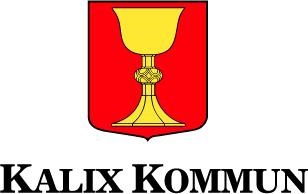 Årsredovisning 2019KommunfullmäktigeOrdförande har ordet - året som gåttDet gångna året har varit ett utmanande år ekonomiskt, eftersom kommunen hade en skatteprognos i mars på -11 mkr mot lagd budget. Vi tog då fram ett åtgärdsprogram med elva punkter där nyckelordet var restriktivitet med bl. a inköp, samt resor i tjänsten. Detta åtgärdsprogram tillsammans med nämndernas beslut om verksamhetsanpassningar ledde fram till ett positivt balanskravsresultat på totalt 18,0 mkr och årets externa resultat som uppgår till 28,3 mkr. Det positiva resultatet beror till stor del på att nämnderna och medarbetarna i kommunen har bidragit med engagemang och arbetsinsats. Ett stort tack till er alla!Befolkningsstatistiken från SCB för 2019 visar att befolkningen har minskat med 172 personer och utav detta ligger inflyttningsnettot på -111 personer. Det, som är än mer allvarligt, är att näringslivet i kommunen går fortfarande på högvarv, men hindret för ytterligare utveckling ligger i svårigheterna att rekrytera personal. Arbetslösheten är under rikets nivå. Vi kan även se att ett antal mindre företag har etablerat sig i kommunen och att KIAB’s uthyrningsgrad har ökat under året. Inte minst i Töre har flera etableringar skett. Om vi inte får fler unga människor att stanna kvar och en inflyttning, så kommer det att bromsa tillväxten i företagen.Det är glädjande att Kalix kommuns skola rankas högst i länet och trea i hela landet på Lärarförbundets ranking ”Bästa skolkommun 2019”.Under året har Statens bostadsomvandling byggt klart 15 st lägenheter anpassade för äldre på Studenten 1, som vid invigningen döptes till Tallkronan. Kommunen blockhyr dessa lägenheter och de är i det närmaste uthyrda idag. Det beslutade bygget av 30 lägenheter i kvarteret Tor har kommit igång under året och beräknas vara inflyttningsklart i juni 2021. Det pågår även planarbete för tomter i attraktiva strandlägen i Nyborg och Karlsborg.Under hösten 2019 har även bygget av Resecentrum för persontrafik på Haparandabanan påbörjats. Persontrafiken med tåg beräknas komma igång senast april 2021.Sommarfesten 2019 blev en stor succé både väder- och publikmässigt. Festen är mycket uppskattad av både besökare och medborgare. Sommarfesten bidrog även till att handelindex i kommun ökade under sommaren med ca 4 %. Kronprinsessan Victoria besökte Kalix den 20 mars och genomförde en så kallad landskapsvandring. Det blev då den 17:e av 25 vandringar som kronprinsessan genomför i Sveriges samtliga landskap. ”Vandringen” genomfördes på skidor på Kalix nationalälv.Under året har även beslut om en ny vision Kalix 2030 tagits. Visionen är; ” Kalix den lugna, trygga Sverigedrömmen för alla. En attraktiv, jämställd och hållbar kommun”. Visionen är modern och om vi lever upp till den visionen kommer befolkningsutvecklingen att vända och därmed kommer tillväxten att öka.Delar av kommunens förvaltningar har genomgått SKRs utbildning ”Förenkla helt enkelt”. Utbildningen syfte var att skapa förståelse för förtagarens villkor, men även att öka servicegraden mot företag och medborgare.Kalix kommuns största utmaning är att vi måste öka i befolkning. Fler unga människor behöver stanna kvar, speciellt tjejerna, men även en inflyttning av människor i arbetsför ålder behövs. Ökad jämställdhet, mångfald och tolerans är nyckelfaktorer för att människor ska bo kvar, men även för att flytta in till kommunen.Under hösten har Näringslivsenheten har startat upp ett arbete med att ta fram en plan för utveckling av besöksnäringen. Planen ska visa på områden, där investerare kan köpa mark, för att utveckla besöksnäringen. I områden i Sverige, där besöksnäringen har utvecklats, stannar fler unga människor kvar i sin hemkommun, men även inflyttningen ökar.Den enskilt viktigaste marknadsföringen är att alla medborgare i kommunen talar positivt om sin kommun och även berättar om att det kommer att finnas ett stort utbud av arbetstillfällen i Kalix och närliggande kommuner i framtiden.Tommy NilssonKommunstyrelsens ordförandeFörvaltningsberättelseÖversikt över verksamhetens utvecklingDen kommunala koncernenKommunenDen kommunala koncernen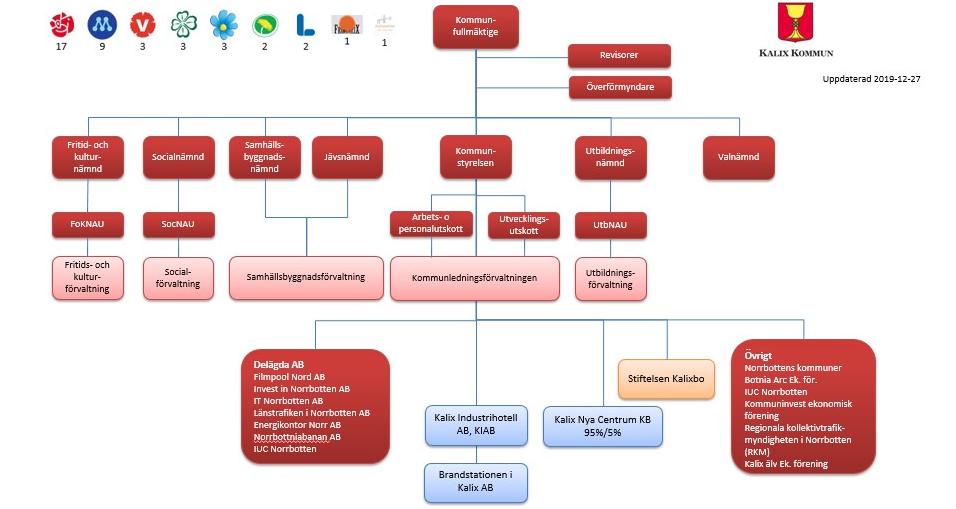 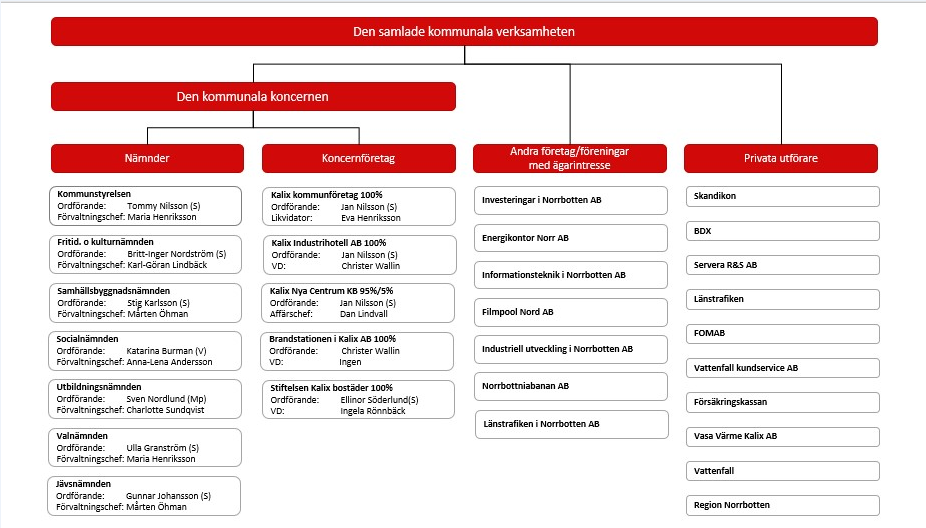 Viktiga förhållande för resultat och ekonomisk ställningSveriges kommuner och regioner, SKR, skriver i ekonomirapporten som publicerades i oktober 2019 att signalerna på att konjunkturen mattas av är allt tydligare. I Makroekonomi 1/2020 uttrycker man att konjunkturen stagnerade under år 2019 och att ökningen av arbetade timmar upphörde. SKR räknar med att Sverige går in i en mild lågkonjunktur mot slutet av år 2020 och att den kommer att fortsätta 2021. Den svenska konjunkturens utveckling är starkt kopplad till utvecklingen i omvärlden, och SKR är relativt pessimistiska gällande denna. En global avmattning påverkar Sveriges export negativt. Arbetsmarknadskonjunkturen i Sverige har sedan år 2010 förstärkts men nu kan en försvagning ses och den prognostiseras fortsätta att försvagas år 2020. De senaste tio årens stadiga ökning av antalet sysselsatta inom kommuner och regioner kommer att brytas.Som en följd av den pågående avmattningen på arbetsmarknaden och nästa års prognostiserade sysselsättningsnedgång bromsade skatteunderlaget in under år 2019 och beräknas fortsätta så även nästkommande år. Under 2021 beräknas en svag vändning uppåt för sysselsättningen samt något större löneökningar än året innan, men skatteunderlagets underliggande ökningstakt förblir låg.Den svagare konjunkturen läggs till de strukturella utmaningar som finns i sektorn och påverkar den kommunala ekonomin i högsta grad. Antalet gamla och unga i den svenska befolkningen ökar snabbare framöver än antalet invånare i yrkesför ålder. Det innebär en utmaning då behovet av att bygga ut välfärdsverksamheterna kommer att vara större än möjligheterna att bemanna och finansiera dem. Skillnaderna är stora i landet; på många håll minskar till och med antalet invånare i yrkesför ålder, vilket gäller för Norrbottens län.Skattehöjningar, effektiviseringar och besparingar ses i kommunsektorn inför de kommande åren. Per den 31 augusti 2019 uppgav 32 % av kommunerna att de prognostiserade ett negativt resultat på helåret i en enkät till Sveriges kommuner och regioner.Sammanfattningsvis kan man säga att behovet av de resurser som krävs för att upprätthålla välfärden på dagens nivå ökar snabbare än skatteintäkterna. En trygghet är att de svenska offentliga finanserna är starka och att utrymme finns för att stimulera konjunkturen genom finanspolitik och stärka kommunsektorns inkomster genom statsbidrag.Regeringens beslut under år 2019 om ny kostnadsutjämning från och med år 2020 ger Kalix kommun cirka 16 mkr mer i intäkter med nuvarande parametrar och struktur. Beslutet påverkar kommuner olika men för Kalix kommun ger beslutet något bättre förutsättningar för att ta sig an framtidens utmaningar gällande välfärden.Kommunal utdebiteringDen primärkommunala genomsnittliga skattesatsen för hela riket låg år 2019 på 20,70 vilket är en liten minskning jämfört med föregående år. Skattesatsen i Kalix kommun är oförändrad och ligger på 22,55. Övertorneå har den lägsta kommunalskatten av länets 14 kommuner med 21,75 % medan Arjeplog och Pajala har den högsta med 23,50 %. Länssnittet ligger på 22,57 % vilket är oförändrat då inga kommuner i Norrbotten ändrat sin skattesats sedan föregående år. Tillsammans med regionsskatten, för Kalix, uppgick den totala skatten för 2019 till 33,89 % vilket är oförändrat jämfört med föregående års totala skattesats. Genomsnittet i landet är 32,19 %. Dorotea har den högsta totala skattesatsen med 35,15 % medan Österåker har landets lägsta skatt, 29,18 %.Skattesats till kommunUtveckling skatteunderlagSkatteunderlaget utgörs av summan av beskattningsbar förvärvsinkomst för kommunens medborgare. Skattekraften beräknas som skatteunderlag i kronor per invånare vid taxeringsårets ingång. I Kalix har den genomsnittliga skattekraften för taxeringsåret 2019 ökat med 7 239 kr till 203 758 kr (196 513 kr) per invånare vilket är 94,6 % (94,0 %) av riksmedelvärdet 215 492 kr (208 818 kr). Variationerna mellan kommunernas skatteunderlag är stora. I Norrbotten har Kiruna och Gällivare de högsta skattekrafterna på 239 155 kr respektive 241 827 kr per invånare. Detta motsvarar 111 % (113 %) respektive 112 % (114 %) av riksmedelvärdet för de två kommunerna. Högst skattekraft i landet finns i Danderyd vars skattekraft uppgår till 378 239 kr för taxeringsår 2019, vilket är 175,5 % av riksmedelvärdet för taxeringen 2019.BefolkningFör kommunens ekonomi har befolkningsutvecklingen en avgörande betydelse. Kommunens skatteintäkter och statsbidrag bygger i hög grad på hur stor befolkningen i kommunen är. Från 1980 har kommunen haft en vikande befolkningsutveckling. Födelsenettot har sedan babyboomen under slutet av 1980-talet och början av 1990-talet haft en negativ utveckling medan flyttnettot fram till och med år 2017 varit positivt. Åren 2018 och 2019 har det varit negativt.Invånarantalet var vid årsskiftet 15 886 personer. Det är 172 färre än föregående år. Under året flyttade 581 (619) personer till Kalix vilket är 38 färre än under 2018. Antalet utflyttade uppgick till 692 (629) vilket är 63 fler än under 2018. Flyttnettot slutar på -111 personer vilket skall jämföras med -10 personer för år 2018 och +32 personer år 2017. Flyttströmmarna till och från kommunen skiljer sig åt mellan olika åldersgrupper. Till exempel så har åldersgruppen 15-34 år minskat med 91 personer medan åldersgruppen 35-44 år har ökat med 26 personer. Under 2019 föddes 141 barn vilket är 9 fler än under 2018. Under året avled 206 personer vilket är 29 färre än föregående år.Befolkning åren 1950 - 2015ÅldersstrukturBefolkningsförändringarFlyttningsnettoRiskbedömningOmvärldsrisker och verksamhetsriskerI Kalix kommuns budgetprocess ingår ett moment där varje nämnd behandlar dess verksamhets möjligheter och risker utifrån hur omvärlden förändras.Demografin är en utmaning, generellt i hela landet blir vi alltfler yngre och äldre, och allt färre i arbetsför ålder som kan försörja behovet av barnomsorg, skolor och äldreomsorg. I Norrbotten och Kalix ökar främst den äldre befolkningen. I åldersspannet 20-29 år har kommunen 90 färre invånare än förra året, medan gruppen 70 år och äldre har ökat med 70 invånare.Eftersom att antalet äldre i kommunen ökar och då framförallt äldre äldre, d.v.s. invånare 80+ så kommer vi att se ett ökat behov av insatser inom socialnämndens områden hemtjänst, hemsjukvård osv.Utvecklingen går i allt större utsträckning mot att äldre sjuka vårdas i det egna hemmet. Om denna utveckling fortsätter, kommer de mest svårt sjuka äldre i högre utsträckning än i dagsläget, bo på vård- och omsorgsboenden. Inom äldreomsorgen är införande av ny teknologi en faktor som kan bidra till att öka kvaliteten såväl som effektiviteten. Inom det särskilda boendet bedömer socialnämnden att Sbo:s (Statens bostadsomvandling AB) och kommunens satsning på ett alternativt boende för äldre, i form av 15 nya lägenheter på Studenten 1, är tillräcklig för att tillgodose det kortsiktiga behovet.Socialnämnden beskriver vidare behovet av bostäder, hemlöshet, antalet våldsbrott, utanförskap, barn och unga som far illa och ökad psykisk ohälsa som har en direkt påverkan på insatser inom individ- och familjeomsorgen, liksom inom området för stöd och omsorg av funktionshindrade. Det finns inget i samhällsutvecklingen som talar för att behovet av insatser eller behovet av bostäder minskar.Arbetslösheten i Kalix är lägre än i riket vilket är positivt. En av de risker som kommunen generellt ser är att klara kompetensförsörjningen både inom de kommunala verksamheterna och övriga näringslivet. Det finns en framarbetad kompetensförsörjningsplan och det övergripande personalpolitiska programmet utgör grunden för Kalix kommun som arbetsgivare. Inom vissa läraryrken, sjuksköterskor och socionomer finns det problem med att rekrytera behörig personal.Gällande kommunens fastighetsbestånd finns en underhållsskuld, detta är också ett vanligt scenario i kommunsektorn. Många fastigheter byggdes på 60-70-talen och underhållet har hållits igen särskilt i början på 90-talets och under 00-talets finanskriser.Övergripande om finansiella riskerFinanspolicyn utgör ett övergripande ramverk som reglerar och styr Kalix kommuns finansverksamhet. Här finns beskrivet hur de olika riskerna kopplade till finansiering; ränterisk, refinansieringsrisk, valutarisk samt godkända motparter såväl vid upplåning som placering av överskottslikviditet ska godkännas och hanteras av Kalix kommun. Policyn utgår från kommunallagens 2 § 11 kapitel som anger att kommunen ska förvalta sina medel på ett sådant sätt att krav på god avkastning och betryggande säkerhet kan tillgodoses. 3 § bestämmer vidare att kommunfullmäktige ska besluta om riktlinjer för medelsförvaltningen och 4 § fastställer att kommunfullmäktige utöver § 3 ska besluta om riktlinjer för förvaltningen av medel avsatta för pensionsförpliktelserna. I riktlinjerna ska det anges hur medlen ska förvaltas. Tillåten risk vid placering av medlen ska då fastställas. Det ska också anges hur uppföljning och kontroll av förvaltningen ska ske.Risken för att räntekostnaderna gällande kommunens långfristiga lån ska öka är för närvarande låg. Ränteläget är lågt och förväntningen är att det kommer att förbli så under en tid framåt. Gällande kommunens finansiella tillgångar, främst placeringen av framtida pensionsmedel, så följer placeringarna kommunens policy och riktlinje på området vilken tillåter en viss exponering mot aktiemarknaden. Här finns en risk för nedgång av värdet på grund av volatilitet på aktiemarknaden. Under år 2019 redovisas en större uppgång.BorgensåtagandenKommunens totala engagemang i borgensåtaganden uppgår per 2019-12-31 till 811,1 mkr vilket är en minskning med 17,2 mkr jämfört med föregående år. Det kommunala bolaget Stiftelsen Kalixbo har amorterat 15,5 mkr under året.Kommunfullmäktige har beslutat om en borgenspolicy respektive en finanspolicy där det framgår vilka förutsättningar som ska uppfyllas för att en kommunal borgen ska beviljas. Det är också kommunfullmäktige som fattar dessa beslut.Tillsammans med pensionsförpliktelser intjänade före 1998 uppgår kommunens samlade ansvarsförbindelser till 1 254,3 mkr. Föregående år uppgick de totala ansvarsförbindelserna till 1 282,8 mkr. Pensionsförpliktelserna som inte upptagits i balansräkningen uppgår till 443,2 mkr. Motsvarande förpliktelse för 2018 var 454,5 mkr. Minskningen beror på att pensioner plockats ut samt att diskonteringsräntan legat fast.Särskilt om risk gällande borgensåtagandenEtt kommunalt borgensåtagande är ett stöd från kommunen som syftar till att stödja en icke kommunal verksamhet. Ett sådant borgensåtagande är inte någon obligatorisk eller tvingande verksamhet för kommunen. Ibland blir kommunen efterfrågad som säkerställare på grund av sin breda förankring i samhällsekonomin. Stöd i form av borgen får endast ges för sådan verksamhet som kommunen kompetensenligt skulle kunna bedriva i egen regi. Kommunal borgen ska emellertid tillämpas restriktivt, ett borgensåtagande innebär alltid ett risktagande. Kommunens beslut att ingå ett borgensåtagande ska alltid föregås av en noggrann analys/bedömning av den risk som borgensåtagandet medför för kommunen.Vid tecknande av kommunal borgen bör kommunen, om möjligt, kräva säkerhet från låntagaren/gäldenären för hela eller delar av borgensåtagandet.Stora borgensåtaganden betyder en viss finansiell risk. Kalix kommun har infriat borgensåtaganden tidigare år, senast i oktober år 2018 när kommunen infriade borgensåtagandet på 14,7 mkr till Kalix Golf AB i samband med bolagets konkurs.Borgensåtagandena till de kommunägda bolagen Kalix Industrihotell AB, Stiftelsen Kalixbostäder och Kalix Nya Centrum KB uppgår till 756,3 mkr. Det innebär att 93,2% av borgensåtagandena är säkerheter för lån i kommunens egna bolag. Borgensåtagandet till Kalix Industrihotell AB (KIAB) uppgår till 158,2 mkr, till Stiftelsen Kalixbostäder till 456,0 mkr och till Kalix Nya Centrum KB till 142,1 mkr. Borgensåtagandena till de egna bolagen har minskat med 15,5 mkr vilket har skett genom att Stiftelsen KalixBo har amorterat.Av de totala borgensåtagandena avser 0,4 mkr åtaganden för egna hem. Det är en minskning av riskexponeringen till privatpersoner sedan föregående år med 0,2 mkr. Det kommunala förlustansvaret utgör 40 procent av de beviljade krediterna för egna hem. Borgensåtagandena till bostadsrättsföreningarna uppgår till 46,9 mkr. 2018 uppgick åtagandet till 48,3 mkr. De övriga borgensåtagandena avser säkerheter för lån till föreningar och övriga bolag med 7,5 mkr. Kommunen har för närvarande borgensåtaganden gentemot en förening respektive ett övrigt bolag och fördelningen är 50 tkr respektive 7,45 mkr (KF 2015-10-05 § 181). Till övriga bolag finns även ett ytterligare beslut på maximalt 14,5 mkr (KF 2016-06-20 § 100) som ej är nyttjat.Kalix kommun har tecknat en kapitaltäckningsgaranti för Kalix Industrihotell AB samt för Kalix Nya Centrum KB. Kommunen förbinder sig att svara för att det egna kapitalet i Kalix Industrihotell AB samt för Kalix Nya Centrum KB uppgår till minst bolagets registrerade aktiekapital respektive insatskapital på balansdagen. Kommunen har även tecknat en garantiförbindelse med Kalix Industrihotell AB samt med Kalix Nya Centrum KB där kommunen förbinder sig att vid varje tillfälle köpa bolagets fastigheter till det bokförda värdet eller ovillkorligen tillskjuta kapital så att värdet på fastigheterna och det tillskjutna kapitalet tillsammans uppgår till fastigheternas bokförda värde.ValutariskMed valutarisk avses risken att valutakursförändringar påverkar koncernens resultat och/eller kassaflöden på ett negativt sätt och uppstår vid upplåning eller placering i utländsk valuta. Valutamarknaden har många aktörer, valutaaffärerna har låga transaktionskostnader och prisinformationen är ögonblicklig. I och med att priset på en marknad bestäms av utbud och efterfrågan är det svårt att förutse åt vilket håll priset förändras. Teoretiskt är det alltid lika stor chans att en rörlig växelkurs går upp som ned.Lån upptas i svenska kronor i kommunkoncernen. Föregående år, exponerades kommunen ändå för en betydande valutakursrisk då Kalix Golf AB fortfarande hade sina lån i japanska YEN genom det borgensåtagandet Kalix kommun hade för bolaget. Under 2018, fram till att borgensåtagandet infriades per 2018-10-31 på grund av Kalix Golf AB's konkurs, så ökade borgensåtagandet med 1,6 mkr på grund av växelkursförändringar.Näringsliv och arbetsmarknadNäringslivet i Kalix är differentierat och liknar på många sätt den moderna storstaden med en relativt jämn fördelning mellan tillverkande företag, företagsstödjande tjänster och ortstjänster. Näringslivet växer och var det näringsliv som växte näst snabbast i Norrbotten under 2016 enligt SYNAs årliga tillväxtranking av kommunerna i Sverige. Detta speglas även i andra sammanhang där enskilda Kalixföretag hävdar sig väl i olika jämförelser och ett antal företag har under senaste åren prisats för sina framgångar. Antalet aktiva aktiebolag har de senaste fem åren ökat med cirka tio procent. Tillväxten i näringslivet sker med en relativ jämn fördelning mellan branscherna och bidrar till en differentierad arbetsmarknad som efterfrågar alla typer av kompetenser på alla nivåer. Sammantaget bidrar detta till kommunens stora attraktivitet som boendeort.Olika branschbalans, fördelning av sysselsättningen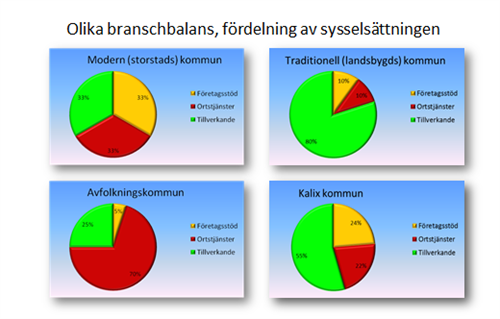 Största privata arbetsgivareArbetsmarknad NorrbottenDen öppna arbetslösheten i Norrbotten som andel av den registerbaserade arbetskraften i åldern 16-64 år, uppgick 2019 till 3,0 %, 4 032 personer vid årets slut, vilket är en minskning med 96 personer sedan förra årsskiftet. Det är dessutom lägre än för riket som helhet. Där var motsvarande siffra 3,7 %. Det är fler män än kvinnor som är arbetslösa i Norrbotten, både till antal men också som andel av den registerbaserade arbetskraften per kön. Förhållandet är detsamma för riket.I december 2019 uppgick antalet personer i olika program med aktivitetsstöd i Norrbotten till 3 766 personer vilket motsvarar 2,9 % av den registerbaserade arbetskraften. Motsvarande siffra för riket är 3,2 %.Lägst öppen arbetslöshet i länet har Gällivare med 1,8 % och Kiruna och Jokkmokk som båda har 2,2 %. Högst öppen arbetslöshet har Haparanda med 5,1 % och Arvidsjaur med 3,9 %.Arbetsmarknad KalixDen öppna arbetslösheten i Kalix i åldern 16-64 år som andel av den registerbaserade arbetskraften 2019 var 3,0 % vilket kan jämföras med 2,9 % för 2018 och 3,1 % 2017. Antalet öppet arbetslösa i Kalix var i december 2019 286 personer, 93 kvinnor och 193 män, vilket är 26 personer fler än samma period föregående år.Antalet personer som deltog i program uppgick till 217 stycken, 83 kvinnor och 134 män, vilket är en minskning med 3 personer sedan 2018.Den öppna arbetslösheten i Kalix på 3,0% ligger på samma nivå som Norrbotten men under genomsnittet för riket som har 3,7 %. Arbetslösheten inklusive åtgärder i Kalix (5,9 %) ligger under både läns- (6,0 %) och riksgenomsnitt (7,0 %).Öppet arbetslösa 2010-2019 i åldern 16-64Ungdomsarbetslöshet i KalixAntalet öppet arbetslösa ungdomar i Kalix, 18-24 år, ökade med 4 personer under året och uppgick i december 2019 till 39 personer vilket motsvarar 2,9 % av åldersgruppen. I Norrbotten är motsvarande siffra 3,4 % medan den för riket uppgår till 4,2 %. Haparanda har högst andel öppet arbetslösa ungdomar i länet med 4,8 %.Antalet arbetssökande ungdomar i programåtgärder i Kalix minskade från 73 till 42 stycken och uppgick därmed till 6,2 % av den registerbaserade arbetskraften. Haparanda och Pajala har högsta andelen ungdomar i programåtgärder i länet med 10,8 % respektive 9,5 %.Antal arbetslösa ungdomar i Kalix inklusive de som finns i åtgärdsprogram med aktivitetsstöd uppgick till 81 personer i december 2019.In- och utpendlingEnligt den senaste statistiken som avser 2018 pendlade 816 personer in till kommunen för att arbeta vilket skall jämföras med 808 personer året innan. 1 263 personer reste till annan kommun för att arbeta vilket ska jämföras med 1 260 året innan. Av de som pendlar både in och ut från kommunen är 66 % män och 34 % kvinnor.Efter beslut i fullmäktige i juni 2014 har studerande vid universitet möjlighet att få sina resekostnaden subventionerad med 100 % vid dagpendling. Motsvarande gäller även studenter vid folkhögskola för utbildningar som inte kan erbjudas på hemorten. Syftet är att uppmuntra fler kalixbor att studera på universitet/högskola och därmed öka kommunens konkurrenskraft. Under 2019 såldes 149 stycken 40-resors busskort via Luleå tekniska universitet för pendling mellan Kalix, Sangis, Töre och till Luleå. Därutöver har 48 bidrag betalats ut för andra studier än vid Luleå tekniska universitet. Antalen busskort och bidrag har minskat något från föregående år. Mellan åren 2017 och 2018 steg de däremot.FolkhälsaBegreppet folkhälsa omfattar alla människor i Kalix kommun. Innebörden är att alla ska ha goda förutsättningar att vara friska och må bra. Det avser inte bara den fysiska hälsan, utan även psykisk och social hälsa. Att få möjlighet att uppnå och bibehålla en god hälsa är en mänsklig rättighet. Det systematiska folkhälsoarbetet är viktigt för att förbättra folkhälsan i kommunen. Att en politisk vilja finns för att arbeta systematiskt, att kunskap finns om vilka miljöer och faktorer som påverkar befolkningens hälsa. Att beslut om och att man använder metoder utifrån känd kunskap. Att kunskap finns om hur befolkningen ser ut och kompenseras för ojämlika förutsättningar för god hälsa. Hälsans bestämningsfaktorer är många – kön, arv, ålder, sociala nätverk, inflytande, barns vuxenkontakt, relationer, socialt stöd, levnadsvanor, levnads och arbetsvillkor, natur, miljö, ekonomi, kultur, mm.Hälsoutmaningar i Kalix kommun är bland annat högt blodtryck, hjärt- och kärlsjukdomar, övervikt, fetma och låg fysisk aktivitet bland vuxna. Positivt för Kalix kommun är bland annat tryggt att gå ut själv, mindre vanligt med våldsbrott, lägre alkoholriskbruk än riket, bättre fysiskt välbefinnande, färre som har provat röka cigaretter bland unga och hög andel i årskurs 9 som klarar kunskapsproven. Att jobba för att en god och jämlik hälsa skapas i och av kommunen är viktigt.Kalix kommun har goda förutsättningar för en god hälsa då kommunen har blivit årets friluftskommun i Norrbotten vid flera tillfällen. Under 2019 blev Kalix kommun är ännu en gång årets friluftskommun i Norrbotten, tvåa i landet. Det finns även ett starkt föreningsliv som är tillitsskapande och ökar delaktigheten i samhället. Det bedrivs ett aktivt folkhälsoarbete med fokus på riskfaktorer och friskmiljöer inom förvaltningar och politikerområden. Kommunen arbetar med ett gemensamt folkhälsoråd, tillsammans med kommunerna i Östra Norrbotten samt Pajala. Folkhälsoarbete utgår från kommunens förutsättningar, behov och ekonomi. En god folkhälsa i Kalix kommun innebär inte enbart att kommuninnevånarnas hälsa är så god som möjligt, utan även att de förebyggande friskvårdsinsatserna blir rättvist och jämlikt fördelade. Regelbunden fysisk aktivitet bidrar till förbättrat välbefinnande och ökad möjlighet att kunna bevara funktionsförmågorna när vi blir äldre. Det ger skydd mot många av våra vanligaste sjukdomar och bidrar till att undvika övervikt och fetma.Fritid- och kulturnämndenFoK (Fritid- och kulturnämnden/-förvaltningen) bedriver en verksamhet som bidrar till att höja kommunens attraktionskraft, ge ökad livskvalité, utveckla kreativitet, integration och samhällsengagemang. Uppdraget är att öka Kalix kommuns attraktivitet genom att erbjuda förutsättningar för ett rikt kultur-, fritids- och idrottsliv. Detta i sin tur bidrar till utveckling och tillväxt. FoK ska stärka Kalix kommuns identitet som en kultur-, fritids och idrottskommun. Därmed attraheras boende, inflyttare och besökare. FoK har blivit en konkurrensfaktor när människor väljer var man vill bosätta sig. Människors krav på utbud av spännande fritid och kultur kommer att öka. Mångfald och mångetnicitet är viktig för utveckling av både fritid, kultur, och det civila samhället.FoK är pådrivare och samordnare för kommunens folkhälsoarbete och arbetar ständigt med att öka tillgängligheten för fritid och kultur. Särskilt barn- och ungdomsfrågorna lyfts och gör barns och ungas livsvillkor till en prioriterad fråga i Kalix. Genom att samverka internt och externt nås målet att alla barn och unga ska kunna växa till hela människor. Människor i arbetsför ålder behåller eller förbättrar sin hälsa. Viktigt att ha en god hälsa långt in i ålderdomen. Ett helhetsperspektiv ska finnas med vad gäller ålder, kön, nationalitet mm.Allmänna friskvårdssatsningar sker i olika former inom kultur, fritid, idrott och friluftsliv. Förebyggande insatser är väl så viktiga. Det är minst lika viktigt att se till att vi inte blir sjuka som att få bra behandling när vi drabbas. I Kalix kommun finns ett rikt utbud av idrotts- och fritidsaktiviteter, upplevelser och rekreation under alla årstider. Friluftsliv, rekreation och folkhälsa går hand i hand. Kalix kommun är ännu en gång årets friluftskommun i Norrbotten, tvåa i landet. Ett bra rörligt friluftsliv bidrar i allra högsta grad till folkhälsan. För att stärka människors fritids- och kulturaktiviteter samverkar Fritid och kultur med kommunens andra förvaltningar, ideella föreningar, organisationer, entreprenörer och privatpersoner. Något som verkligen stärker folkhälsan är kommunens preventiva arbete för en drogfri framtid. FoK är en part i Kalix kommuns Brottsförebyggande råd, där planeras och genomförs förebyggande insatser för alla boende i Kalix kommun.Motion, träning, matvanor, fysisk- och psykosocial miljö, kultur och upplevelser har stor betydelse för hälsa och livskvalité. Målgrupperna i folkhälsoarbetet är framförallt barn och unga men ett helhetsperspektiv ska även gälla. Levnadsvanor under barn- och ungdomsåren har stor betydelse för hälsan under hela livet. En satsning som vänder sig till medborgare i samhället är Fritidsbanken, en samverkan med Socialförvaltningen, där sport- och fritidsutrustning kan lånas kostnadsfritt är fortsatt uppskattad. Det kan ses som en värdefull satsning för folkhälsan på bred front.Kommunen har särskilda friskvårdserbjudanden för sina anställda i form av gymkort, fritt bad samt andra kostnadsfria evenemang t ex Strandruset och Lilla Midnattssolstrampen. Kulturella evenemang som Kulturnatta och Sommarfesten är viktiga delar i friskvårdsarbetet.Vid sidan av ett naturligt och oåterkalleligt fokus på barn och unga är äldre en målgrupp som fortfarande är i allt större behov av riktade insatser.Fritidsgården Frizon i Kalix jobbar målmedvetet med jämlikhet, integration och jämställdhet. Aktiviteterna är öppna för alla ungdomar från 13 år upp till 20 år. Målet är att alla ska kunna delta i alla aktiviteter. Alla besökare är lika välkomna överallt och om ett kön är överrepresenterat i en aktivitet så jobbas det aktivt för att jämna ut skillnaden. Under 2019 hade Frizon en jämn könsfördelning på sina besökare. Att ha tillgång till många aktiviteter skapar skyddsfaktorer. Dessa hindrar ungdomen från att hamna snett. Verksamheten i fritidsgården Frizon handlar mycket om prevention. Bemötandet från personalen till besökarna är viktig. Alla ska hälsas på när de kommer och tilltalas med namn.UtbildningsnämndenSkolan är den enskilt viktigaste skyddsfaktorn för barn och unga och det pågår fortlöpande ett systematiskt utvecklingsarbete med att höja samtliga elevers måluppfyllelse. Inom CMAR projektet sker även riktade insatser med att minska skillnaden mellan flickor och pojkars resultat.Vid sammanställning av skolsköterskornas hälsosamtal som årligen genomförs med elever i förskoleklass, år 4, år 7 samt år 1 på gymnasieskolan ser skolan en försämring vad gäller flickors psykiska hälsa i årskurs 7 och gymnasiet år 1. Samtidigt uppger många tjejer en ökad stress och nedstämdhet försämrad sömn och kostvanor. Samma trend kan också utläsas för pojkar dock inte lika markant. För pojkar ökar övervikt och fetma i gymnasieåldern tydligt. Skolans elevhälsa arbetar med flera hälsofrämjande och förebyggande insatser för att komma tillrätta med identifierade områden i samverkan med Region Norrbotten och LTU ”hälsoskolan”. Anda förebyggande och främjande insatser som elevhälsan själv ansvarar för är PAX, ABC, Föräldrastöd för nyanlända, Värsta bästa nätet, Mindfullness, kost och sömn. Elevhälsan har även genomfört utbildningssatsningar för NPF säkrad skola samt utbildning gällande psykisk ohälsa för pedagoger. Tobaksfri duo är en återkommande insats. Elevhälsan har en hälsoinspiratör som arbetar brett med att få elever att röra sig mer men också öka elever och personal kunskap och medvetenhet inom området ergonomi. Samtliga hälsofrämjande och förebyggande insatser antas ha en stor betydelse för skolresultat och för ungdomars mående.SocialnämndenInom socialnämndens område pågår arbetssätt som pekar på förebyggande främjande av folkhälsan. Det arbetas med Senior alert vilket är förebyggande vad gäller näringstillstånd, munhälsa, fall och trycksår. Inom Äldreomsorgen erbjuds brukare munhälsobedömning som är en mycket viktig del i välmående och nutrition. En röd tråd inom socialnämnden är vardagsträning som det arbetas med både inom Äldreomsorgen och Stöd och omsorg. Där är genomförandeplan ett viktigt verktyg ska upprättas och följas upp tillsammans med brukaren. Aktiviteter kan vara träning i vardagen men även i grupp på Särskilt boende och även kulturella inslag. Det görs även i samarbete med andra aktörer. Måltider och nutrition är en viktig del i folkhälsa, den goda måltiden. Inom stöd- och omsorgsområdet jobbar vi med en aktiv vardag och ett hälsosammare/mer rörligt liv. Det kan vara friskvård för brukare, flera gånger i veckan, schemalagda dagliga promenader samt en sundare kosthållning genom att äta gemensamma måltider. Det har även etablerats ett Visningsrum där välfärdsteknik finns för medarbetare och medborgare att bekanta sig med. Där finns välfärdteknik som kan användas i preventivt arbete. I Visningsrummet har även grupper av medborgare haft rörelse och sittgympa. Välfärdstekniken kan också förebygga ensamhet och öka tryggheten för individer. GPS larm finns tex att tillgå som ger en ökad trygghet vid promenader.Det har även startats den nya boendeformen för äldre Tallkronan för 65+. Där har vi byggt upp innehållet utifrån en förstudie som bygger på att bevara och ta till vara på det friska som utgår från evidensbaserade metoder. En värdinna som i grunder är leg fysioterapeut arbetar där och skapar aktiviteter utifrån att främja folkhälsan tillsammans med de boende.Det har även erbjudits informationsträffar till föräldrar med personal från socialtjänsten, polisen, skolan och BUP kring barn och unga. 3 träffar med olika innehåll per grupp och ABC träffar med föräldrar.Bekymringssamtal - I tidigt skede fånga upp ungdomar som befinner sig i riskmiljöer. Gemensamt möte tillsammans med polisen.Medling – Undvika fortsatt brottslighet - Polis info till personer som gripits för brott om möjlighet till medling. Medling är ett frivilligt möte mellan en ung person under 21 år som begått brott och den som blivit utsatt för brottet. Sker på neutral plats och leds av en opartisk person. Behandlare ansvarar för att informera om medlingsverksamheten förmedla medlingsärenden samt i de fall det är möjligt utföra medling vid brott.Familjerådgivning: En förebyggande insats och en självständig verksamhet utan myndighetsutövning. Med familjerådgivning avses verksamhet med syfte att bearbeta samlevnadskonflikter i parförhållanden och familjer.SMADIT - Erbjuda personer med förmodad beroendeproblematik snabbt stöd, Polisen skickar omg. rapport när person gripits för rattfylleri. IFO kallar snabbt in personen för samtal.Rådgivande samtal via öppenvården – I ett tidigt skede erbjuda personer som önskar stöd och rådgivning gällande missbruk och medberoende.Ungdomsmottagningen – I ett tidigt skede fånga upp ungdomar med olika svårigheter. Mottagningen 2 gånger/vecka tillsammans med Regionen.Familjecentralen - samverkan som medför att i ett tidigt skede fånga upp familjer med olika behov av stöd. Hjälpa familjer att få rätt stöd av rätt aktör.Norrbus – Samverka och fördela ansvaret samt erbjuda rätt stöd tidigt.Fältvandringar – Fånga upp ungdomar i riskmiljöer. Riskkvällar kan vara skollov, sommarfesten.SamhällsbyggnadsnämndenFör personal inom räddningstjänsten finns lagkrav på fysisk arbetsförmåga. Den heltidsanställda brandpersonalen har schemalagd fysisk träning under sin ordinarie arbetstid. Deltidsanställd brandpersonal erbjuds möjligheter att upprätthålla sin fysiska arbetsförmåga genom att träna på fritiden i den träningslokal som finns på räddningstjänsten. Den fysiska statusen på samtliga operativ räddningspersonal kontrolleras två gånger per år av egna utbildade testledare samt att samtliga personal genomgår årliga hälsokontrollerDriftledare Park har arbetar med frågorna inom området styrning och ledning där följande aktiviteter planeras: Riktad medborgardialog mot flickor/kvinnor (aktuellt vid bl.a. anläggning av skatepark) samt aktiviteter för att skapa trygghet i det offentliga rummet. De verksamheter inom samhällsbyggnadsförvaltningen som har praktikplatser arbetar för att rikta dessa mot det kön som är underrepresenterat. Sommarpraktik på parken var fördelad jämnt mellan könen under 2019.Kommunens drog- och alkoholpolitiska arbete och resultatTrygghets- och preventionssamordnaren och Fritid och kulturförvaltningen har utarbetat ett förslag på en kommunövergripande ANDT(Alkohol-Narkotika-Dopning-Tobak) plan. Kalix kommun är en part i Östa Norrbottens folkhälsoråd som under hösten gemensamt antagit en handlingsplan ANDT. Implementeringsarbetet med att verkställa planen påbörjades under hösten och fortgår. Även riktade insatser till föräldrar har genomförts under hösten samt en antilagnings kampanj gemensamt med Polisen.Pensionsförpliktelser och pensionsmedelsförvaltningEgna förvaltade pensionsmedelKommunen gav i slutet av år 2000 Öhmans kapitalförvaltning AB i uppdrag att placera 20 mkr i pensionsmedel för att skapa långsiktig värdetillväxt. Sedan har kommunen även försäkrat en del av pensionsskulden och resterande medel för täckande av framtida pensionsåtagande på totalt 563,9 mkr har återlånats. Avkastningsmålet för placeringen är att minst nå en real avkastning på 4 procent per år sett över rullande femårsperioder. Marknadsvärdet på innehavet uppgick till 51,5 mkr vid årsskiftet. Vid årsskiftet 2013 var marknadsvärdet 35,1 mkr. Det ger en årlig avkastning på 8,0 procent sett över en femårsperiod på de 20 mkr som avsatts.De placerade pensionsmedlen har klassificerats som en finansiell anläggningstillgång eftersom innehavet enligt kommunfullmäktiges beslut har ett långsiktigt perspektiv. Placeringar av pensionsmedel tas numera upp till marknadsvärdet på balansdagen. De placerade pensionsmedlen har i balansräkningen därför redovisats till marknadsvärdet 51,5 mkr. De orealiserade vinsterna uppgår till 14,1 mkr på balansdagen. Redovisningsprinciperna har ändrats från och med 1 januari 2019. Före detta datum togs placeringar av pensionsmedel upp till lägsta av anskaffningsvärdet och det verkliga värdet på balansdagen. Den 31 december 2018 uppgick detta värdet till 36,1 mkr.Vid årets början var de placerade pensionsmedlen bokförda till marknadsvärdet 45,1 mkr och vid årets slut till marknadsvärdet, 51,5 mkr. Den genomsnittliga finansiella placeringen under året uppgår därmed till 48,3 mkr.Finansiell analysBudgetförutsättningarFullmäktige beslutade för budgetåret om ett utgiftstak på 99 % vilket baseras på beräknade skatteintäkter och utjämning. I i utgiftstaket inräknas samtliga verksamheters nettokostnader.Som kompensation för löneökningar finns en lönepott på 21 450 tkr som fördelas ut till nämnd/styrelse. Budgeten innehåller ingen kompensation för allmän prisstegring. Minskning av låneskulden sker via likviditeten.Särskilda anslag har tilldelats kommunstyrelsen med 1 000 tkr, socialnämnden 100 tkr samt till samhällsbyggnadsnämnden med 1 100 tkr. De särskilda anslaget till samhällsbyggnadsnämnden på, 1 000 tkr, är en fortsatt satsning på lokaltrafiken medan 100 tkr är avsatt för insamling av skrotbilar.Ramförändring har skett för kommunstyrelsen med -3 031 tkr; utbildningsnämnden -2 590; samhällsbyggnadsnämnden +4 500 tkr; fritids- och kulturnämnden med +470 tkr samt att socialförvaltningen har tilldelats en ramutökning med +6 590 tkr.InvesteringsbudgetDen totala investeringsbudgeten 2019 exklusive externfinansiering uppgår till 55 450 tkr fördelat enligt följande; samhällsbyggnadsnämnden, 39 500 tkr; utbildningsnämnden 5 750 tkr; socialnämnden 4 050 tkr; kommunstyrelsen 3 050 tkr samt fritids- och kulturnämnden med 3 100 tkr. Utöver detta har VA-försörjning tilldelats 15 000 tkr. Detta kan externfinansieras om det föreligger likviditetsbehov.Årets resultatÅrets redovisade resultat enligt resultaträkningen visar ett överskott på 28,3 mkr. Det justerade balanskravsresultatet (se vidare kapitel 2.7) visar ett överskott på 18,0 mkr vilket medför att kommunallagens balanskrav uppfylls eftersom att intäkterna överstiger kostnaderna. Kommunen har inga tidigare underskott att återställa. Årets redovisade resultat innebär att kommunfullmäktiges antagna utgiftstak 99,0 % uppnås då årets nettoutgifter slutar på 97,3 % (98,4 % om balanskravsresultatet används) i förhållande till skatteintäkter och bidrag.Redovisat resultat enligt resultaträkningen, mkrResultatutjämningsreservÅr 2013 fattades beslut i Kommunfullmäktige (KF § 155-156 2013-09-16) om införandet av resultatutjämningsreserv (RUR) och avsättning för åren 2010, 2011 och 2012. Beslutet för de tre åren visar att det fanns 10 mkr som kunde avsättas. Resultatet år 2013 medgav ingen avsättning till RUR medan resultatet 2014 innebar att 7,3 mkr togs i anspråk. Det var möjligt eftersom att kommunallagen stipulerar att medel från RUR får användas för att utjämna intäkter över en konjunkturcykel. Ett sätt för att ta reda på vart det enskilda året befinner sig i konjunkturcykeln är att jämföra utvecklingen av det årliga underliggande skatteunderlaget för riket med den genomsnittliga utvecklingen de senaste tio åren. Enligt SKL’s cirkulär 15:7 understeg det årliga värdet för 2014 det tioåriga genomsnittet vilket gjorde det möjligt att använda dessa medel för att täcka underskottet. Det positiva resultatet år 2015 medgav inga nya reserveringar till RUR.Möjligheten till avsättning begränsas av 1 %- respektive  2%-regeln. Detta innebär att en reservering till resultatutjämningsreserven endast får göras med högst ett belopp som motsvarar det lägsta av antingen den del av årets resultat eller den del av årets resultat efter balanskravsjusteringarna som överstiger 1 % av skatteintäkter, generella statsbidrag och kommunalekonomisk utjämning. Om kommunen har ett negativt eget kapital, inklusive ansvarsförbindelsen och pensionsförpliktelser, ska gränsen istället uppgå till 2 % av ovan nämnda poster.För Kalix kommun gäller 1 %-regeln. Detta innebar att 22,7 mkr var aktuella för avsättning 2016 men enligt KF-beslut § 156 2013-09-16 maximerades reserven till 20 mkr. Det medförde att ytterligare 17,3 mkr avsattes för 2016. Under år 2017 tog kommunfullmäktige beslut (2017-00938) om att maximera resultatutjämningsreserven till 4 % av skatteintäkter och bidrag. För år 2017 uppgick denna summa till 40,9 mkr och det årets resultat medförde därmed att ytterligare 20,9 mkr avsattes. År 2018 skedde ingen avsättning då resultatet inte översteg 1 % av skatteintäkter, generella statsbidrag och kommunalekonomisk utjämning.Årets balanskravsresultat uppgår till 18,0 mkr vilket utgör 1,8 % av skatteintäkter, generella statsbidrag och kommunalekonomisk utjämning. Därmed är 8,5 mkr möjliga att avsätta enligt kommunallagens restriktion. Enligt de lokala föreskrifterna i KF-beslutet från år 2017 är den maximala summan som kan avsättas i Kalix kommun per år 2019 41,9 mkr. Detta medför därmed en möjlig total avsättning till RUR med 1 mkr för år 2019.Var kommer pengarna ifrån?Fördelning intäkter, procentTill vad används pengarna?Fördelning kostnader, procentDriftredovisningNämnderna redovisar tillsammans ett överskott på 5,8 mkr, detta kan jämföras med förra årets motsvarande underskott för nämnderna på 21,4 mkr.Kommunstyrelsen redovisar ett överskott på 7,0 mkr (-1,2 mkr) i jämförelse med budget. Arbetsgivar- och ekonomienheten samt kommundirektörens budgetansvar inklusive den nybildade säkerhetsenheten har var och en små positiva budgetavvikelser under 0,1 mkr. Näringslivsenheten har tilldelats medel från Tillväxtverket under åren 2018-2020 för utveckling av näringslivet i kommunen. Innevarande år har det inneburit stöd i storleksordningen 1,8 mkr respektive 0,5 mkr. Detta har medfört att enhetens arbete har fokuserats på näringslivsutveckling inom stödet och därmed har inte alla medel förbrukats inom övriga verksamhetsområden med 0,8 mkr i positiv budgetavvikelse som följd. Enheten stab redovisar ett överskott med 0,6 mkr där IT står för den positiva budgetavvikelsen tillsammans med information, medan upphandling och den nya verksamheten fordonssamordning har ett underskott år 2019. Detta beror på att den senaste innebär en verksamhetsutökning som finansieras i beslutad budget från och med år 2020.Den enskilt största positiva avvikelsen hänförs till den centrala lönepotten. Under Kommunstyrelsen ligger 2,4 mkr kvar i ofördelad central lönepott för hela kommunen gällande år 2018 och 2019. Efter att lönerevisionen blivit färdig för kommunen återstår dessa budgetmedel. År 2020 ligger potterna kvar i budget och medlen kan användas under kommande år.Kalix Industrihotell AB begär ej kapitaltäckning från kommunen och den budgeterade posten på 1,0 mkr för detta syfte ingår därmed som ett överskott i resultatet.KS till förfogande lämnar 1,2 mkr som överskott, liksom de 0,2 mkr som avsatts för elitsponsring. Budgetposterna för politikernas utbildning och verksamhetskostnader har ett sammanlagt överskott på 0,5 mkr. Dessa överskott härrör till en stor återhållsamhet och restriktivitet utifrån att skatteintäkterna samt övriga nämnders prognoser visade på stora underskott från början på året.Utbildningsnämnden redovisar ett överskott på 6,2 mkr (3,3 mkr), de stora huvudgrupperna bidrar på följande sätt: överskott i grundskolan med 5,6 mkr och i gymnasiet 0,6 mkr medan KomVux redovisar ett resultat i balans med budget.Inom grundskolan har förskolan ett överskott med 4,1 mkr som till största del återfinns på centrala budgetposter. Flera enheter inom förskolan har däremot underskott på helåret och vikariebehoven har varit stora samtidigt som anpassningsbehoven har varit stora. Förskolor har lediga platser och som en konsekvens delas inte all budget ut utan blir kvar centralt. Det krävs att förskolorna klarar av att anpassa personalstyrkan till ett minskande barnantal för att inte underskott på enhetsnivå skall uppstå. Tempus, webbaserad närvarosystem har införts i förskolan och har inneburit större möjligheter att hålla nere vikarieanvändandet. Åk 1-9 inom grundskolan visar ett underskott på 2,8 mkr. Antalet elever som enligt lag ska erbjudas Svenska som andra språk, modersmålsundervisning och studiehandledning ökar i takt med att ersättningarna från Migrationsverket minskar. Eleverna är skrivna i Kalix kommun, således ska skolan erbjuda denna undervisning och det har medfört, i ökade kostnader motsvarande ca 3,0 tjänster. Behovet av den fria resursen som använts för att möta de utmaningar skolorna ställs inför ökar och ger ett underskott om ca 3,6 mkr. Vissa skolor har ett överskott på grund av att de inte har kunnat anställa personal med rätt kompetens. Budgetposten för Friskola visar ett underskott på 1,0 mkr och beror på ett ökat antal inskrivna barn. Centralt budgeterade poster sammanräknas till ett överskott om 5,3 mkr, här finns bland annat elevhälsa, särskola, skolskjutsar och externa intäkter med 3,0 mkr där kostnaderna återfinns inom andra verksamhetsområden. Lokalkostnaderna uppvisar underskott med 0,6 mkr.Gymnasiet redovisar ett överskott om 0,6 mkr. Ökat antal elever i Naturbruksprogrammet bidrar till ökade personal- och verksamhetskostnader. Gymnasiets interkommunala intäkter är 1,9 mkr högre än beräknat och interkommunala kostnader 1,5 mkr lägre än beräknat.Sammanfattningsvis kan konstateras att nämnden har kunnat finansiera extra satsningar med bidrag från Skolverket såsom Likvärdig skola och med Migrationsverkets bidrag har extra resurser kunnat finansieras. Det är dock stora svårigheter att rekrytera personal vid denna typ av finansiering eftersom det medför att tjänsterna endast kan bli tillfälliga samtidigt som möjligheterna uppstår med kort varsel.Fritids- och kulturnämnden redovisar ett överskott på 0,1 mkr (0,3 mkr) för 2019. Enheten fritid redovisar ett underskott med 0,8 mkr. Underskottet beror främst på merkostnader för evenemang såsom större skidtävlingar och utökat arbete med issprickor på IP. Dessa påverkar drifts- och personalkostnader. Kostnaderna har ökat för el och drivmedel i Rudträskbacken och Djuptjärns elljusspår och lägre intäkter har kommit in för SportCity.Föreningsstrateg redovisar ett överskott med 0,2 mkr. Det beror på att ansökningar för förenings- och lönebidrag samt att ansökningar till särskilt bidrag vuxenverksamhet har minskat.Fritids- och kulturchefen samt enhet kultur visar också överskott med sammanlagt 0,6 mkr.Socialnämnden har ett underskott på 4,0 mkr (-12,9 mkr) i jämförelse med budget. Placeringskostnader inom individ- och familjeomsorgen uppgår till 30 mkr och överstiger budget med ca 12 mkr. Jämfört med 2018 är det en ökning med 2,8 mkr. Retroaktiva ersättningar från Migrationsverket för återsökning av kostnader 2017 och 2018 som uppgår till 6 mkr kompenserar underskottet delvis. Arbetsmarknadsenheten lämnar ett överskott om ca 1,3 mkr relaterat till ej tillsatta tjänster samt till ferieverksamheten. Individ- och familjeomsorgen som helhet gör ett underskott om ca 6,8 mkr.Förvaltningsövergripande funktioner lämnar ett överskott om ca 3 mkr. Häri ligger bl.a. av nämndens reserv för oförutsedda kostnader, men även verksamhetsförändringar i form avveckling av ledningsfunktion inom integrationens område, samt sparåtgärder av budgeterade kompetensmedel. Återvinningen av nedsatta sociala avgifter för hela förvaltningen redovisas här.Hälso- och sjukvårdsenhetens kostnader har under året påverkats av högre kostnader på hjälpmedel samt att efterfrågan på sjuksköterskor under semesterperioderna är hög. Konkurrensen om sköterskor innebär att inhyrd personal behöver anlitas under sommarperioderna. Sammantaget blir budgetunderskottet 1,2 mkr.Kostnaderna för äldreomsorgen inklusive korttidsenheten överstiger budget med ca 0,4 mkr. I årsresultatet ingår ett statsbidrag för ökad bemanning, 1,1 mkr.Området för stöd och omsorg om personer med funktionshinder gör ett överskott mot budget med 1,5 mkr. Stor restriktivitet vid vikarieintag samt fördröjd leverans av handikappbuss till den dagliga verksamheten har bidragit till överskottet. Även personlig assistans lämnar ett överskott, medan boendestöd och hemtjänst går med underskott.Samhällsbyggnadsnämnden redovisar ett underskott på 3,5 mkr (-11,1 mkr). Teknisk försörjning (exklusive VA och renhållning) redovisar ett underskott på 1,2 mkr. Stora kostnader på 2,0 mkr hänförs till oförutsedda kostnader för reparation av vägbelysning och ett skadestånd på 0,3 mkr gällande fråga om muddring till Kalix hamn i Karlsborg har inverkat på enskilt fiske. Genom återhållsamhet inom övriga delar av den skattefinansierade verksamheten har underskottet begränsatsVatten och avlopp (VA, taxefinansierad) visar ett underskott på 170 tkr vilket innebär att VA-taxan har en kostnadstäckningsgrad på 99,6%Renhållning (taxefinansierad) visar ett underskott på 660 tkr vilket i huvudsak beror på värdereglering av kundfordringar samt förändring avsättning deponin.Fastighetsavdelningen redovisar ett underskott på 1,9 mkr att jämföra med 2018 års underskott på 6,5 mkr. Underskottet inom fastighetsdriften beror framför att på att kostnaderna för takskottning överstiger budget, ökade kostnader för fastighetsrelaterade reparationer och underhåll samt försäkringsärenden. Bostadsanpassningen redovisar ett överskott. på 1,3 mkr. Kost- och lokalvårdsenheten redovisar ett underskott på 1,8 mkr vilket är 2,0 mkr bättre än helårsprognosen. Intäkterna har ökat och kostnaderna reducerats. Verksamheten har varit restriktiv med vikarietillsättning, avvaktat med upphandling av höghöjdsstädning och utbildning samt begränsat inköpen av köks- och serveringsutrustning. Kostnaderna för livsmedel har även minskat något.Bygg- och miljöavdelningen redovisar ett överskott på 0,5 mkr vid årets slut. Överskottet beror framför allt på att vakanser funnits på avdelningen under året. Både inom bygg- och miljöområdet har intäkterna överskridit de budgeterade, vilket också bidragit till överskottet.Räddningstjänsten redovisar ett underskott på 0,8 mkr. Orsaken till underskottet beror till stor del på en högre larmfrekvens än normalt samt de omfattande och resurskrävande skogsbränderna under sommaren, vilket medfört att kostnaderna för personal samt drift och underhåll av fordon och maskiner är betydligt högre än budgeterat. Även fastighetskostnaderna är högre än budgeterat på grund av en hyreshöjning.Gällande budgetposten pensioner visar utfallet plus 4,7 mkr (0,5 mkr) mot beslutad budget på 29,0 mkr. Den enskilt största kostnadsposten är utbetalning av pensioner intjänade före år 1998, inklusive löneskatt uppgår denna post till 33,0 mkrHär redovisas även justeringen av PO-påläggets schablon, som debiteras nämnderna, jämfört med verkligt utfall och det innebär en positiv resultatpåverkan med 2,2 mkr. Här finns en stor skillnad i jämförelse med föregående år då justeringen istället innebar ökade kostnader med 1,9 mkr. Det året ökade kommunens kostnader för den förmånsbestämda delen av den kollektivavtalade pensionen i snabb takt. Denna effekt kunde då också noteras i svenska kommuner överlag.Ludvikamomsen, kommunkontosystemet som skapats för att säkerställa konkurrensneutralitet i valet mellan att bedriva en viss verksamhet i egen regi eller att upphandla tjänster och där kommuner kan få ersättning för vissa inköp till icke momspliktig verksamhet, förbättrar resultatet med 3,3 mkr.Semesterlöneskulden har minskat med 0,2 mkr och förändringen av pensionsskulden innebär en minskning av kostnaderna med 3,6 mkr. Utöver detta finns mindre poster såsom kostnader för pensionsadministration med 0,3 mkr.Den centrala budgeten för avskrivningar uppgår till 59,5 mkr. Utfallet är 58,0 mkr (55,9 mkr) inklusive investeringsbidrag och hamnavgiften för Karlsborgs hamn som resultatförs över tid utifrån underliggande materiella anläggningstillgångs avskrivningstid. Budget och utfall, 3,5 mkr år 2019, för avskrivningar av leasade fordon redovisas i driftredovisningen för respektive nämnd.Finansnettots resultat (exklusive nämndernas andel av finansnettot) är positivt med 5,6 mkr, vilket utgör ett överskott med 12,6 mkr (7,8 mkr) i förhållande till budgeten på -7,0 mkr (-9,0 mkr). Räntekostnaderna för kommunens lån är 2,7 mkr och räntan på pensionsavsättningen uppgår till 1,9 mkr. En värdereglering av andelarna i Kalix Nya Centrum KB med 0,2 mkr redovisas också som en finansiell kostnad. Gällande finansiella intäkter så förbättrar realiserade vinster på 2,0 mkr från kommunens placeringar samt överskottsutdelning från Kommuninvest på 1,7 mkr resultatet. I enlighet med den nya LKBR redovisas nu också orealiserade vinster och förluster i värdepapper. Under år 2019 redovisas 7,5 mkr i orealiserade vinster och 2,4 mkr i orealiserade förluster. Borgensavgifter som tas ut i samband med borgensåtaganden ger för närvarande en årlig intäkt på 1,3 mkr. Övriga ränteintäkter, främst från Kommuninvest, uppgår till 0,3 mkr.Skatteintäkterna är 7,2 mkr lägre än den budget som beslutades i juni 2018 utifrån den skatteprognos som Sveriges kommuner och regioner publicerade i februari 2018. Budgeterade skatteintäkter baserades på prognosen att antalet invånare i Kalix skulle minska med 25 personer under ett år, det verkliga utfallet per 1 november 2018 (det datum som skatteutbetalningarnas storlek i förhållande till antal medborgare baseras på) var -126 invånare. Detta tillsammans med att konjunkturen bromsade in under året och skatteavräkningen för år 2019 prognostiseras negativ så blev redovisat utfall lägre än budget.Årets resultat i Kalix kommun uppgår därmed till 28,3 mkr, vilket ska jämföras med budgeterat resultat 11,0 mkr. Budgetavvikelsen är positiv med 17,4 mkr. Sammanfattningsvis utgörs detta av att nämnderna har en positiv budgetavvikelse med 5,8 mkr, pensionsblocket 4,7 mkr, avskrivningarna inklusive investeringsbidrag 1,5 mkr och finansnettot 12,6 mkr medan skatteintäkternas avvikelse är negativ med 7,2 mkr.Skatteintäkter och bidragI 2019 års resultat har den definitiva slutavräkningen för 2018 och en preliminär slutavräkning för 2019 bokförts enligt rekommendation R2 från Rådet för kommunal redovisning (RKR). När det gäller den definitiva slutavräkningen för 2018 så uppgick den till -37 kronor per invånare den 1.11.2017. Den preliminära avräkningen som gjordes vid bokslutet år 2018 uppgick till -61 kronor per invånare. Av den anledningen har mellanskillnaden, +24 kronor per invånare, redovisats i 2019 års resultat. Det motsvarar en ökad skatteintäkt på 0,4 mkr. Den preliminära slutavräkningen för 2019 beräknas bli -430 kronor per invånare den 1.11.2018, -6,9 mkr. Det är SKR:s (Sveriges kommuner och Regioners) decemberprognos som ska användas vid bedömningen av 2019 års slutavräkning.Skatteintäkter och statsbidrag, mkrNettokostnader inkl. finansnettots andel av skatteintäkter och statsbidragÅr 2019 uppgår nettokostnaderna inklusive finansnettot till 97,3% av skatteintäkter och statsbidrag. Nyckeltalet är viktigt eftersom det visar sambandet mellan intäkts- och kostnadsutvecklingen för den löpande verksamheten över åren. Skatteintäkterna och statsbidragen är den största inkomstkällan och används för att finansiera verksamheternas kostnader och räntekostnader, för att skapa utrymme för att egenfinansiera investeringar och skapa en långsiktig stabil ekonomi.Nettokostnaderna inklusive finansnettots andel av skatteintäkter och statsbidrag, procentFinansnettoFinansnetto består främst av räntekostnader, realiserade och orealiserade realisationsvinster och förluster samt övriga finansiella intäkter och kostnader och uppgår till +4,9 mkr år 2019 inklusive nämnderna vilket är 7,0 mkr bättre än år 2018. De finansiella kostnaderna uppgår till 8,1 mkr varav 2,7 mkr avser räntekostnader för de långfristiga lånen. De finansiella intäkterna uppgår till 13,0 mkr varav 7,5 mkr är orealiserade vinster i värdepapper och 2,0 mkr är realiserade vinster i värdepapper.LikviditetLikviditet är ett mått på kortsiktig betalningsförmåga, det är viktigt för att kunna betala skulderna i rätt tid när de förfaller. Kassalikviditeten utgör förhållandet mellan omsättningstillgångar (exkl. förråd) och kortfristiga skulder. Det är bra att ligga runt 100 %. Kassalikviditeten har minskat de senaste två åren och är 90,4 % per balansdagen.Ett annat mått för att beskriva likviditeten är betalningsberedskapen. Betalningsberedskapen för 2019 var 40,5 dagar. De likvida medlen, det vill säga tillgångarna i kassa, bank och på plusgiro, hade ökat per balansdagen med 3,4 mkr till 147,2 mkr för kommunen men för koncernen i helhet minskade de med 6,8 mkr till 193,4 mkr.LikviditetKassaflödeEnligt 8 kap 1 § LKBR ska kommunens in- och utbetalningar under räkenskapsåret redovisas i kassaflödesanalysen. Rådet för kommunal redovisning har under november 2018 utfärdat rekommendation R13 som gäller kassaflödesanalysen och rådet rekommenderar att redovisa betalningsflöden i en kassaflödesrapport uppdelat på löpande verksamhet, investeringar och finansiering. Rapporten utmynnar sedan i förändringen av likvida medel. Kassaflödesrapporten visar hur verksamhetens investeringar är finansierade. De likvida medlen ökade med 3,4 mkr under året.Kassaflödesrapport, mkrLeasingFinansiella leasingavtal i kommunens balansräkning, mkrLeasing- och hyreskostnader som belastat resultaträkningenOperationell leasingKommunen redovisar hyresavtal och operationella leasingavtal i resultaträkningen. Leasingavtal med en avtalstid om högst tre år redovisas som operationella leasingavtal även om de uppfyller kriterierna för ett finansiellt avtal. Alla leasingavtal ingångna efter 2016-01-01 av fordon redovisas dock som finansiell leasing.  Under året har 11,8 mkr i hyreskostnader belastat resultatet. Det är bland annat tekniska hjälpmedel och kontorsmaskiner (datorer).Finansiell leasingPersonbilar och servicebilar har under 2019 utökats med ett anskaffningsvärde på 13 mkr. Kostnaderna redovisas hos nämnderna som avropat bilarna och löptiden är 3 år. Leasingavtal på en ismaskin på 1 år ingicks under år 2019. Leasingavtal på en jordbrukstraktor löper på sedan 2016 i 5 år. Ett nytt 5-årigt leasingavtal tecknades på en lastmaskin under året. Totala avskrivningskostnaderna för finansiell leasing i resultaträkningen var under året 3,5 mkr (3,2 mkr).AvsättningI balansräkningen uppgår avsättningar för pensioner inklusive löneskatt till 57,5 mkr. Avsättningen för återställande av deponin ianspråktogs i sin helhet under år 2019 och uppgår på balansdagen till 0 mkr.Långfristiga skulderMed långfristiga skulder avses skulder som har en löptid som överstiger 1 år. Kommunens banklån uppgår till 275,5 mkr, 5 mkr är omklassificerade till kortfristig skuld eftersom att amortering med 5 mkr kommer att ske under år 2020 enligt fastställt finansiellt mål i samband med att kommunfullmäktige beslutade om budget för år 2020. Målet anger att kommunen ska amortera 5 mkr årligen.Skulden för finansiella leasingavtal för personbilar uppgår till 17,7 mkr och för maskiner och övrigt till 3,5 mkr i balansräkningen. 3,5 mkr för bilar respektive 0,7 mkr för maskiner och övrigt är omförda från långfristig skuld till kortfristig del av leasingskuld.Statliga investeringsbidrag och anslutningsavgifter redovisas också som långfristig skuld, under tiden upplösning sker, 55,9 mkr uppgår denna post till i balansräkningen.Genomsnittsräntan för kommunens lån (inklusive räntesäkringar) uppgår år 2019 till 0,94 %. Kommunen har inga skulder i utländsk valuta.Soliditet och skuldsättningsgradSoliditeten är det egna kapitalet i förhållande till det totala kapitalet och visar kommunens långsiktiga finansiella styrka. Soliditeten är förknippad med skuldsättningsgraden. Om finansiering sker med större delen lånade medel minskar soliditeten och skuldsättningsgraden ökar. Soliditeten anger hur stor del av de totala tillgångarna som är finansierade med eget kapital. En alltför låg soliditet minskar utrymmet för ytterligare upplåning och en på sikt vikande soliditet kan få till följd att kommunen måste höja skatter och avgifter eller minska sina verksamhetskostnader.Efter flera år med ökande soliditet vände utvecklingen 2013 med en minskad soliditet som följd. Detta höll i sig under 2014 och 2015 då soliditeten minskade med 0,5 % respektive 1 %. Genom de goda resultateten 2016 och 2017 förbättrades soliditeten igen, och år 2018 låg soliditeten på 47,3 %. År 2019 förbättrades den ytterligare och är nu 48,9 %. I paritet med detta minskar skuldsättningsgraden stegvis.InvesteringarNettoinvesteringar, mkrInvesteringsredovisningen Huvuddelen av kommunens investeringsbudget ligger under Samhällsbyggnadsnämnden. För 2019 uppgick den totala budgeten till 188,4 mkr. Av dessa budgeterades till Samhällsbyggnadsnämnden 169,1 mkr, Kommunstyrelsen 5,9 mkr, Utbildningsnämnden 5,8 mkr, Fritids- och kulturnämnden 3,1 mkr och Socialnämnden 4,5 mkr.Under året uppgick nettoinvesteringarna i anläggningstillgångar till 90,6 mkr vilket är en ökning med 7,3 mkr i jämförelse med år 2018 då nettoinvesteringarna uppgick till 83,3 mkr.Största investeringsprojekten, mkrDen största enskilda investeringen under det gångna året var Inköp av mark för industri medan den näst största investeringen var Innanbäckens förskola.Vatten och avloppSjälvkostnadsprincipen, speciallagstiftning och rättspraxis ställer vissa krav på avgränsad redovisning. Eftersom VA-verksamheten till största del är avgiftsfinansierad och svarar för en väsentlig del av kommunens ekonomi har kommunfullmäktige beslutat om en policy för bildande av balansräkningsenhet för vatten- och avloppsverksamheten.VA-enhetens resultat och balansposter ingår i kommunens redovisade resultat- och balansräkningar. Därutöver redovisas nedan en specificerad resultat- och balansräkning för VA-verksamheten. VA-verksamheten redovisar en förlust på 0,3 mkr. Inom VA-verksamheten har kommunen anläggningstillgångar för 150,5 mkr. VA-verksamhetens kundfordringar uppgick i 2019 års balansräkning till 2,7 mkr.Händelser av väsentlig betydelseKalix kommun rankas högst i länet och trea i hela landet på Lärarförbundets ranking ”Bästa skolkommun 2019”.Nya förskolan Prisman invigdes den 3 december. Nu är verksamheten igång och fler barn än förväntat går på förskolan.Arbetet med att utforma moderna lokaler i F-huset fortskrider, 2020 kommer taket på hela byggnaden att bytas.Antal elever på Naturbruksprogrammet slog alla rekord 2019, ny inriktning, Naturturism planeras. Idag finns 25 % flickor på programmet.Projektet Resecentrum har påbörjats under hösten och planen ligger för trafikstart av persontrafik på Haparandabanan i tidsläge T21, december 2020 eller april 2021.Ombyggnationen av högdelen F-huset vid Furuhedsskolan i samarbete med Statens bostadsomvandling är klar och 15 nya lägenheter för de som är +65 år har tillskapats. De första hyresgästerna flyttade in under december. Invigning kommer att ske i januari 2020.Nybyggnationen av 30 lägenheter vid kv Tor 8 har påbörjats och färdigställs våren 2021.Bristen på bostäder är fortsatt ett bekymmer. Det finns ett stort behov av bostäder till unga vuxna som inte kan bo kvar hemma, nyanlända, familjer som splittras, hemlösa, ensamkommande barn, familjer där det finns våld i hemmet och ungdomar. Socialförvaltningen har ett stort antal andrahandskontrakt, vilket inte gynnar utveckling för individen.Under året har socialnämnden arbetat med projektet Visningsrummet och även börjat införa välfärdstekniken i verksamheterna. Arbetet fortsätter 2020.Tillväxtverket fördelar stöd till ett antal kommuner med geografiska och demografiska utmaningar för utveckling av kommunernas näringsliv under åren 2018-2020. Det är framför allt mindre kommuner med begränsade resurser att driva ett strategiskt utvecklingsarbete som får ta del av stödet. Kalix kommun är en av dessa kommuner.Under året har, med hjälp av konsultstöd, ett strategiskt arbete kunnat genomföras som resulterat i att marknadsföringsplan, kommunikationsstrategi samt platsidentitet kunnat antas. Arbetsprocessen har involverat delaktighet från näringsliv, föreningar och privatpersoner.Den helt nya säkerhetsenheten har bildats under det andra halvåret 2019. Säkerhetsenheten innehåller säkerhetschefen som är arbetsledande och har personalansvar för en säkerhetssamordnare samt en trygghets- och preventionssamordnare. Psykisk ohälsa och droger ökar bland unga i hela landet och Kalix kommun vill arbeta med att förebygga denna utveckling genom samverkan mellan trygghets- och preventionssamordnaren och bland annat fritidsgården Frizon, ungdomsmottagningen, Familjecentralen, polisen och föreningar.Kronprinsessan Victoria besökte Kalix den 20 mars och genomförde en så kallad landskapsvandring. Det blev då den 17:e av 25 vandringar som kronprinsessan genomför i Sveriges samtliga landskap. ”Vandringen” genomfördes på skidor på Kalix nationalälv.Kalix kommun köpte golfbanor och klubbhus av Kalix Golf AB i konkurs under våren och tecknade ett driftsavtal med en förening som med stort engagemang av medlemmar arbetade hårt med genomförandet av golfsäsongen.Ett stort antal välbesökta evenemang har genomförts i kommunen under året. Kulturnatta och konsert med Carola på Vassholmen i juni, sommarfesten i juli som blev en publiksuccé i vackert sommarväder och visfestivalen på Vassholmen i slutet på juli för att nämna några av dem.Skidspår fanns redan i månadsskiftet oktober/november med hjälp av den nya konstsnöanläggningen.Styrning och uppföljning av den kommunala verksamhetenBudgetprocessenKommunallagens (KL) 11 kap anger de ramar inom vilka kommunen kan utforma sin budgetprocess. Kommunen ska varje år upprätta en budget för nästa kalenderår enligt 11 kap 5 §. Vidare anger 6 § att i budgeten ska skattesatsen och anslagen anges. Av budgeten ska det framgå hur verksamheten ska finansieras och hur den ekonomiska ställningen beräknas vara vid budgetårets slut. De finansiella mål som är av betydelse för en god ekonomisk hushållning ska anges. Förslag till budget ska upprättas av styrelsen före oktober månads utgång. Förslag till budget för revisorernas verksamhet ska upprättas av fullmäktiges presidium senast vid samma tidpunkt. Styrelsen bestämmer när övriga nämnder senast ska lämna in sina särskilda budgetförslag till styrelsen. Budgeten fastställs av fullmäktige före november månads utgång. De år då val av fullmäktige har hållits i hela landet ska budgeten fastställas av nyvalda fullmäktige(KL 11 kap § 8-10).Kalix kommun har en budgetprocess som resulterar i att kommunfullmäktige årligen beslutar om nästkommande års budget vid fullmäktigesammanträdet i juni. Det finns dock utrymme i lagen att budgeten vid behov (om betydande förändringar av förutsättningar sker) kan revideras och beslutas på nytt fram till november månads utgång (med undantag innan decembers slut) och vid valår sker dessutom så alltid eftersom att kommunallagen stipulerar att budgeten ska beslutad av det nyvalda fullmäktige. Fördelen med en tidig budgetprocess är att nämnderna och dess verksamhet får en rimlig tid till att anpassa sig och vidta eventuella åtgärder.Bilden nedan beskriver Kalix kommuns budgetprocess.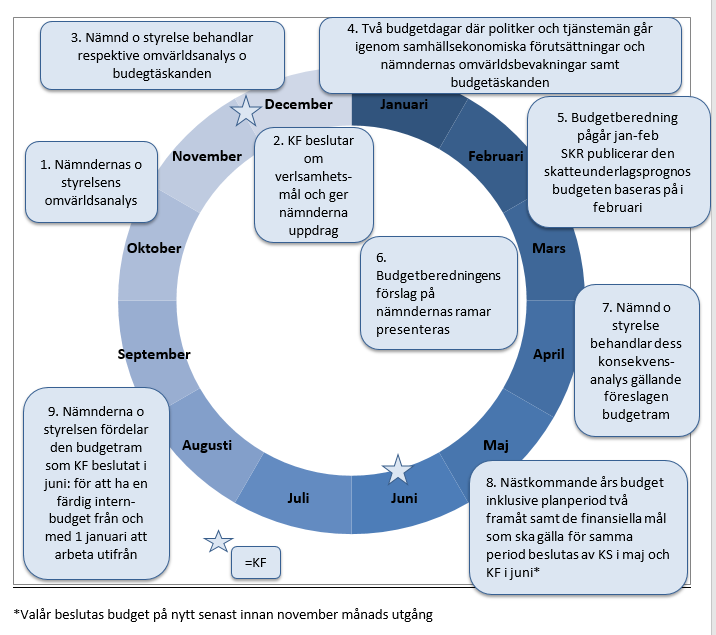 Kommunens mål och vision revideras och beslutas vid varje ny mandatperiod av kommunfullmäktige. Dessa bryts ner på nämndsnivå och ända ner i verksamheternas och enheternas verksamhetsplaner.Budget- och måluppföljning och prognosrapporteringKommunfullmäktige ska behandla minst en delårsrapport som upprättats enligt 13 kap 1 § lagen om kommunal bokföring och redovisning. Rapporten kan enligt lagen tidigast framställas per juni månad och senast per augusti. Kalix kommun har valt att göra en delårsrapport per augusti. Avvägning gällande tidpunkt består i att en tidigare rapport kan överlämnas tidigare på året till kommunfullmäktige med större handlingsutrymme gällande eventuella åtgärder till följd. Emellertid inkluderar en senare framställd rapport en ytterligare mer rättvisande bild av verksamhetens utveckling då exempelvis socialnämndens semestervikariekostnader kan utvärderas per augusti.Enligt kommunallagens 11 kap 17-21 § samlar kommunstyrelsen in nämndernas resultat och framställer därefter en årsredovisning som ska lämnas till kommunfullmäktige senast den 15 april året därpå.Revisorerna granskar delårsrapport såväl som årsredovisning och uttalar sig skriftligen till kommunfullmäktige om resultaten i rapporten är förenliga med de mål fullmäktige beslutat.Utöver ovan beskrivna finansiella rapportering som lagen kräver sammanställer Kalix kommun en så kallad helårsprognos enligt beslut i kommunfullmäktige (KF 2015-02-09 § 38) per april. Helårsprognosen innehåller styrelsens och samtliga nämnders helårsprognos samt måluppföljning per april. Rapporten tillställs kommunfullmäktige under juni månad. Därutöver gör styrelse och nämnder en månadsrapport under övriga månader (förutom juli) där deras helårsprognos med tillhörande kommentarer lämnas till nästföljande kommunstyrelsesammanträde. Förutom att måluppföljningen skiljer helårsprognosen per april och övriga månadsrapporter åt så innehåller helårsprognosen prognoser gällande utfall på helåret för de centrala budgetposterna skatteintäkter och generella statsbidrag, pensioner, avskrivningar och finansnettot. Månadsrapporterna innehåller nämndernas prognos gällande deras verksamheters nettokostnader. Dessa ger ändock en mycket bra möjlighet för kommunstyrelsen gällande att i ett tidigt skede kunna identifiera avvikelser eller befarade avvikelser gällande påverkbara kostnader och intäkter och därmed uppmana nämnderna att vidta åtgärder i rätt skede. Delårsrapporten innehåller samma heltäckande prognoser för kommunens samtliga budgetposter såsom helårsprognosen per april.År 2019 togs ett särskilt åtgärdsprogram av kommunfullmäktige redan i april gällande restriktivitet med inköp, resor m.m. utifrån årets första skatteunderlagsprognoser som visade på negativa avvikelser gentemot lagd budget, bland annat på grund av en större befolkningsminskning än vad den beslutade budgeten för året byggde på förutom påverkan från prognosen om en inbromsande konjunktur. Detta åtgärdsprogram följdes sedan kontinuerligt upp via månadsrapportering och delårsrapport.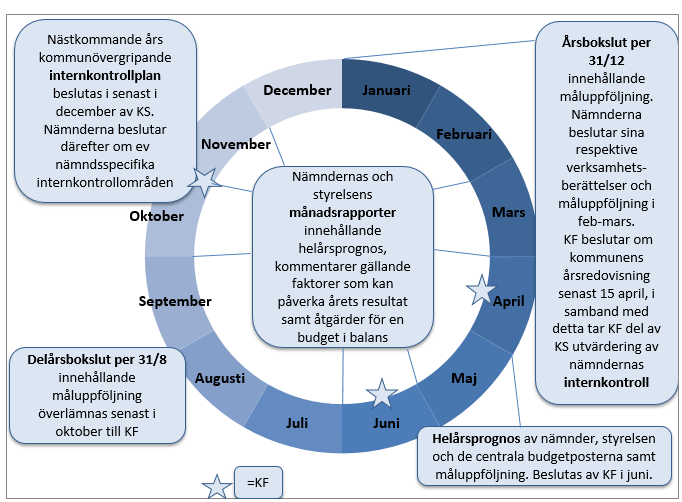 Prognossäkerhet i årets rapporterTabellen visar de prognostiserade avvikelserna mellan resultat och budget på helår i de rapporter som beslutats av kommunstyrelsen samt per december det fastställda resultatet: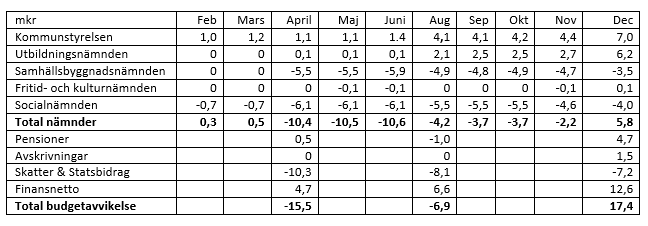 Prognoserna under året har rört sig från att nämnderna tillsammans prognostiserat –10,4 mkr i jämförelse med budget i början på året till att slutligen redovisa en positiv budgetavvikelse med 5,8 mkr i slutet på året. Ett intensivt arbete har pågått hela året med effektiviseringar och det åtgärdsprogram som kommunfullmäktige beslutade om i början på året kan antas ha haft en återhållande effekt. Gällande kommunstyrelsen utgörs skillnaden av de politiska verksamheternas fria medel KS till förfogande samt verksamhetsmedel för utbildning m.m. vilka endast har nämnts i text under året att kommer att utgöra positiva budgetavvikelser om beslut uteblir. Analysen är att skatteblockets och nämndernas dåliga prognoser från början på året har skapat en återhållsamhet här.Gällande de centrala budgetposterna har prognosen för pensionskostnader, förändring av semesterlöneskuld och Ludvikamoms förbättrats avsevärt under hösten. Per 31 augusti hade semesterlöneskulden minskat med 2 mkr mindre (efter sommaren är semesterlöneskulden alltid låg på grund av att anställda i kommunen får årets semesterdagar i förskott från årets början, innan de egentligen är intjänade, och många tar ut merparten under sommarmånaderna) än vid samma tid föregående år vilket gjorde att en viss försiktighet användes i helårsprognosen. Detta har dock rätat ut sig under sista tertialen och semesterlöneskulden hade istället totalt minskat något i slutet på året, i enlighet med vad som borde ske på grund av erbjudandet om semesterlöneväxling, Okompenserad övertid hade dock ökat något.Skandikons beräkning av pensionsavsättningen som kommunen har i balansräkningen indikerade per augusti att avsättningen skulle vara ca 1,3 mkr högre per sista december än den slutligen beräknades till vid årsskiftet.Skatteunderlagsprognosen följs noggrant och kontinuerligt under året och prognosen uppdateras utifrån SKR’s prognos.Gällande finansnettot blev utfallet 6 mkr bättre än den senaste prognosen per sista augusti. Till stor del, 5mkr, kan detta hänföras till orealiserade nettovinster i värdepapper som numer redovisas utifrån den nya LKBR. När man läser tillhörande text till prognosen i delårsrapporten är den prognostiserade påverkan varken vinst eller förlust vid slutet på året på grund av de stora svårigheterna med att prognostisera hur aktiemarknaden ska utvecklas. De nya redovisningsreglerna skapar en ny volatilitet i resultatet. Vetskapen om att dessa intäkter dessutom justeras bort i balanskravsutredningen gör att de inte är något som verksamheten kan tillgodoräkna sig, utan ett negativt resultat exklusive dessa poster ska återställas inom tre år.Intern kontrollEnligt KL 6 Kap 1§ ska styrelsen leda och samordna förvaltningen av kommunens angelägenheter och ha uppsikt över övriga nämnders verksamhet. Kommunstyrelsen har därigenom det övergripande ansvaret för den interna kontrollen och att den organiseras och struktureras. Kommunstyrelsen bär ansvaret att se över och besluta vilka kommunövergripande kontrollområden som ska gälla. Baserat på en övergripande risk- och väsentlighetsanalys ska kommunstyrelsen för kommande år ange vilken internkontroll som ska gälla för kommunen sammantaget. Se bild i föregående textstycke. Kommunstyrelsen ska med utgångspunkt från nämndernas uppföljningsrapporter göra en utvärdering av den interna kontrollen för kommunen i sin helhet. Finns behov av förbättringar ska nödvändiga åtgärder vidtas. Rapportering till kommunfullmäktige sker i samband med årsredovisningen.Nedan listas de kommunövergripande områden som internkontrollen fokuserar på under år 2019:Informationssäkerhet Hindra information från att läcka ut, förvanskas och förstöras. Rätt information ska finnas tillgänglig för rätt befattning och i rätt tid. Risken finns att kommunen inte kan använda information, tvingas betala skadestånd och tappar i förtroende om inte detta område säkerställs.Säkerställande att avtalade priser följs. Stämmer de avtalade priserna mot fakturorna? Det är av stor vikt att kunna säkerställa att verksamheterna betalar enligt avtal, kommunens inköpsvolymer är stora. Eftersom att det är många inblandade i dessa processer dvs. allt från avtalsskrivande till betalning av faktura, kan det medföra svårigheter att göra avtalen kända och därmed svårt att verkligen säkerställa att rätt avtalade pris betalas till leverantören.Säkerställa att budgetdirektiv och –beslut i kommunstyrelsen/ nämnder och kommunfullmäktige verkställs och efterlevs. Antagna budgetramarna skall, enligt Kalix Kommuns styr- och ledningssystem, vara överordnat.Kontroll avseende oegentligheter, mutor och jäv. Verksamheten i Kalix kommun är i huvudsak finansierad med skattemedel vilket medför att det ställs stora krav på att det finns kunskap inom detta område. Exempelvis finns en restriktivitet med representationskostnader, jäv ska iakttas i beslutssammanhang, rutiner finnas för att förebygga oegentligheter och riskbedömning ske ute i verksamheterna. År 2019 inriktas kontrollen på representation, att erforderliga underlag bifogats bokföringsposterna och att bokföringen i övrigt skett på ett korrekt sätt.Säkerställa att författningssamlingen genom policy-, riktlinjer samt regeldokument är korrekta och aktuella. I dagsläget finns det en hel del dokument som skall efterlevas. För att kunna efterleva dessa dokument måste de hela tiden granskas så att de är korrekta och uppdaterade.Korrekt lön och arvoden ska utbetalas till arbetstagarna och de förtroendevalda. Brister i kunskap, rutiner och system leder till att felaktiga löner ibland betalas ut. Felaktiga löner är negativt ur arbetsgivarperspektivet då medarbetare får minskat förtroende för kommunen som arbetsgivare. Dessutom uppstår merkostnader för extrautbetalningar, felaktiga löneskulder och merarbete för både chefer och medarbetare inom arbetsgivar- och ekonomienheten.Säkerställa att semesteruttag följs genom att minst 20 semesterdagar plockas ut.Ägardirektiv, policy och riktlinjerKommunfullmäktige har fastställt en rad policies och riktlinjer inom det ekonomiska området såsom:BorgenspolicyFinanspolicyFirmatecknareRiktlinjer mot korruption, mutor och jäv för anställda och förtroendevalda i Kalix kommun och de kommunala bolagenRiktlinjer för debitering och kravhanteringRiktlinjer för direktupphandlingarRiktlinjer för kontanta medelRiktlinjer för inköp och upphandlingRiktlinjer för investeringarDessa arbetar styrelse, nämnder, förvaltningarna och verksamheterna utefter i sina dagliga rutiner. Samtliga återfinns på Kalix kommuns hemsida www.kalix.seDe kommunala bolagen Kalix Industrihotell AB och Kalix Nya Centrum styrs via ägardirektiv och bolagsordningar som bland annat innehåller uppdrag och verksamhetsmål.  Senaste revideringen gjordes år 2017 vid bolagsombildningen.  Kommunstyrelsen har uppsiktsplikt över bolagen och bjuder in till dialogmöte en gång per år till kommunstyrelsens sammanträde. Stiftelsen Kalixbostäders stadgar reviderades under 2019 att stå under begränsad tillsyn enligt Stiftelselagens 9 kap §10.  Enligt en fastställd tidplan för ekonomisk rapportering  lämnar bolagen och Stiftelsen Kalixbostäder in budget och prognosrapporter samt delårs- och årsbokslut.Roller och ansvarsfördelning inom kommunkoncernenI Kalix har kommunfullmäktige 41 mandat och utgör kommunens högsta beslutande organ. Kommunallagens 5 kap. behandlar fullmäktiges roll: fullmäktige beslutar i ärenden av principiell beskaffenhet eller annars av större vikt för kommunen eller regionen, främst1. mål och riktlinjer för verksamheten,2. budget, skatt och andra viktiga ekonomiska frågor,3. nämndernas organisation och verksamhetsformer,4. val av ledamöter och ersättare i nämnder och beredningar,5. val av revisorer,6. grunderna för ekonomiska förmåner till förtroendevalda,7. årsredovisning och ansvarsfrihet,8. folkomröstning i kommunen eller regionen, och9. extra val till fullmäktige.Kommunstyrelsens och övriga nämnders roll behandlas i efterföljande kapitel i kommunallagen och beskriver att styrelsen ska leda och samordna förvaltningen av kommunens angelägenheter och ha uppsikt över övriga nämnders verksamhet. Jävsnämnden, Valnämnden och Överförmyndarnämnden är obligatoriska nämnder i kommunen. I Kalix kommun finns två utskott under Kommunstyrelsen och fyra nämnder: Arbets- och personalutskottet och Utvecklingsutskottet samt Utbildningsnämnden, Samhällsbyggnadsnämnden, Fritid- och kulturnämnden och Socialnämnden. Nämnderna beslutar i frågor som rör förvaltningen och i frågor som de enligt lag eller annan författning ska ha hand om. Nämnderna beslutar också i frågor som fullmäktige har delegerat till dem och de bereder fullmäktiges ärenden och ansvarar för att fullmäktiges beslut verkställs. Nämnderna ska var och en inom sitt område se till att verksamheten bedrivs i enlighet med de mål och riktlinjer som fullmäktige har bestämt samt de bestämmelser i lag eller annan författning som gäller för verksamheten. De ska också se till att den interna kontrollen är tillräcklig och att verksamheten bedrivs på ett i övrigt tillfredsställande sätt. Varje nämnd vidaredelegerar sedan rätten att fatta beslut till exempelvis förvaltningschefen eller annan tjänsteperson, omfattningen anges i varje nämnds delegationsordning.Kommundirektören utses av kommunstyrelsen och kommunallagens 7 kap beskriver att direktören ska ha den ledande ställningen bland de anställda och vara chef för den förvaltning som finns under styrelsen. Styrelsen ska i en instruktion fastställa hur direktören ska leda förvaltningen under styrelsen. Instruktionen ska också fastställa direktörens övriga uppgifter.De kommunala bolagens styrelser innehåller ledamöter utsedda av kommunfullmäktige.Mandatfördelning i kommunfullmäktigeÖverförmyndare antal handlagda ärenden/årÖverförmyndareÖverförmyndaren är en kommunal tillsynsmyndighet vars huvudsakliga uppgift är att utöva tillsyn över förmynderskap, godmanskap och förvaltarskap samt efter ansökan ge tillstånd till olika rättshandlingar. Genom sin tillsyn ska överförmyndaren motverka rättsförluster för de svagaste i samhället: underåriga samt de som på grund av sjukdom eller annan anledning har en god man eller förvaltare förordnad för sig. För detta krävs goda kunskaper om den förvaltningsrättsliga lagstiftning som styr verksamheten i allmänhet och även den speciallagstiftning, i huvudsak föräldrabalken, som styr verksamhetens i mera specifika åtaganden. Det rör sig om en relativt komplicerad lagstiftning. Länsstyrelsen utövar tillsynen över överförmyndarens verksamhet.Det måste finnas en överförmyndare eller överförmyndarnämnd i varje kommun. Kommunfullmäktige i Kalix har valt att inte inrätta överförmyndarnämnd, istället har fullmäktige valt att ha en överförmyndare (S) och ersättare (S). De uppgifter som ligger under överförmyndaren kan inte läggas under en annan nämnd. En överförmyndare, ledamot av överförmyndarnämnd och ersättare är förtroendevald av kommunfullmäktige. God ekonomisk hushållning och ekonomisk ställningGod ekonomisk hushållningI kommunallagen 11 kap § 1 regleras god ekonomisk hushållning samt resultatutjämningsreserv. Kommuner ska ha en god ekonomisk hushållning i sin verksamhet och i sådan verksamhet som bedrivs genom andra juridiska personer. Fullmäktige ska besluta om riktlinjer för god ekonomisk hushållning för kommunen. För verksamheten ska anges mål och riktlinjer som är av betydelse för en god ekonomisk hushållning. För ekonomin ska anges de finansiella mål som är av betydelse för en god ekonomisk hushållning.Finansiella målEkonomisk kontroll över tiden. Varje generation bör bära kostnaderna för den service som den generationen konsumerar. Det innebär att resultatnivån över tiden måste säkerställa förmågan att även i framtiden producera service på nuvarande nivå. Ett överskott i verksamheten skapar ett handlingsutrymme för att utveckla den kommunala verksamheten. Målsättningen är därför att årets resultat minst skall uppgå till 2 % av skatteintäkter och statsbidrag över en rullande femårsperiod. Minimikravet under varje enskilt år är kommunallagens balanskrav, det vill säga att årets intäkter skall överstiga kostnaderna. De formulerade styrtalen ger möjlighet att under besvärliga konjunkturtider göra avkall på överskottsmålet, men å andra sidan krävs betydligt starkare resultat under övriga år i femårsperioden för att infria den fastlagda ekonomiska målsättningen.Årets resultat i Kalix kommun skall, under en femårsperiod, uppgå till minst 2 % av skatteintäkter och statsbidrag. Årets resultat uppgår till 2,7 % av skatteintäkter och statsbidrag. Genomsnittet för femårsperioden (2015-2020) blir 3,0 %. Målet i Kalix kommun för god ekonomisk hushållning är uppnått både för det enskilda året och för femårsperioden. Ovan är mått utifrån årets resultat i kommunens resultaträkning, kommunens balanskravsresultat exkluderar realiserade vinster och orealiserade vinster och förluster i värdepapper. Efter den nya lagen om kommunal bokföring och redovisnings införande som innebär att det från och med år 2019 finns en resultateffekt på grund av orealiserade vinster och förluster i värdepapper (vilket inte redovisades enligt tidigare lagstiftning) kan det vara intressant att göra en jämförande beräkning utifrån årets balanskravsresultat också och då är motsvarande procentsatser 1,8 % respektive 2,8 % i genomsnitt för femårsperioden. Utifrån dessa är målet inte uppnått för det enskilda året, men för femårsperioden.Ekonomisk kontroll under verksamhetsåret. En grundläggande förutsättning för en gynnsam utveckling av ekonomin är att verksamhets- och ekonomistyrning är tydlig så att nämnder, styrelser och förvaltningar håller sina tilldelade budgetar. Ett viktigt instrument för information om verksamhetsutvecklingen är månadsrapporteringen till kommunstyrelsen. Detta ger goda förutsättningar för kommunstyrelsen att utöva sin uppsiktsplikt.Uppföljningen av nämndernas driftföljsamhet samt avvikelse mot budgeterat resultat redovisas vid varje kommunstyrelse sammanträde.Kommunstyrelsen får genom månadsrapportering ta del av alla nämnders helårsprognoser. Det genomförs även en mer heltäckande helårsprognos per sista april innehållande prognos för de centrala budgetposterna för pensioner, finansnetto, avskrivningar samt skatter och statsbidrag samt en delårsrapport enligt RKR R17 per sista augusti som behandlas av kommunstyrelsen. Målet är därmed uppnått.Ytterligare en förutsättning för en gynnsam utveckling av ekonomin är att ha kostnaderna under kontroll vilket åligger nämnderna. Det gäller även den övergripande redovisningen där bland annat räntekostnader ligger budgeterat. Genom att minska låneskulden, amortera, är dessa möjliga att påverka. Ju lägre låneskuld desto lägre räntekostnader får kommunen samt att det av budget inte behöver avsättas lika stora belopp för att klara räntekostnaderna. Detta skapar bättre förutsättningar framåt i tiden.Kalix kommuns mål är att årligen amortera minst 5 miljoner kronor. På grund av lånens förfallostruktur kunde en amortering inte ske under år 2018 utan extra kostnad. Därför amorterades 10 mkr under år 2019. Målet är därmed uppnått för innevarande år.Sammantaget bedöms målet med god ekonomisk hushållning ur ett sammanvägt finansiellt perspektiv vara uppnått för år 2019.Verksamhetsanknutna målLika viktiga som de finansiella resultatanknutna målen för god ekonomisk hushållning är ett effektivt och ändamålsenligt användande av kommunens resurser i verksamheten och att resurserna är rätt anpassade utifrån demografin. De verksamhetsmässiga resultatmålen är än svårare att värdera mot god ekonomisk hushållning än de finansiella resultatmålen. Nyckelorden är kvalitet, effektivitet och kundnytta som alla är besvärliga att mäta på ett objektivt och rättvist sätt. Nedanstående verksamhetsanknutna mål för god ekonomisk hushållning är antagna av Kommunfullmäktige 2015-11-30 § 235.Att öka inflyttningsnettot.Målet är inte uppfyllt då 111 färre personer flyttade in till Kalix jämfört med antalet som flyttade från Kalix. Mätdatum 2019-12-31.Att minska ej utnyttjade lokalytor.Samhällsbyggnadsförvaltningen utför mätningen och har funnit att de ej utnyttjade lokalytorna har minskat från 2,9 % vid förra årsskiftet till 1,9 % per 2019-12-31. Målet är uppnått.Att anpassa resurserna efter jämförbara nyckeltal, för kommungruppen.Det finns sju indikatorer som mäts:Indikator för månadsavlönad personal inom kultur-, Turism- och fritidsarbete: målet är uppnått per 2019-12-31.För månadsavlönad personal i teknikerarbete är målet uppnått.De indikatorer som mäter nettokostnadsavvikelserna för förskola, grundskola, gymnasieskola: utbildningsnämnden rapporterar att nettokostnadsavvikelserna fortfarande är höga. Kalix ligger däremot lägre i kostnader jämfört med länet och riket.Nettokostnadsavvikelse för Individ- och familjeomsorgen samt äldreomsorgen: socialnämnden rapporterar att målet är uppnått till större del.Sammantaget är bedömningen att målet att anpassa resurserna efter jämförbara nyckeltal för kommungruppen är uppnått till mindre del.Minska inköp och användning av produkter med innehåll av ämnen med negativ påverkan på människors hälsa och ekosystem.För att bedöma måluppfyllelsen av detta mål finns tre indikatorer framtagna. Den första mäter andelen miljöcertifierade verksamheter. Då det inte finns kriterier för miljöcertifiering inom alla områden har det inte varit möjligt att göra en bedömning av denna indikator och den är därmed ej bedömd.Andra indikatorn mäter andelen miljöklassade personbilar som i Kalix uppgår till 44,4 %. 46 miljöfordon av totalt 108 preliminärt. Slutlig rapport kommer 1 april 2020. Målet är uppnått till mindre del.Tredje indikatorn mäter inköp av ekologiska livsmedel I det Kostpolitiska programmet är Kalix kommuns mål att stegvis öka den procentuella andelen inköpta ekologiska livsmedel enligt följande:25 % år 2017 (förskola 30 %)35 % år 201845 % år 2019Resultat:2017: 17,8 %2018: 33,1 %2019: 38,1 %Av de totala inköpen livsmedel är 27,2 % från norr.Sammantaget är bedömningen att såväl den sista indikatorn såsom målet i sin helhet är uppnått till mindre del.Minska klimatpåverkan från Kalix kommuns verksamheter.För att bedöma måluppfyllelsen finns tre indikatorer:Minska antal inköpta flygresorPå grund av den stora arbetsinsatsen som krävs för att få fram antalet resor så har den bokförda kostnaden på kostnadsslaget för "Biljetter flyg, tåg, buss" använts istället. Kostnaden har minskat med 1,9 % jämfört med år 2018 vilket innebär att målet är uppnått. Föregående år fanns dock en ökning av motsvarande kostnader mellan åren 2017 och 2018.Andra indikatorn är antal externt körda tjänstemil.Även här är kostnaden använd istället för antalet mil. Den kostnad som är mätt är den interna debiteringen för kommunens bilpool vilket innebär att det bara gäller ett begränsat urval av kommunens alla fordon. Den debiterade kostnaden har ökat med 17,2 % i jämförelse med år 2018. Målet är ej uppnått.Sista indikatorn är antal resor med kollektivtrafik per invånare.Under 2019 gjordes 76 515 resor med lokaltrafik, vilken är en ökning med ca 1,6 % jämfört med 2018.2015: 76 653 resor2016: 72 233 resor2017: 76 786 resor2018: 75 323 resor2019: 76 515 resorMålet per helår är 78 185 resor och indikatorn bedöms därmed vara uppnådd till mindre del.Sammantaget bedöms de verksamhetsanknutna målen för god ekonomisk hushållning vara uppnådda till mindre del.MålstyrningVisionVisionen för Kalix kommun är:Omtänksamhet och FramtidstroKommunövergripande målområdenKommunövergripande målområden för mandatperioden.MålredovisningBedömningen av måluppfyllelse genomförs av respektive nämnd med stöd av de indikatorer som är kopplade till målbeskrivningen.Färgindikator för Måluppfyllelse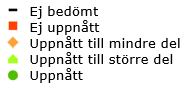 Resultat och ekonomisk ställningKommentarer kommunkoncernDen sammanställda redovisningen innefattar förutom kommunen, Stiftelsen Kalixbostäder, Kalix Industrihotell AB, Kalix Nya Centrum KB och Brandstationen Kalix 21:1.Stiftelsen KalixBostäderStiftelsen Kalixbostäder är ett allmännyttigt bostadsföretag med verksamhet i Kalix kommun. Huvudman för stiftelsen är Kalix kommun. Kalixbo har till föremål för sin verksamhet att inom Kalix kommun förvärva, äga och förvalta fastigheter eller tomträtter samt bygga bostäder, affärslokaler och kollektiva anordningar. Stiftelsen Kalixbostäder förvaltar dotterbolaget Strandägarna i Kalix AB, org nr 556619-4295. Strandägarna i Kalix AB äger en fastighet i kvarteret Skäret i Kalix kommun. Stiftelsen har avtal om förhandlingsordning med Hyresgästföreningen Region Norrland. Från och med 1 mars 2019 höjdes bostadshyran med 2,15 %. Förhandling om 2020 års bostadshyror inleds i början av februari 2020. Nya bostadshyror börjar gälla från och med 1 april 2020.Renoveringen av 15 lägenheter på fastigheten Krubban 20 har slutförts under 2019. Samtliga lägenheter har då helrenoverats och fått ny köksinredning, nytt badrum, nya elinstallationer samt under början av 2020 kommer nya, större inglasade balkonger att färdigställas. Låssystem har bytts i kvarteret Sländan och Myran ute i Näsbyn samt i kvarteret Krubban samt fastigheterna ute i Djuptjärn. Bredband har installerats i fastigheterna i Töre samt i fastigheten Ytterbyn 56:4 & 56:6. Under 2019 har ett antal ventilationsaggregat bytts ut som ett led i att förbättra inomhusmiljön och minska energiförbrukningen. Vidare har även den sista av innegårdarna i kvarteret Sländan tillgänglighetsanpassats.Antalet anställda uppgår till 15 personer varav 6 personer är kvinnor. Den genomsnittliga anställningstiden uppgår till 7 (6) år och genomsnittsåldern är 51 (50) år. Stiftelsen Kalixbostäder har avtal med Avonova Hälsa AB gällande företagshälsovårdstjänster. Alla anställda erbjuds subventionerad motion och friskvård i förebyggande syfte.Den totala omsättningen har under året uppgått till 94 150 (89 345) tkr i koncernen och årets resultat uppgår till 12 112 (11 459) tkr i koncernen.Den gällande finanspolicyn fastställdes 2019-05-07. När omsättning av lånen sker är stiftelsen starkt beroende av ränteläget. Det är dock finanspolicyn som i hög grad styr besluten. Under året har amortering skett med 15 520 tkr. Upptagna lån uppgår per 2019-12-31 till 456 000 (471 520) tkr med en genomsnittsränta på 0,93 (1,16) %.Renoveringen av 15 lägenheter på fastigheten Krubban 20 har slutförts under 2019. Samtliga lägenheter har då helrenoverats och fått ny köksinredning, nytt badrum, nya elinstallationer samt under början av 2020 kommer nya, större inglasade balkonger att färdigställas. Låssystem har bytts i kvarteret Sländan och Myran ute i Näsbyn samt i kvarteret Krubban samt fastigheterna ute i Djuptjärn. Bredband har installerats i fastigheterna i Töre samt i fastigheten Ytterbyn 56:4 & 56:6. Under 2019 har ett antal ventilationsaggregat bytts ut som ett led i att förbättra inomhusmiljön och minska energiförbrukningen. Vidare har även den sista av innegårdarna i kvarteret Sländan tillgänglighetsanpassats.Under året har ett antal detaljplaner antagits av Kalix kommun. Stiftelsen Kalixbostäder har därmed byggbar mark i centrala Kalix bland annat i kvarteren Duvan, Mården och Sirius. Kalixbostäder fortsätter att genomföra renoveringar i sitt äldre bestånd. Under början av år 2020 inleds arbetet med ytterligare ett 15-tal lägenheter.Kalix Industrihotell ABBolaget skall inom Kalix kommun uppföra, köpa, sälja, äga och förvalta fastigheter. Bolaget har även till föremål för sin verksamhet att inom Kalix kommun bedriva hamn- och farledsverksamhet. Ändamålet för bolaget är att på affärsmässiga grunder främja näringsverksamheten i Kalix kommun genom att tillhandahålla ändamålsenliga lokaler och fastigheter för små företag samt att på affärsmässiga grunder driva och utveckla hamnverksamhet i Kalix hamn.Under året har det gjorts kvalitetshöjande investeringar på våra fastigheter med cirka 0,4 mkr, samt underhåll med cirka 3,7 mkr. Under våren rasade en del av ett tak på fastigheten Karlsborg 3:10. Detta resulterade i en nedskrivning av fastigheten med 0,72 mkr eftersom hela delen av byggnaden revs och är under uppbyggnad igen. Tre större lokalanpassningar har påbörjats under året där en är pågående under årsskiftet och slutförs i början av 2020. Den består i nya kontorslokaler för Kalix Industrihotells personal. Den nya verksamhetsadressen för bolaget är således Köpmannagatan 1E. De nya lokalerna ligger i egna fastigheten Kalix, Gamla Staden 19.En avsevärd ökning av anlöpen till hamnen har genererat högre intäkter för bolaget. Ökningen har lett till att bolaget gjort en ansökan om nytt miljötillstånd på Kalix Hamn eftersom befintligt inte räcker till.Bolaget hade per 2019-12-31 en uthyrningsgrad för varma uthyrningsbara ytor på 70 % (2018-12-31 var uthyrningsgraden 70 %).2 hyresgäster i fastigheten Industrin 1 som stått tom sedan förvärv i april 2018. Större läcka under marken på fastigheten Kalix 3:58 upptäcks och börjar åtgärdas under det nya året.Bolaget har fyra heltidsanställda.Årets resultat på 0,1 mkr är bolagets första positiva resultat. Det positiva resultatet beror på mindre förbrukat underhåll än prognostiserat samt det markant ökade antalet anlöp till Kalix Hamn som inbringat högre intäkter till bolaget.Än så länge märker bolaget inte av något i den förutspått kommande lågkonjunkturen. Bolaget har till störst del stabila och långsiktiga hyresgäster. En kommande lågkonjunktur bör inte påverka dessa så pass negativt att vi skulle tappa dem som kunder. Däremot tror vi att den kan påverka nyetableringar och att antalet förfrågningar på lokalen minskar något, men året som gått har varit en all time high när det gäller just förfrågningar på lokaler vilket är något vi hoppas håller i sig. Vad gäller Hamnen har vi även där en all time high i antalet anlöp vilket vi hoppas håller i sig med tanke på råvaruläget i Bottenviken. Skulle antalet anlöp minska skulle det påverka bolaget negativt i och med lägre intäkter men är inget vi tror kommer ske inom en snar framtid.Det finansiella läget i bolaget är stabilt, vi har en låg kapitalkostnad sett till den höga lånebördan. Även om styrräntan går upp tror vi oss kunna hålla låga kapitalkostnader fortsatt, med en snittränta under 2 %.Investeringar under året: Kylmaskin Kalix 3:58Pågående investeringar: Karlsborg 3:10 1,4 mkr. Nya kontorslokaler som färdigställs i Gamla Staden 19 1,2 mkr. Ny parkering Kalix 3:58 20 tkr.Bolaget ser positivt på framtiden, 2019 är första året i bolagets historia med ett positivt resultat och det ser ut att kunna hålla i sig även under 2020, om inget väldigt allvarligt händer i någon av våra fastigheter. Vi arbetar fortsatt med att höja uthyrningsgraden och har ett mål på 80 % under år 2020.Kalix Nya Centrum KBBolaget har till föremål för sin verksamhet att äga, förvalta och hyra ut fastigheter och centrumanläggningar för näringsverksamhet, handel och yttre miljö inom Kalix Kommun. Bolagets ändamål är att på affärsmässiga grunder främja handel och näringsverksamhet i regionen och därigenom skapa förutsättningar för ett attraktivt handelscentrum i Kalix kommun genom att tillhandahålla lokaler och fastigheter för företag. I fastigheten Slaktaren 1 förvaltar bolaget Galleria Kalix med det attraktiva handelsläget i kommunen. Gallerian är en naturlig mötesplats för Kalixborna och besökare i Kalix.Uthyrningsgraden i fastigheten är 100 %. Flertalet kontrakt med hyresgäster har omförhandlats och lett till förlängning.Bolaget har inga anställda. Verksamheten sköts av personal anställda i Kalix Industrihotell AB.Årets resultat -224 530 kr, cirka 700 000 kr bättre än budget för året. Beror till största del på mindre förbrukat underhåll än budgeterat samt något högre intäkter.Vid utgången av 2019 var 100 % av våra affärsytor uthyrda. Vårt rörelseresultat för året blev + 9,7 %. Trots det positiva rörelseresultatet så innebär året ett underskott på -2,4 %. Bolaget har en hög skuldsättning och finansiella poster påverkar bolagets resultat kraftigt negativt. Då bolagets skuldsättning är oförändrad under 2020 och förmodligen även i ett längre perspektiv är det viktigt att jobba med affärsutveckling i syfte att omöjligt skapa större intäkter. Kostnader bedöms som svåra att påverka i nämnvärd omfattning. Under första kvartalet 2020 uppstår någon hyresvakans. Vi tar då tillfället i akt för att strategiskt överväga hur vi framgent fyller våra ytor i syfte att öka intäkter. En möjlig väg att gå är att öka uthyrningsbara ytor. Detta kan göras om ett behov kan säkerställas.Pågående investeringsprojekt 33 tkr.Läget på räntemarknaden är stabilt. Under de närmaste åren kan räntan röra sig uppåt något men ingen större dramatik är att vänta. Våra lån är spridda över tiden för att minska riskexponering. Vår kassa stärktes ytterligare detta år och är en viktig förutsättning för att bolaget skall klara driften framgent utan ägartillskott.Brandstationen Kalix 21:1 ABBolaget förvaltar fastigheten Kalix 21:1, Kalix Brandstation.Ändamålet för bolaget är att på affärsmässiga grunder förvalta och hyr ut fastigheten.Kalix Industrihotell AB äger samtliga aktier i bolaget (500 st).Bolaget har per 2019-12-31 en uthyrningsgrad för varma och kalla uthyrningsbara ytor på 100 %.Kommunkoncern, mkrKoncernnyckeltal, mkr BalanskravsresultatEnligt 11 kap 12-13 § i kommunallagen ska ett negativt balanskravsresultat regleras under de närmast följande tre åren om inte synnerliga skäl föreligger. År 2019 är Kalix kommuns balanskravsresultat positivt och uppgår till +18,0 mkr.År 2019 och tre år bakåt har balanskravsresultatet således varit positivt, så det finns inget negativt resultat att återställa för Kalix kommun. Balanskravsresultatet för år 2018 är justerat i ovan tabell i enlighet med de ändrade redovisningsreglerna som infördes år 2019 i den nya lagen om kommunal bokföring och redovisning, LKBR, (lag 2018-597) för en mer rättvisande jämförelse mellan åren.Huvudprincipen när årets balanskravsresultat räknas fram är att realisationsvinster som uppkommit vid försäljning av anläggningstillgång inte ska räknas med. Det finns dock tillfällen (RKR R15) när realisationsvinster- och förluster ska återföras enligt undantagsmöjlighet, men några särskilda skäl för detta föreligger inte i Kalix kommun för det innevarande året.Under år 2019 har redovisningen anpassats utifrån LKBR. (lag 2018-597). Den nya lagens största påverkan på redovisningen för Kalix kommuns del är att vissa finansiella instrument, som innehas för att generera avkastning eller värdestegring, från och med år 2019 värderas till verkligt värde i enlighet med 7 kap 6 § LKBR. I Kalix kommuns fall gäller detta placerade pensionsmedel som fram till och med år 2018 redovisades till anskaffningsvärdet (lägsta av anskaffningsvärde och verkligt värde). De poster som påverkade balanskravsutredningen var årets realiserade reavinster i värdepapper tillsammans med reavinster hänförliga till försäljning av materiella anläggningstillgångar. Från och med år 2019 finns en resultatpåverkan och därmed justering i balanskravsutredningen utifrån förändringen av de placerade pensionsmedlens verkliga värde. År 2019 finns en orealiserad vinst med 7,4 mkr och en orealiserad förlust med 2,4 mkr i värdepapper redovisad. I ovan tabell är även orealiserad förlust med 1,1 mkr för år 2018 (förutom ett omräknat resultat utifrån bytet av redovisningsprincip mellan åren) redovisad för en bättre jämförelse mellan åren. De poster som utgör orealiserade vinster och förluster i värdepapper ska inte ingå i det justerade resultatet och exkluderas därmed från årets resultat i balanskravsutredningen. År 2019 finns även resultatpåverkande poster i form av realiserade vinster i värdepapper med 2,1 mkr samt vinster vid försäljning av materiella anläggningstillgångar såsom maskiner och mark med 1,1 mkr som exkluderas i ovan balanskravsutredning.År 2013 fattades beslut i Kommunfullmäktige (KF § 155-156 2013-09-16) om införandet av en resultatutjämningsreserv (RUR) i Kalix kommun. Se vidare under avsnitt 1.2.3.5.2.1 angående detta. Avsättningen per år 2019 till reserven uppgår till 1 mkr.Väsentliga personalförhållandenPersonalredovisningVid årsskiftet 2019-2020  hade Kalix kommun 17 årsarbetare färre jämfört med samma tidpunkt föregående år.Antalet tillsvidaretjänster har ökat med 23 årsarbetare och visstidsanställningarna har minskat med 40 årsarbetare. Totalt har antalet månadsavlönade medarbetare minskat med 37 personer.Den genomsnittliga sysselsättningsgraden har ökat 0.87 % sedan föregående år och andelen deltidsanställda har minskat med 3.4 %. Kalix kommun strävar efter att erbjuda så många som möjligt heltidstjänster.Det totala antalet arbetade timmar, inkluderat månadsavlönade, timavlönad personal och uppdragstagare, har minskat med 1,2 % sedan föregående år.KommunkoncernPersonalnyckeltal (månadsavlönad personal)Medelåldern har ökat något sedan föregående år.Andelen anställda 29 år eller yngre har minskat med 2.1 % och andelen anställda 20-49 år har minskat med 0.7 %.  Andelen anställda över 50 år har ökat med 2.2 %Årsarbetare per förvaltningÅrsarbetare per förvaltning och anställningAntalet tillsvidaretjänster har ökat med 23 årsarbetare och visstidsanställningarna har minskat med 40 årsarbetare.KLF har ökat med 4.1 tillsvidareanställda, socialförvaltningen har ökat med 15.8 tillsvidareanställda och utbildningsförvaltningen har ökat med 5.08 tillsvidareanställda.Sysselsättningsgrad per förvaltningFrisknärvaro/SjukfrånvaroTotala sjukfrånvaron har ändrats marginellt sedan 2018 ( minskning 0,03 %). Socialförvaltningens frånvaro har minskat med totalt 0,36 procent medan övriga förvaltningar har ökat sin sjukfrånvaro jämfört med föregående år.Sjukskrivningarna under 2019 tenderar att vara lite längre jämfört med 2018. De mindre förvaltningarna påverkas mycket av enskilda individer. Det är en generell ökning av sjukfrånvaron för åldersgruppen över 50 år med 0.16%. Den ökningen är främst en ökning av långtidssjuk över 90 dagar.I övrig minskar antalet sjukdagar för övriga åldersgrupper och vi har en positiv trend med ökad frisknärvaro och minskad korttidsfrånvaro.SjukfrånvaroSjukdagar månadsavlönadeFrisknärvaroFrisknärvarotalet, d.v.s. andelen personer som inte haft någon frånvaro alls har ökat med 1.3% jämfört med förra året. Även andelen anställda med max 7 dagar frånvaro har ökat med 1,8 %Detta visar att fler anställda har varit friska och endast haft få sjukdagar. Detta är en positiv trend och visar på ett aktivt förebyggande hälsoarbete.JämställdhetCEMR- deklarationen, den Europeiska deklarationen för jämställdhet mellan kvinnor och män på lokal och regional nivå. Kalix kommun beslutade i juni 2013 att underteckna CEMR:s jämställdhetsdeklaration. Deklarationen innebär förpliktelser om att arbeta för att främja jämställdhet i kommunens verksamheter och i kommunen i stort. Ett ansvarsfullt agerande vad gäller jämställdhetsfrågor är viktigt både för att stärka förtroendet för verksamheterna samt för att Kalix kommun ska vara en attraktiv och trygg arbetsgivare. Kalix kommun arbetar med jämställdhetsintegrering som strategi.Under 2019 har Kalix kommun deltagit i två stora utvecklingsarbeten i samverkan med SKR och Norrbottens kommuner. Den ena delen har bestått i att träffa andra kommuner, så kallade modellkommuner för att byta erfarenheter kring styrning och ledning. De kommuner som medverkat har varit Luleå, Boden, Övertorneå och Kalix. Från Kalix kommun har kommunalråd, Kommunchef och jämställdhetsstrateg representerat Kalix kommun i detta forumDen andra delen " På väg mot Jämställda kommuner " är ett utvecklingsarbete som startade hösten 2018 och kommer pågå fram till 2021. Utvecklingsarbetet drivs av Norrbottens kommuner med stöd av LTU och Region Norrbotten. Fokus är att göra jämställdhet i praktiken med utvalda pilotverksamheter. Två förskolor och elevhälsoteamet är piloter. Inom ramen för detta arbete har Kalix kommun haft utbildningsinsatser till politiker och ledning samt medarbete. Exempel på insatser har varit föreläsningar med forskare inom skolutveckling, föreläsning om jämställdhet i kompetensförsörjningen samt utbildning kring jämställt budgetarbete.2019 har fria arbetskläder för utomhusarbete inom bland annat hemtjänst och förskola införskaffats. Arbetsgivarenheten genomför årligen lönekartläggning som ska upptäcka, åtgärda och förhindra osakliga löneskillnader mellan kön.PersonalkostnaderPersonalkostnaderna har under 2019 ökat med 9,5 mkr, vilket motsvarar 1,1 %.Kostnaderna ökar genom den årliga lönerevisionen. Men har även minskat motsvarande ett färre antal årsarbetare.Personalkostnader Särskilda anställningsavtalSärskilda anställningsavtal: Förtroendevalda omfattar, förutom ordinarie nämnder samt kommunfullmäktige, även E-nämnd Norrbottens län och Kalix Hamnbolag AB. Valnämnden inkluderas ej i sammanställningen över antal förtroendevalda.Fördelningen mellan kvinnor och män bland förtroendevalda är fördelat 50/50 och är därmed helt jämställd.PensionsavgångarEn prognos över pensionsavgångar de kommande åren visar att antalet personer som beräknas gå i pension under perioden 2020-2026 är 154 personer.  Den största delen anställda som beräknas gå i pension återfinns inom vård och omsorg samt utbildning där lärare, förskollärare, barnskötare och fritidspedagoger mfl ingår.En prognos av denna typ är preliminär och kan förändras utifrån att personer väljer att byta jobb eller ta pension i förtid.  Medelåldern för att gå i pension i Kommunen är runt 64 år. Därmed kommer pensionsavgångarna variera något under åren.Regelverket kring pensionsåldern kan även  komma att påverka utfallet av pensionsavgångarna framöver.Pensionsavgångar, mätdatum 2019-12-31Förväntad utvecklingNedan redovisas budget för år 2020 som kommunfullmäktige beslutade i juni 2019. Under hösten 2019 fattade regeringen beslut om ny kostnadsutjämning vilket har inneburit att prognosen för skatter och statsbidrag ser nästan 16 mkr bättre ut än lagd budget när vi går in i år 2020. I detta finns även en negativ påverkan i form av att befolkningsminskningen blev 50 personer fler per 1 november 2019 än vad som prognostiserats i budgetarbetet. Runt årsskiftet debatteras också en extra tillförsel av nya välfärdsmiljarder till kommuner och regioner, och om dessa också adderas så är prognosen förbättrad till att utdelade budgetramar utgör 98,1 % av skatteintäkter och statsbidrag. på sista raden står det därmed prognosmässigt 20,8 mkr i budgeterat överskott istället för 3,2 mkr.Budgeten för år 2020 innehåller effektiviseringar på nästan 16,6 mkr men även utökningar för 11,4 mkr. Lönepotten är neddragen till 18,5 mkr istället för tidigare års 21,5 mkr. Samtidigt har SKR höjt det rekommenderade PO-pålägget från 39,15 % till 40,15 % vilket innebär att nämndernas personalkostnader får ett 1 % dyrare påslag för att täcka främst de allt dyrare kostnaderna för den förmånsbestämda pensionen. Detta innebär flera miljoner i ökade kostnader för de stora nämnderna som de tvingats hitta täckning för i sina verksamheter.Nämnderna arbetar sedan år 2019 med åtgärder, bland annat utifrån de ekonomiska genomlysningar som genomförts av socialnämnden och samhällsbyggnadsnämnden. Utbildningsnämnden har tagit beslut om att genomföra en genomlysning under år 2020.Kommunstyrelsen följer nogsamt den samhällsekonomiska utvecklingen och dess påverkan på den kommunala sektorn. Den inbromsade konjunkturen ger genomslag i samhällsekonomin. Under kapitel 2.3 finns mer beskrivet angående de samhällsekonomiska förutsättningarna för de närmsta åren framåt.ResultatbudgetInvesteringsbudgetResultaträkningResultaträkning, mkrBalansräkningBalansräkning, mkrKassaflödesrapportKassaflödesrapport, mkrDrift- och investeringsredovisningSambandet mellan drift- och investeringsredovisning och årsredovisningens övriga delarBeskrivning av drift- och investeringsredovisningens samband med årsredovisningens övriga delarKommunens ekonomi kan utläsas av resultaträkning, balansräkning och kassaflödesrapport. Sambandet mellan redovisningens olika delar kan beskrivas på följande sätt: (NY BILD KOMMER I REDIGERAD VERSION)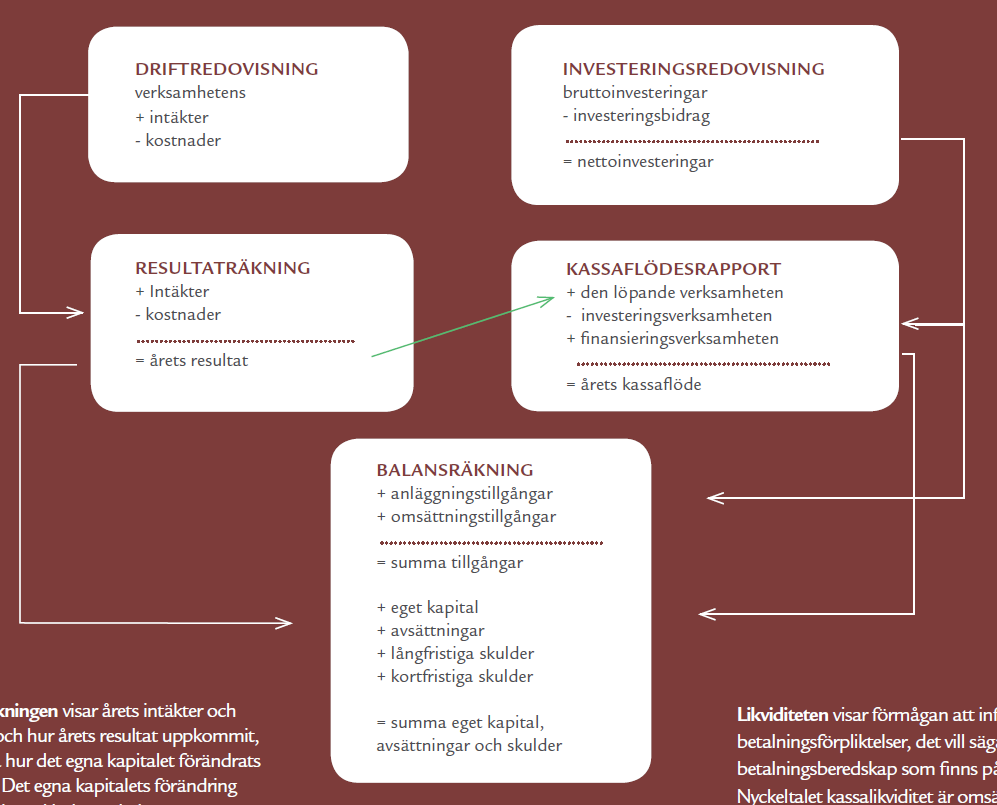 Resultaträkningen visar årets intäkter och kostnader och hur årets resultat uppkommit, det vill säga hur det egna kapitalet förändrats under året. Det egna kapitalets förändring kan även utläsas i balansräkningen.Balansräkningen visar den ekonomiska ställningen i sammandrag vid årets utgång vid årets slut. Kommunens samtliga tillgångar, skulder, avsättningar och eget kapital redovisas.Kassaflödesrapporten visar huvudsakligen hur verksamhetens investeringar är finansierade. Betalflödena är uppdelade på den löpande verksamheten, investeringsverksamheten och finansieringen. Rapporten utmynnar i att visa förändringen av likvida medel.Anläggningstillgångar är fast och lös egendom avsedd att stadigvarande användas i verksamheterna.Driftredovisningen visar de olika verksamheternas kostnader och intäkter för den löpande verksamheten under året.Eget kapital består av anläggningskapital (bundet kapital i anläggningar med mera) och rörelsekapital (fritt kapital för framtida drift- och investeringsändamål).Externa intäkter och kostnader är kommunens bruttokostnader och bruttointäkter under året.Investeringsredovisningen visar kommunens investeringsvolym av anläggningstillgångar under året.Kortfristiga skulder är lån och andra skulder hänförliga till den löpande verksamheten och som förfaller inom ett år från bokslutsdagen.Likviditeten visar förmågan att infria betalningsförpliktelser, det vill säga vilken betalningsberedskap som finns på kort sikt. Nyckeltalet kassalikviditet är omsättningstillgångar minus varulager dividerat med kortfristiga skulder.Långfristiga skulder är skulder med löptider över 1 år från balansdagen.Rörelsekapital är skillnaden mellan omsättningstillgångar och kortfristiga skulder.Soliditet visar i vilken utsträckning som tillgångarna är finansierade med eget kapital och därmed hur stabil kommunen är. Måttet beskriver kapitalstyrkan vilket ger vägledning vid investeringsbeslut och dess konsekvenser på lång sikt.Skuldsättningsgrad visar på motsvarande sätt i vilken utsträckning som tillgångarna är finansierade med lån, det vill säga av externt kapital.DriftredovisningDriftredovisning styrelse/nämnd, mkrSpecifikation driftredovisning; FinansförvaltningInvesteringsredovisningInvesteringsredovisning per styrelse/nämnd med större projekt särredovisade, mkrNoter, mkrNot 1Not 2Not 3Not 4Not 5Not 6Not 7Not 8Not 9Not 10Not 11Not 12Not 13Not 14Not 15Not 16Not 17Not 18Not 19Not 20Per 2019-12-31 är 50 MSEK säkrat genom ränteswappar.Syftet med säkringar är att eliminera variabiliteten i framtida kassaflöden avseende betalning av lånens rörliga ränta och fixera räntekostnaderna. Sedan årsskiftet 2014/2015 har andelen lån med fast ränta ökat i portföljen. Dess räntekostnader är fasta och kända i tecknat låneavtal. Av Kalix kommuns låneportfölj består nu 80,4 MSEK av lån med rörlig ränta.Not 21Not 22Not 23Not 24Not 25Not 26Not 27Not 28Not 29Not 30Not 31Not 32Not 33Not 34RedovisningsprinciperInledningUnder år 2019 har redovisningen anpassats utifrån den nya lagen om kommunal bokföring och redovisning, LKBR (lag 2018:597), som började gälla den 1 januari 2019. Rådet för kommunal redovisning (RKR) utfärdar löpande nya rekommendationer som iakttar den nya lagstiftningen, vilka kommunerna tillämpar i sin redovisning. Den största påverkan av den nya lagstiftningen finns främst gällande värdering av kommunens finansiella poster. Där har jämförelsetal räknats om. 4 kap. 4 § i LKBR behandlar de grundläggande redovisningsprinciper som ska tillämpas, kontinuitetsprincipen är en av principerna. Denna innebär att den ingående balansen för ett räkenskapsår ska stämma överens med den utgående balansen för föregående räkenskapsår. Men om principerna för värdering, klassificering eller indelning i poster eller delposter har ändrats, ska posterna för det närmast föregående räkenskapsåret räknas om och ingående balansen för 2019 justeras i förhållande till utgående balans för 2018 (5 kap. 6 § andra stycket och 6 kap. 5 § andra stycket). I denna rapport har detta gjorts för att följa de redovisningsprinciper som den nya lagen LKBR anger. Uppdaterad normering gällande detta återfinns i RKR R12. Nedan följer tre förändringar i LKBR i jämförelse med tidigare lagstiftning, som kräver justeringar av balansposter och föregående årsresultat eftersom att byte av redovisningsprincip sker:• Uppskrivningar: finansiella anläggningstillgångar i form av andelar i Kommuninvest har skrivits upp vid ett par tillfällen tidigare år (enligt dåvarande normering) och dessa har återförts med 6,3 mkr per år 2019 i enlighet med den nya lagen. Detta har justerats i ingående balans mot eget kapital.• Verkligt värde finansiella instrument: i tidigare lagstiftning skulle finansiella instrument tas upp i balansräkningen till det lägsta av anskaffningsvärde och verkligt värde. I enlighet med 7 kap. 6 § LKBR ska vissa finansiella instrument, som innehas för att generera avkastning eller värdestegring, från och med år 2019 värderas till verkligt värde. I Kalix kommuns fall gäller detta placerade pensionsmedel som fram till och med år 2018 redovisades till anskaffningsvärdet. Utgående balans år 2018 var 36,1 mkr. Med den nya lagens tillämpning är ingående balans justerad med 9,0 mkr till verkligt värde (marknadsvärde) vilket uppgår till 45,1 mkr. Förändringen av det verkliga värdet år 2018 innebar en värdeminskning med 1,1 mkr, detta påverkar resultatet år 2018 negativt när vi tar fram det justerade resultatet för att ha en jämförelse med resultatet per 31 dec 2019.• Avsättningar & skulder som inte uppfyller kriterier Inte aktuellt i Kalix kommun, sådana poster saknas.Nedan följer korta beskrivningar gällande redovisningen av:Anläggningstillgångar har upptagits till anskaffningskostnaden. Eventuella investeringsbidrag bokförs som en långfristig skuld. Investeringsbidraget aktiveras i driften, bland verksamhetens intäkter under 20 respektive 25 år. Avskrivningar sker således på tillgångarnas bidragsfinansierade del men motsvarande bidrag intäktsförs också under en längre tidsperiod.Avskrivningarna beräknas på tillgångarnas anskaffningsvärde. Avskrivning påbörjas i stor utsträckning månaden efter att investeringen aktiverats. Större, sammanhållna investeringsprojekt däremot innevarande år då anläggningen anskaffats och tagits i bruk. Kommunen tillämpar komponentavskrivning enligt RKR’s rekommendation R 4 för sina fastigheter, va, gator och vägar. På tillgångar i form av mark och pågående arbeten görs emellertid inga avskrivningar. De kommunala bolagen tillämpar andra avskrivningsmetoder på sina anläggningstillgångar.Anslutningsavgifter för vatten/avlopp samt fibernätet bokförs som en långfristig skuld. Sedan intäktsförs anslutningsavgiften under en 25-årsperiod.Avsättningar (för återställande av deponi i förekommande fall) regleras i RKR R9. Kommunen har haft en avsättning för återställande av deponi. Denna avsättning redovisades i balansräkningen då kommunen hade en befintlig förpliktelse att återställa deponin och ett utflöde av resurser kom att krävas för att reglera förpliktelsen. Under 2019 blev sista etappen av sluttäckningen klar och avsättningen kommer har upplösts.Exploateringsmark har redovisats som anläggningstillgång med undantag för de tomter som finns i kommunens tomträttskatalog där avsikten är att sälja dessa. Kommunen gör delvis avsteg från rekommendationen i denna redovisning eftersom att det i kommunen historiskt saknats efterfrågan på mark. Att bedöma ett marknadsvärde som avviker från bokfört anskaffningsvärde är svårt. Gällande tomtmarken finns ett försäljningspris angivet i katalogen och detta har jämförts med bokfört värde på marken delat på den aktuella ytan. Det senare värdet är lägre och det värde som har bokförts i kontoklass 147.Finansiella anläggningstillgångar som avser pensionsmedel som avsatts av kommunen för förvaltning hos fondbolag har redovisats till det verkliga värdet på balansdagen. Jämförelsetalen för år 2018 har ändrats i enlighet med ny rekommendation.Jämförelsestörande poster särredovisas på egen rad i resultaträkningen eller i en not till de resultatposter den berör. För att en post ska betraktas som jämförelsestörande ska inte den vara en extraordinär händelse eller transaktion men vara av ett sådant slag att den inte förväntas inträffa ofta eller regelbundet. Redovisning av jämförelsestörande poster sker för att underlätta jämförelse mellan andra perioder.Leasingavtal som klassificerats som operationella och finansiella leasingavtal med avtalstid kortare än tre år redovisas som hyresavtal i resultaträkningen. Samtliga leasingavtal gällande fordon anskaffade under åren 2016-2019 är dock finansiella leasingavtal och redovisas som sådana enligt RKR R5.Långfristiga skulder som fullmäktige beslutar att amortera under nästkommande år redovisas som kortfristig del av långfristig skuld.Långfristiga skulder/Investeringsbidrag tas upp som en förutbetald intäkt och redovisas bland långfristiga skulder. De periodiseras sedan över 20 respektive 25 år. Detta har tillämpats sedan år 2010. Från och med år 2019 kommer investeringsbidragens periodisering att anpassas till den underliggande investeringens komponenters avskrivningstid.Nedskrivning av värdet på en materiell anläggningstillgång stadgas genom RKR R6.Pensionsförpliktelser redovisas enligt den blandade modellen. Det innebär att pensionsskulden intjänad efter 1998-01-01 samt all garanti- och visstidspension har bokförts som en avsättning för pensioner i balansräkningen. Förändringen av skulden har bokförts bland verksamhetens kostnader i resultaträkningen. Pensionsskulden som har intjänats till och med 1997-12-31 redovisas som ansvarsförbindelse. Utbetalningar av förmåner intjänade före år 1998 redovisas däremot bland verksamhetens kostnader i resultaträkningen. För den individuella pensionsutbetalningen har i årets bokslut använts en preliminär beräkning utförd av Skandia på grund av tidigarelagt bokslut.Sammanställd redovisning har upprättas enligt förvärvsmetoden med proportionell konsolidering. Ett avsteg är dock att Kalix kommuns aktieinnehav gällande Kalix Industrihotell AB inte riktigt är 100 %, kommunen äger endast 99,9 % men övriga aktieägare har ej gått att finna. Med proportionell konsolidering menas att endast ägda andelar av dotterföretagens resultat- och balansräkningar tas in i den sammanställda redovisningen. Förvärvsmetoden innebär att förvärvat eget kapital i ett företag elimineras. I den sammanställda redovisningens egna kapital ingår härmed förutom kommunens eget kapital endast den del av dotterföretagens eget kapital som intjänats efter förvärvet. Då den sammanställda redovisningen endast skall visa ”koncernens” relationer med omvärlden har interna mellanhavanden inom ”koncernen” eliminerats. I den sammanställda redovisningen ingår juridiska personer där kommunen har ett betydande inflytande. Det avser bolag där kommunen innehar 20 procent eller fler röstandelar. Den uppskjutna skatten i bolagens obeskattade reserver har redovisats som avsättning och resterande del har hänförts till eget kapital. Kommunen tillämpar vidare komponentavskrivning vilka två av bolagen inte gör då de redovisar enligt K2-regelverket, i den sammanställda redovisningen är dock deras siffror omräknade till komponentavskrivning.Semesterlöneskuld och okompenserad övertid har bokförts som kortfristig skuld. Förändringen av skulden har bokförts bland verksamhetens kostnader under året vid tertialbokslutet per sista augusti samt därefter vid helårsbokslutet per sista december.Skatteintäkter har periodiserats och redovisats det år den beskattningsbara inkomsten intjänats av den skattskyldige. Det innebär att kommunen i boksluten för år 2019 har bokfört den definitiva slutavräkningen för 2018 och en preliminär slutavräkning för 2019, utifrån Sveriges kommuner och regioners cirkulär 19:58.Särskild löneskatt på pensionskostnader har periodiserats och redovisats enligt samma principer som gäller för redovisning av pensioner enligt den kommunala redovisningslagen, den blandade modellen. Detta innebär att såväl de pensionsförpliktelser som redovisats som avsättning i balansräkningen som de pensionsförpliktelser som anges som ansvarsförbindelse inkluderar den särskilda löneskatten.Personalredovisningen förändrades år 2019 i jämförelse med tidigare år. Personalredovisningen innehåller övergripande statistik för Kalix Kommun avseende personal samt kostnader kopplat till personal. Redovisningen görs på ett kommunövergripande plan för att ge en bild av Kalix kommuns organisation utifrån ett personalperspektiv. Till detta år har en del förändringar gjorts med syftet att skapa en tydligare och mer läsvänlig personalredovisning.Jämförelsetalet ”antal anställda personer” har i stort sett tagits bort och antalet anställda redovisas istället genomgående i ”antal årsarbetare”, d.v.s. antalet anställda omräknat till antal heltider. En person med 75 % sysselsättningsgrad räknas då som 0,75 årsarbetare, två personer med vardera 50 % sysselsättningsgrad räknas som sammanlagt 1,0 årsarbetare o.s.v.. Årsarbetare som nyckeltal ger en tydligare bild sett till hur mycket arbete som utförs.Eftersom syftet med personalredovisningen är att ge en övergripande bild har även vissa, mer detaljerade tabeller tagits bort.Vidare bör det noteras att personalstatistiken i denna redovisning kategoriserar de anställda som antingen tillsvidareanställda eller månadsavlönade. Till gruppen månadsavlönade räknas all personal som har en anställning där vi betalar månadslön, vilket alltså innefattar såväl tillsvidareanställda som tidsbegränsat anställda, bortsett från vilande anställningar. I denna statistik räknas dock inte timavlönad personal in. Tillsvidareanställda innefattar alla tillsvidareanställningar i Kalix kommun och här räknas även vilande anställningar in i statistiken.Personalstatistiken avser endast beskriva vilka anställningar vi har i vår organisation. Hur dessa anställningar enskilt påverkar kostnader är en fråga som inte besvaras utifrån våra statistikverktyg, däremot görs en budget- och resultatanalys i varje enskild förvaltnings verksamhetsberättelse. I personalredovisningen ges en analys på ett övergripande plan utifrån resultatet för kommunen som helhet.Det kan upplevas som missvisande att en person som anställts av Kalix kommun och delvis bekostas med någon form av anställningsstöd eller lönebidrag likafullt räknas in i personalstatistiken som vilken anställd som helst. Samma sak gäller för personer som exempelvis är tjänstlediga under en längre period. Deras anställning kommer att finnas med i statistiken trots att de inte utför arbete eller utgör en kostnad för Kalix kommun. Deras ersättare/vikarie kommer också att synas som en anställning, varför det i vissa fall ser ut som om en ökning skett fast verksamheten kanske i själva verket håller sig inom sin givna budgetram. Det är därför viktigt att poängtera att personalredovisningen inte tar hänsyn till budgeterad personal, utan enbart ser till vilka anställningar som finns registrerade i vårt lönesystem.RevisionsberättelseKommunstyrelsens ledamöterKommunstyrelsenKommunstyrelsenFakta om verksamhetenKommunstyrelsens budgetram och redovisning nedan inkluderar Kommunfullmäktige, Revision, Överförmyndare och Valnämnden, samt Kommunstyrelsen och de verksamheter som ligger samlade under Kommunledningsförvaltningen. Dessa verksamheter utgörs av arbetsgivar-, ekonomi-, näringslivs- och säkerhetsenheten samt Stab-Kansliet och Stab IT/Info som samlar IT, information, upphandling och telefonväxel/reception under en och samma enhet.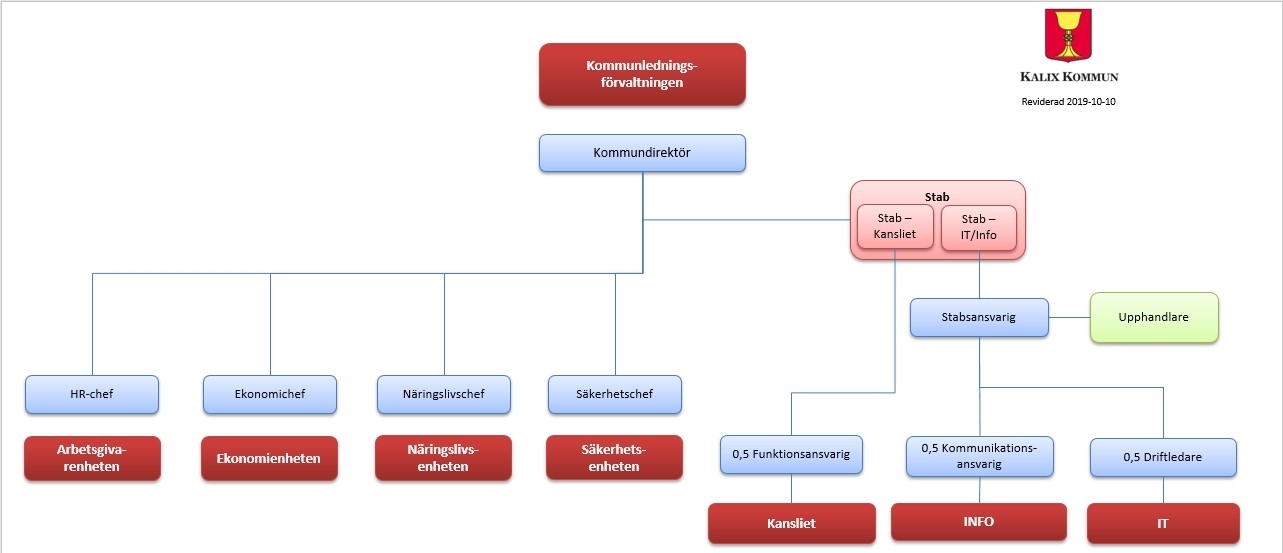 Årets resultatDriftredovisningKommunstyrelsens resultat för helåret 2019 innebär en positiv budgetavvikelse med 7 018 tkr.Arbetsgivarenheten har en helårsavvikelse på + 98 tkr. Friskvårdssatsningen lämnar drygt 200 tkr i överskott trots ett uppskattat, brett utbud av aktiviteter. Företagshälsovårdens budget överskrids däremot med ett motsvarande belopp som dock uppvägs med mindre, positiva, avvikelser på flera av de ingående verksamheterna, bland annat budgetposten för fackliga företrädare.Ekonomienheten har ett litet, marginellt överskott på 11 tkr. Under ekonomienheten finns bland annat budgeten för pendlingsbidrag (KF 16 juni 2014 § 100), vilken har en negativ budgetavvikelse med 150 tkr. Detta utjämnas bland annat av överskott gällande kommunens kravhantering samt ekonomienhetens vikariekostnader.Kommundirektörens verksamheter räknas samman med nybildade säkerhetsenheten för år 2019 och redovisas på samma rad i tabellen ovan med en positiv budgetavvikelse på 31 tkr. Säkerhetsenheten har startats upp under året och fria medel för aktiv utveckling och bevakning samt budgeten för utbildning under kommundirektörens budgetansvar har använts för att täcka stora delar av de kostnader som säkerhetsenheten genererat under dess första år. År 2020 finns särskilda medel avsatta i budget för säkerhetsenheten.Näringslivsenheten har ett positivt resultat med 774 tkr när samtliga verksamheter sammanställs. Verksamheten med störst överskott är Landsbygdsutveckling. Näringslivsenheten har erhållit medel från Tillväxtverket i år med 1 760 tkr och 500 tkr för utveckling av näringslivet och företagsklimatet, vilket har medfört att enhetens arbete fokuserats på detta under året som har gått. Därmed har inte alla budgeterade medel förbrukats inom övriga verksamhetsområden.Resultatet för enheten Stab innebär en positiv budgetavvikelse på 622 tkr. Detta överskott hänförs till IT med + 800 tkr samt informationsenheten med +100 tkr. Verksamheten innehållande upphandling och fordonssamordnare redovisar en negativ budgetavvikelse på drygt 300 tkr beroende på att denna innehåller uppstarten av en verksamhetsutökning som finns finansierad först i budget från och med år 2020.Området Övriga kostnader har ett resultat som innebär en positiv budgetavvikelse med 5 468 tkr, den enskilt största positiva avvikelsen hänförs till den centrala lönepotten. Under Kommunstyrelsen ligger 1 076 tkr kvar i ofördelad central lönepott för hela kommunen gällande år 2018, motsvarande pott för år 2019 uppgår till 1 325 tkr. Efter att lönerevisionen blivit färdig för kommunen återstår dessa budgetmedel. År 2020 ligger potterna kvar i budget och medlen kan användas under kommande år.Kalix Industrihotell AB begär ej kapitaltäckning från kommunen och den budgeterade posten på 1 000 tkr för detta syfte ingår därmed som ett överskott i resultatet.KS till förfogande lämnar 1 190 tkr som överskott, liksom de 200 tkr som avsatts för elitsponsring. Budgetposterna för politikernas utbildning och verksamhetskostnader har ett sammanlagt överskott på ca 450 tkr. Dessa överskott härrör till en stor återhållsamhet och restriktivitet utifrån att skatteintäkterna samt övriga nämnders prognoser visade på stora underskott från början på året.Posten för avsatta medel till medfinansiering av Trygghetsboenden visar också ett överskott på drygt 600 tkr utifrån att de två beslut som fattats om medfinansiering endast gäller delar av år 2019. Mindre negativa avvikelser som summerar till - 581 tkr återfinns gällande beslutade budgetmedel för kommunfullmäktige, e-nämnden, partistöd, kvinnojouren och avgifter till Sveriges kommuner och Regioner samt Norrbottens kommuner.I april 2019 beslutade kommunfullmäktige om ett åtgärdsprogram för budget i balans 2019 (KF 15 april 2019 § 58) som innehöll ett flertal punkter såsom bland annat restriktivitet med konferenser, medfinansiering i externa projekt, inköp och uppdraget att utarbeta en ny resepolicy. För kommunstyrelsens del syns denna restriktivitet tydligt gällande utfallet för Övriga kostnader ovan. Det har även funnits en allmän restriktivitet hos hela kommunledningsförvaltningen. Kostnaderna för inköp av förbrukningsmaterial m.m., resor, kurser och konferenser är totalt lägre under år 2019 jämfört med år 2018. Gällande resor och konferenser redovisas  kostnader som är cirka 450 tkr lägre när årets stora externt finansierade utbildningsinsatser exkluderas i uppföljningen av kostnadsslagen. De två stora utbildningsinsatser som detta berör är Sveriges Kommuner och Regioners Förenkla Helt Enkelt som bekostats med de externa medlen från Tillväxtverket som tilldelats näringslivsenheten, samt IT-enhetens fortbildning som medel från Omställningsfonden finansierat. Jämställhetsarbetets utbildningar har också haft en extern finansiering. De erhållna externa medlen möjliggör fortbildning och har gett ett budgetöverskott vid slutet på året.Väsentliga händelserTillväxtverket fördelar stöd till ett antal kommuner med geografiska och demografiska utmaningar för utveckling av kommunernas näringsliv under åren 2018-2020. Det är framför allt mindre kommuner med begränsade resurser att driva ett strategiskt utvecklingsarbete som får ta del av stödet. Kalix kommun är en av dessa kommuner. En av aktiviteterna som stödet använts till är utbildningen Förenkla helt enkelt som utförs av Sveriges Kommuner och Regioner och vilken ett stort antal medarbetare som representerar samtliga förvaltningar har deltagit i.Under året har, med hjälp av konsultstöd, ett strategiskt arbete kunnat genomföras som resulterat i att marknadsföringsplan, kommunikationsstrategi samt platsidentitet kunnat antas. Arbetsprocessen har involverat delaktighet från näringsliv, föreningar och privatpersoner.En positiv utveckling av näringslivet märks bland annat genom att KIABs uthyrningsgrad har ökat med ett flertal etableringar, bland annat i Töre.Den helt nya säkerhetsenheten har bildats under det andra halvåret 2019. Säkerhetsenheten innehåller säkerhetschefen som är arbetsledande och har personalansvar för en säkerhetssamordnare samt en trygghets- och preventionssamordnare. Psykisk ohälsa och droger ökar bland unga i hela landet och Kalix kommun vill arbeta med att förebygga denna utveckling genom samverkan mellan trygghets- och preventionssamordnaren och bland annat fritidsgården Frizon, ungdomsmottagningen, Familjecentralen, polisen och föreningar.Kommundirektören har gjort stora utredningar bland annat gällande Kalix Folkets Hus, Golfverksamhet i Kalix, Sommarfesten samt lett arbetsgruppen med utredningen Framtidens idrottsanläggningar. Utredningarna har presenterats under året och utgör underlag i de politiska beslutsprocesserna.Parallellt med vårens budgetberedning för nästkommande år har arbete skett med genomlysningar av Social- och Samhällsbyggnadsnämndens verksamhet utifrån ett ekonomiskt perspektiv. En arbetsgrupp från kommunledningsförvaltningen bestående av kommundirektören, ekonomichefen, respektive förvaltningsekonom samt en samordnare har arbetat med detta tillsammans med förvaltningscheferna i de berörda förvaltningarna.Fordonssamordnare har anställts inom Stab för uppföljning och planering av hela kommunens fordonspark.IT-reinvesteringar har genomförts med ny servermiljö och backupsystem. Arbetet med Stadsnätet har påbörjats vad avser dokumentation och inmätningar samt åtgärder avseende "Robust fiber". Viktigare investeringar mot bakgrund av MSB-åtgärder såsom släckningssystem, kylsystem samt avbrottsfri kraft i serverhallarna är genomförda.Ett projekt avseende nytt intranät är påbörjat av Stab-Information.InvesteringsredovisningDe största investeringarna under Kommunstyrelsen genomförs av Stab-IT.Ett större antal fleråriga licensavgifter har aktiverats som immateriella anläggningstillgångar.Arbetet med Ledningsplats förvaltningsbyggnaden fortskrider, inom detta projekt erhålls även statliga investeringsmedel.Fritids- och kulturnämndenFritids- och KulturnämndenFakta om verksamhetenFakta om verksamhetenFritid och kultur bedriver en verksamhet som bidrar till att höja kommunens attraktionskraft, ge ökad livskvalitet, utveckla kreativitet, integration och samhällsengagemang.Uppdrag:Öka Kalix attraktionskraft genom att erbjuda förutsättningar för ett rikt kultur-, fritids- och idrottsliv.Ett rikt kulturliv bidrar till utveckling och tillväxt.Stärka Kalix identitet som en kultur-, fritids- och idrottskommun. Ska attrahera boende, inflyttare och besökare.Öka tillgängligheten för fritid och kultur.Utveckla verksamheterna i anläggningarna.Barns och ungas livsvillkor är en prioriterad fråga. Ett helhetsperspektiv ska finnas gällande ålder, kön, nationalitet mm.Inom förvaltningen finns följande verksamheter:Bibliotek.Idrott, motion och friluftsliv.Kulturliv.Pådrivare och samordnare för folkhälsan.Utbud av arrangemang - mångfald är ledordet.Föreningsliv. Stärka civilsamhället - samverkan och stöd.Fritidssysselsättning - grunden för samhällets kultur.Skapa möjligheter för ett rörligt friluftsliv.Ge möjligheter till ungas egna initiativ.Mötesplatser - möjlighet till inspiration, engagemang och inflytande.Värdegrund - jämlika och jämställda villkor. Tillgängliga för alla.Miljöhänsyn - ska genomsyra verksamheterna.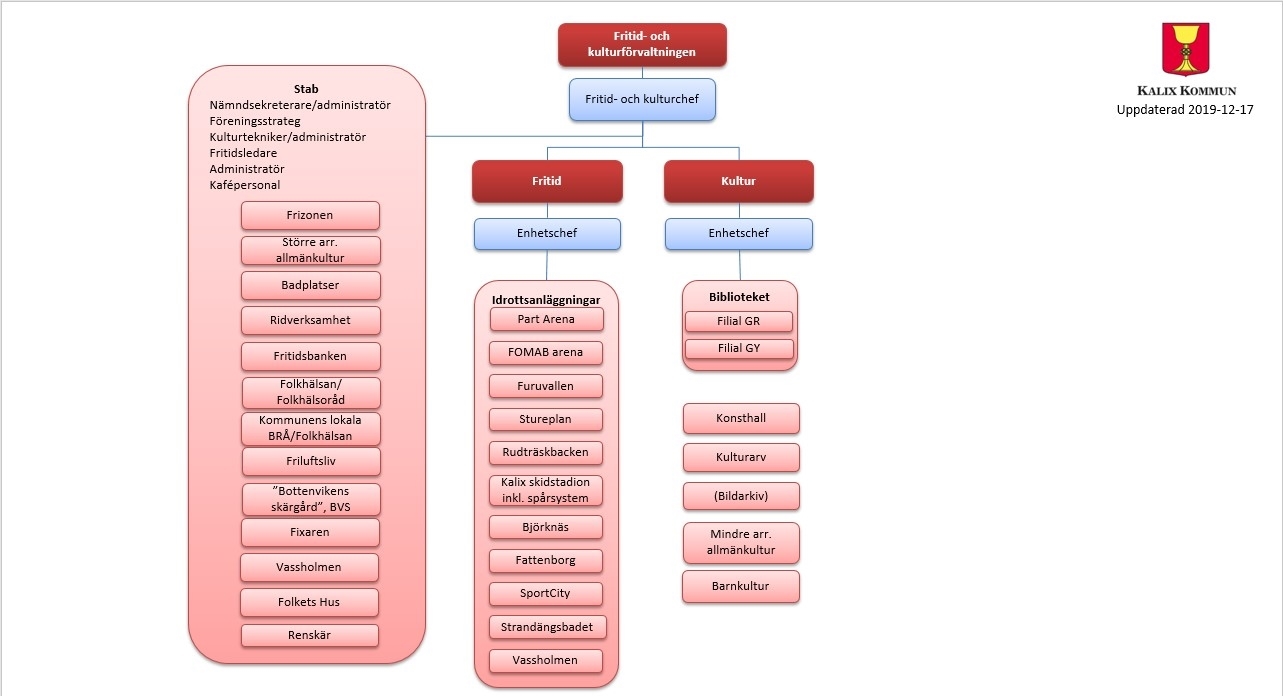 Årets resultatDriftredovisningFritids- och Kulturnämnden redovisar som helhet ett positivt resultat för året med 85 tkr.Fritids- och kulturchefen redovisar ett överskott med 456 tkr. Överskottet beror dels på en sjukskrivning samt bättre intäkter för Folkets hus än uppskattat samt åtstramningar för 2019. Överskottet beror även på en intäkt gällande Frilufsplan som nu är helt avslutat som inte räknats med att få 2019, samt en försäkringsersättning som avsåg ljudanläggningen för Kalix IP efter branden.Fritidsgården Frizon redovisar ett underskott med 20tkr för 2019.Enhet kultur redovisar ett överskott med 155 tkr. Överskottet beror främst på åtstramningar för 2019 och återhållsamhet på verksamhetskostnader.Enhet fritid redovisar ett underskott med 764 tkr. Underskottet beror främst på merkostnader för evenemang till exempelvis större skidtävlingar som påverkar driften och personalkostnader. Ökade kostnader beror även på snöskottning samt personalkostnader för merarbete med issprickor på IP. Ökade kostnader för el och drivmedel på Rudträskbacken/elljusspår samt mindre intäkter för SportCity påverkar Enhet fritid negativt.Föreningsstrateg redovisar ett överskott med 238 tkr. Det beror på att ansökningar för förenings- och lönebidrag samt att ansökningar till särskilt bidrag vuxenverksamhet har minskat. Antalet tjänster i föreningarna har minskat från föregående år motsvarande 100 tkr. Stöd till folkets hus föreningar har minskat. År 2019 fanns tre aktiva mot föregående år då det fanns fem folketshusföreningar. Det budgeterade föreningsstödet till 7-20 år har utbetalats enligt Fritids – och kulturnämndens bidragsregler.Väsentliga händelserVera Vinter utsågs till Kalix AIR 2019. Många uppdrag utförde hon under året.Genomfört ett informations och dialogmöte - kultur som bland annat innehöll en presentation av nämndens ledamöter och vilka frågor som de anser är viktiga inom kulturområdet. Region Norrbotten informerade om temaår ”kulturarv 2019”. Föreningar och organisationer i Kalix kommun som arbetar med kultur bjöds in. Träffen lockade 44 deltagare (nytt rekord?) och 12 politiker och tjänstepersoner.Kronprinsessan Victoria besökte Kalix den 20 mars och genomförde en så kallad landskapsvandring. Det blev då den 17:e av 25 vandringar som kronprinsessan genomför i Sveriges samtliga landskap. ”Vandringen” genomfördes på skidor på Kalix nationalälv. Färden startar nedanför Filipsborg klockan 11.00 och avslutades på Vassholmen klockan 15.00.Ansökt och fått beviljat 346 096 kr i stadsbidrag från Socialstyrelsen till avgiftsfria sommarlovsaktiviteter för barn och unga 6-15 år.Strandruset genomfördes i samarbete med Morjärvs SK, Team Sportia, Nova/TC och Föreningen Hjärtlung Kalix, onsdag 6 juni med cirka 100 deltagare. Dessutom deltog många barn i Barnruset.Lilla Midnattsolstrampen genomfördes i samarbete med Morjärvs SK, som en del av sommarfesten, måndag 15 juli med 90 deltagare.Erbjudit gratis sommarlovsaktiviteter i samarbete med lokala föreningar och studieförbund under perioden 15 juni – 17 augusti. Barn och unga 6-15 år har kostnadsfritt fått prova på ett brett utbud av kultur- och fritidsaktiviteter som t.ex. målarverkstad, pyssel, bad på Strandängsbadet, dans, fotboll, fiskdamm, stenålderskul, och olika hästaktiviteter.Kulturnatta 7 juni.Konsert med Carola på Vassholmen 30/6.Visfestival på Vassholmen 27 juli.Sommarfesten 13-21 juli. Stor succé publikmässigt, publikrekord. Vädret var fantastiskt. Uteteater på en äng, uppträdanden på Strandängarna, tivoli, mm. Vassholmsdagen avslutade Sommarfesten.Arrangerat en friskvårdsmässa i Kalix Folkets hus den 27/4 med temat friskvård hela livet. 48 utställare och 11 olika föreläsningar, publiksuccé.Exempel på arrangemang i Folkets hus: Esteter och KAMU, Vera Vinter, Anna Bergendahl, Vårföreställning Kulturskolan, dansavslutningar, Manhemsskolans Rockkonsert, Jesse Hutchinson, Stacie Collins, teater mm.Upphandling av ny ismaskin.FoK:s personal hyrs ut till golfbanan. Nystart av banan.Fritidsgården Frizons personal börjar att arbeta efter Activity-Equality i januari. Arbetsmodellen är aktivitetsbaserad och ska stärka preventionsrollen Frizon har för målgruppen och till samhället. Metoden erbjuder personalen tydligt uppsatta mål, metod och syftesbeskrivningar. Varje öppettid uppmuntras och utformas jämlika aktiviteter med huvudsakligen kulturella inslag med och för besökare, fokus är integration och jämställdhet. En gång per vecka utförs sedan en av dessa aktiviteter.Stort kulturprojekt bedrevs under våren i Frizon. Ca 70 deltagare efter ovanstående metod. Projektet är en fotovägg till Vassholmen med motiv från flottningstiden.Besöksantal i Frizon mellan killar och tjejer är helt jämnt, fördelningen är 50/50.Frizon har arbetat med Kalix Lilla Trästad under sommaren. Ledarna i Frizon är handledare till ferieungdomarna i Lilla Trästaden. Ferieungdomarna är inom målgruppsåldern och besökarna är föräldrar med små barn, huvudsakligen, det är ett effektivt sätt att arbeta med prevention tidigt och skapa relationer. Aktiviteter uppmuntras, utformas och utförs inom Lilla Trästadens område.Genomfört en föreningsträff i samarbete med SISU idrottsutbildarna den 27 november med temat viktiga vägval – motivera ideella. Till träffen bjöds alla idrottsföreningar i kommunen in. Träffen hade också som syfte att öka dialogen mellan allmänheten och nämndens ledamöter. De 26 deltagarna representerade 16 olika föreningar.Deltagit i en regional tankesmedja ”Ut på tur aldrig sur” om vandringsleder för en tillgänglig natur som Länsstyrelsen i Norrbottens län arrangerade i Luleå den 20 november.Deltagit i ett dialogseminarium om ledutveckling i kustlandet. Seminariet arrangerades av projektet UTLINK den 30 oktober i Sörbyn.Deltagit på tillgänglighetsdagen den 13 september som arrangerades av Funktionsrätt i Kalix.Medarrangörer i Volleybollnatta som arrangerades i Kalix SportCity lördag den 7 december Volleybollnatta lockade 12 lag med nästan 100 ungdomar.Första säsongen då vi testade vår nya konstsnöanläggning, stor succé. Skidspår i månadsskiftet oktober/november.Öppettiderna komprimerades i SportCitys bad, mindre öppettider med endast 3-5 badande.Upphandlingen av den nya eldrivna ismaskinen blev klar oktober månad, leverans januari 2020.InvesteringsredovisningÅrsbudgeten för Fritids -och kulturförvaltningens investeringar uppgår till 3100 tkr, varav 2700 tkr är riktade och 400 tkr i ramen.De riktade investeringsmedlen har använts till pumpstation i Rudträskbacken och skidstadion samt till fortsatt uppgradering av kommunens ridanläggning i Björknäs. En parkering i nära anslutning till infarten, belysning både till parkeringen och allén. Även det övre sandlagret i paddocken har uppgraderats.Byte av belysningsstolpar, armaturer och lampor efter elljusspåret på Djuptjärn har påbörjats. Flera av stolparna har gått av och många, nästan alla, har skador som gör att även de måste bytas. Vid bytet sätts LED-lampor.Uppgraderat ekonomisystem i SportCity. Nu länkar ekonomienhetens system ihop med SportCitys.Investeringarna på Vassholmen är att scenen står på plats med framdragen el.Nya ljudplattor i taket i fritidsgården.Turistinformation med showing room är under uppbyggnad.Efter branden på IP, numer FOMAB Arena, måste investering i ny ljudanläggning ske.Fritids- och kulturförvaltningen har fått sin investeringsbudget utökad med 80 tkr för köp av inventarier från Kalix golf AB:s konkursbo enligt beslut Kommunfullmäktige §62 20190415, dnr 2019-00159 04 Investeringsbudgeten för inventarier Golfklubben motsvarar köpeskillingen, enligt beslutet.Investeringsprojektet ny ismaskin hade påbörjats innan årsskiftet. Betalningen skedde då maskinen var på plats i januari. Försening av köpet berodde på överklagan av upphandlingen.UtbildningsnämndUtbildningsnämndenFakta om verksamhetenUtbildningsnämnden har ansvaret för Kalix kommuns förskola, grundskola, obligatorisk särskola, gymnasieskola och Vuxenutbildning. Skolans uppdrag är att se till samhällets fortlevnad, tillväxt och utveckling. Grundläggande värden som demokrati, jämställdhet och nödvändigheten av att hållbar utveckling måste föras vidare till nästa generation. Uppdraget är också att ge möjligheter för individerna att lära och erövra sådana kunskaper och färdigheter så att de kan leva ett rikt och allsidigt liv, kan ta ansvar för både sig själva, sina närmaste och för samhället. Skolans uppgift är att låta varje enskild elev finna sin unika egenart och därigenom kunna delta i samhällslivet genom att ge sitt bästa i ansvarig frihet.Uppdraget, utifrån kommunens mål, är att varje individ, personal och elev ska känna trivsel och trygghet i skolan samt att skolan ska stimulera eleven att utvecklas utifrån sina egna förutsättningar så att de kan utvecklas så långt som möjligt.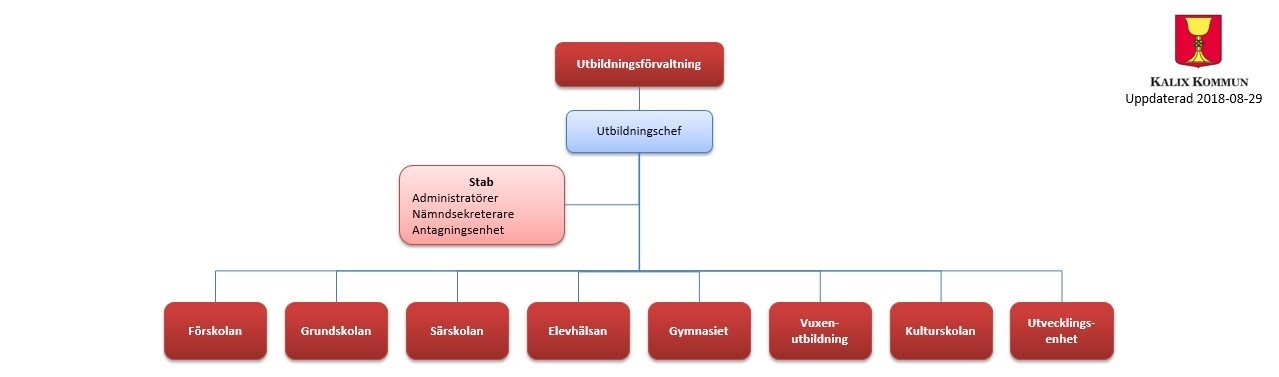 Årets resultatDriftredovisningUtbildningsnämndens resultat slutar på ett överskott om 6,2 mkr för 2019. De olika huvudgrupperna bidrar enligt följande; Grundskola 5,6 mkr, Gymnasiet 0,6 mkr och Komvux 1,2 tkr.Inom huvudgruppen Grundskola uppgår resultatet för förskola och fritids till +4,1 mkr var av fritids redovisar ett underskott om -0,6 mkr. Flera förskole enheter har underskott på helåret och vikariebehoven har varit stora samtidigt som anpassningsbehoven har varit stora. Förskolor har lediga platser och som en konsekvens delas inte all budget ut utan blir kvar centralt. Det krävs att förskolorna klarar av att anpassa personalstyrkan till ett minskande barnantal för att inte underskott skall uppstå. Tempus, webbaserad närvarosystem har införts i förskolan och har inneburit större möjligheter att hålla nere vikarieanvändandet.

Fria förskolor  visar ett överskott om 0,6 mkr. Det beror på minskat antal inskrivna barn. Förskoleklassen uppvisar ett underskott om 63 tkr.Resultatet för grundskolan (åk 1-9) uppgår till -2,8 mkr. Antalet elever som enligt lag ska erbjudas Svenska som andra språk, modersmålsundervisning och studiehandledning ökar i takt med att ersättningarna från Migrationsverket minskar. Eleverna är skrivna i Kalix kommun, således ska skolan erbjuda denna undervisning och det har medfört, i ökade kostnader motsvarande ca 3,0 tjänster. Behovet av den fria resursen som använts för att möta de utmaningar skolorna ställs inför ökar och ger ett underskott om ca 3,6 mkr. Vissa skolor har ett överskott på grund av att inte ha kunnat anställa personal med rätt kompetens. Interkommunala ersättningar inom grundskolan har ett överskott om ca 0,2 mkr.Friskolan visar ett underskott om - 0,95 mkr och beror på ökat antal inskrivna barn.Övriga kostnader redovisar ett överskott om 5,3 mkr. Elevhälsa och särskola tillsammans redovisar ett överskott om 0,9 mkr där svårigheter att rekrytera personal är en förklaring. Det är svårt att beräkna elevantalet till särskolan och det har skett en ökning av antalet elever hösten 2019. Skolskjutsar lämnar ett överskott om 0,3 mkr. Inom övriga kostnader finns externa intäkter om ca 3 mkr där kostnaderna återfinns inom andra verksamhetsområden. Resor och utbildning har enligt åtgärdsplan bidragit till minskade kostnader ca 0,2 mkr. Resor har skett enligt förslag till Resepolicy som har utarbetats av Arbetsgivarenheten och Utbildningsförvaltningen har genomfört större delen av fortbildningen i egen regi samt via det kollegiala lärande. Under 2019 har förvaltningen sökt och fått statsbidrag i olika tidsperioder, redovisat nedan. Viktigt att veta är att alla ansökningar inte godkänns och besked om detta får vi sällan innan vi gjort verksamhet av pengarna. En viss del av statsbidragen är direkt kopplat till motsvarande del av de kostnader vi har; lärarlöner är ett exempel.Sökta under 2019:  25,3 mkr
Beviljade under 2019: 22,4  mkr
Förbrukade under 2019: 18,2 mkrLokalkostnader visar ett underskott om 0,6 mkr. På grundskolor och förskolor har genomförts anpassningar av lokaler på individnivå, upprustning av utbildningslokaler och för säker arbetsmiljö.Gymnasiet redovisar ett överskott om 0,6 mkr. Ökat antal elever i Naturbruksprogrammet bidrar till ökade personal- och verksamhetskostnader. Gymnasiets interkommunala intäkter är 1,9 mkr högre än beräknat och interkommunala kostnader 1,5 mkr lägre än beräknat.Komvux redovisar ett överskott på 1,2 tkr.Sammanfattningsvis kan konstateras att förvaltningen har kunnat finansiera extra satsningar med bidrag från Skolverket såsom Likvärdig skola och med Migrationsverkets bidrag har extra resurser kunnat finansieras. Det är dock stora svårigheter att rekrytera personal vid denna typ av finansiering eftersom det medför att tjänsterna endast kan bli tillfälliga samtidigt som möjligheterna uppstår med kort varsel.Väsentliga händelserKalix kommun rankas högst i länet och trea i hela landet på Lärarförbundets ranking ”Bästa skolkommun 2019”.Kalix kommun är med i projektet Aktiva skoltransporter som drivs av Luleå Tekniska Universitet. Syftet är att öka andelen elever som tar sig till och från skolan med aktiva skoltransporter som med cykel eller gåendes. En viktigt del i projektet är att visa föräldrar att det är möjligt för barn att även gå och cykla till skolan under vintern.Utbildningsnämnden tackade i december ja till att delta i Skolverkets erbjudande om samverkan för nyanlända barn och elevers lärandeFamiljecentralen och öppna förskolanFirade den 6 september 10-årsjubileum!FörskolanInförande av ett digitalt närvarosystem, TempusProjekt jämställdhet pågårNya förskolan Prisman invigdes den 3 december. Nu är verksamheten igång och vi har fler barn än förväntat.Beslut är taget att flytta verksamheten från Paletten till FyrenGrundskolanLäsa-skriva-räknagaranti införd 1 juli 2019.Fritids förskoleklassens kvalitetsarbete uppmärksammat i positiv bemärkelse hos Skolverket.Fortsatt väldigt mycket statsbidrag till grundskolan varav det senaste är möjligheten att rekvirera bidrag till lärarassistenter.Manhemsskolan har haft ett Erasmussamarbete med Spanien, Tyskland och Polen angående mobbningDjuptjärnsskolan har testat Widgit, ett bildstödsprogram som visade sig vara väldigt bra för alla elever.Vår skolpsykolog har, tillsammans med en F-6-skola, jobbat med PAX. Arbetssättet kommer att introduceras på fler skolor i kommunen.Innanbäcken och Ytterbyn deltar i jämställdhetsprojektet.GymnasietArbetet med att utforma moderna lokaler i F-huset fortskrider, 2020 kommer taket på hela byggnaden att bytas.Vård- och omsorgsprogrammet har haft ett utbyte med Skottland och Naturbruksgymnasiet med Ryssland. Furuhed har även blivit beviljade EU-medel för att projekt som kommer att starta under höstenFordonsprogrammet har blivit QMT-certifieratAntal elever på Naturbruksprogrammet slog alla rekord 2019, ny inriktning, Naturturism planeras.  Idag finns 25 % flickor på programmet.VuxenutbildningenEleverna på vårdbiträdesutbildningen har varit ute på språkpraktik där de upplever att de lär sig mycket svenska.Vuxenutbildningen har genomfört en delegeringsutbildning för kommunens sjuksköterskor.En ny inriktning startar i höst; undersköterskefördjupning mot socialt arbete och psykiatriKulturskolanHar sökt och fått beviljat medel för ett projektsamarbete med Masaka i Uganda, där Internationellt Centrum för Lokal Demokrati (finansierat av SIDA, i samverkan med SKL) ger oss full finansiering. Delegationen från Masaka besöker oss 26-30/9 och vi besöker dem i februari 2020.InvesteringsredovisningUtvecklingen av datamiljön fortsätter enligt den långsiktiga digitaliseringsplan som finns framtagen och som gäller för alla verksamheter, 1860 tkr. Inventarier 975 tkr varav utrustning till Innabäckens nya förskola, 810 tkr och arbetskläder för 206 tkr. Ombyggnation av lokalen Fyren  har påbörjats. Omfördelade medel för projektet 715 tkr varav 691 tkr överförs till 2020 för färdigställandet av projekten.  Inom gymnasiet har skaffats tre simulatorer, ett fordon och övrig utbildningsutrustning för 1,9 mkr enligt plan. Riktade medel till arbetskläder 206 tkr.SamhällsbyggnadsnämndSamhällsbyggnadsnämndenFakta om verksamhetenSamhällsbyggnadsnämnden prövar tillstånds- och lovansökningar samt utövar tillsyn enligt plan- och bygglagen, skydd mot olyckor, miljöbalken, livsmedelslagen och delar av tobakslagen m.m.Samhällsbyggnadsförvaltningen består av fem avdelningar som svarar för frågor inom områdena samhällsplanering, bygg, miljö, teknisk försörjning, kommunens fastigheter samt räddningstjänst.Samhällsplaneringsfunktionen ansvarar för och handlägger alla planärenden som detalj-, översikts- och utvecklingsplaner samt ansvarar för det geografiska informationssystemet (GIS) och kartor i samarbete med avdelningen teknisk försörjning. Avdelningen arbetar också med bostadsbyggande i samarbete med förvaltningens övriga avdelningar.Teknisk försörjning hanterar frågor som: Gator, Infrastruktur, Kart- och GIS-frågor, Mark, Renhållning, Trafik- och trafiksäkerhetsfrågor, Vatten & Avlopp.Fastighetsavdelningens verksamhet består av fastighetsförvaltning, drift och underhåll, byggprojekt, verksamhetsservice, upphandling, bostadsanpassning, energirådgivning samt kost- och lokalvård.Bygg- och miljöavdelningen arbetar med tillsyn, rådgivning och kontroll inom miljö-, bygg-, livsmedel-, alkohol-, tobak-, receptfria läkemedel- och hälsoskyddsområdet.Räddningstjänsten arbetar med tillsyn, rådgivning och kontroll inom brandfarliga och explosiva varor, skydd mot olyckor, olycksförebyggande och räddningsverksamhet.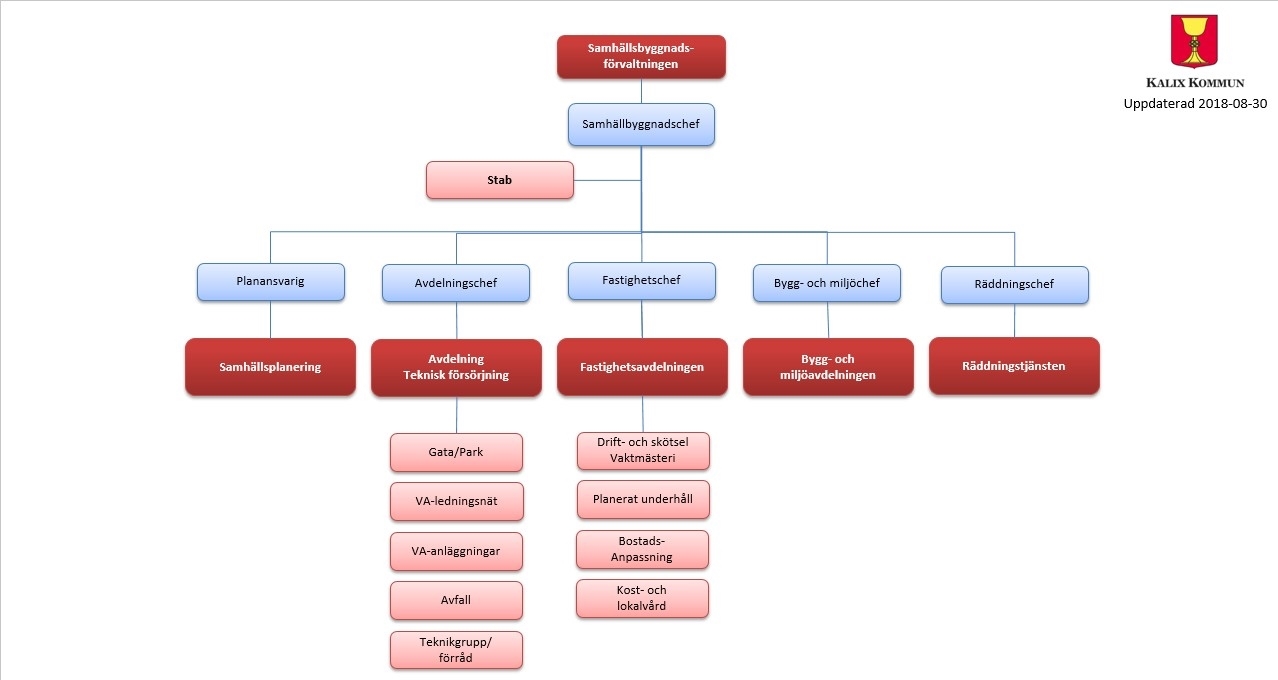 Årets resultatDriftsredovisningSamhällsbyggnadsnämnden redovisar ett underskott på ca 3,5 mkr för verksamhetsåret 2019.Nämnd och stab redovisar ett överskott på 582 tkr. Överskottet består av nämndens reserv för oförutsedda kostnader.Samhällsplanering redovisar ett överskott på 109 tkr och hänförs till största del av lägre personalkostnader än budgeterat.Teknisk försörjning (exkl. VA och renhållning) redovisar ett underskott på 1,17 mkr. Underskottet består av följande:Oförutsedda kostnader för reparation av vägbelysning: Utbytet av samtliga 6600 belysningspunkter inom gatunätet har skett i en lägre takt än behövligt. Inga riktade investeringsmedel har tilldelats utan nämnden har fördelat ett mindre anslag från ramen. Det eftersatta utbytet i kombination med avgrävningar har lett till ett underskott på 2,0 mkr för akuta driftåtgärder.Skadestånd: Mark- och miljödomstolen har meddelat dom den 16 december 2019 gällande fråga om muddring till Kalix hamn i Karlsborg har inverkat på enskilt fiske. Ett ärende som skjutits upp i deldomarna den 12 september 2007 (mål nr M 279-07) och den 4 januari 2012 (mål nr M 3389-10). I enlighet med domslutet ska kommunen betala totalt 295 tkr till berörda fiskerättsinnehavare vilket belastat resultatet 2019.Sammantaget ger dessa poster ett underskott om 2,295 mkr. Genom återhållsamhet inom övriga delar av den skattefinansierade verksamheten har underskottet begränsats till totalt 1,17 mkrVatten och avlopp (VA, taxefinansierad) visar ett underskott på 170 tkr vilket innebär att VA-taxan har en kostnadstäckningsgrad på 99,6%Renhållning (taxefinansierad) visar ett underskott på 660 tkr vilket i huvudsak beror på  värdereglering av kundfordringar samt förändring avsättning deponin.Fastighetsavdelningen redovisar ett underskott på 1,86 mkr att jämföra med 2018 års underskott på 6,5 mkr. Underskottet inom fastighetsdriften beror framför att på att kostnaderna för takskottning överstiger budget, ökade kostnader för fastighetsrelaterade reparationer och underhåll samt försäkringsärenden. Bostadsanpassningen redovisar ett överskott. på 1,3 mkr. Kost- och lokalvårdsenheten redovisar ett underskott på 1,8 mkr vilket är 2,0 mkr bättre än helårsprognosen. Intäkterna har ökat och kostnaderna reducerats. Verksamheten har varit restriktivitet med vikarietillsättning, avvaktat med upphandling av höghöjdsstädning och utbildning samt begränsat inköpen av köks- och serveringsutrustning. Kostnaderna för livsmedel har även minskat något.Bygg- och miljöavdelningen redovisar ett överskott på 500 tkr vid årets slut. Överskottet beror framför allt på att vakanser funnits på avdelningen under året. Både inom bygg- och miljöområdet har intäkterna överskridit de budgeterade, vilket också bidragit till överskottet.Räddningstjänsten redovisar ett underskott på 835 tkr. Orsaken till underskottet beror till stor del på en högre larmfrekvens än normalt samt de omfattande och resurskrävande skogsbränderna under sommaren, vilket medfört att kostnaderna för personal samt drift och underhåll av fordon och maskiner är betydligt högre än budgeterat. Även fastighetskostnaderna är högre än budgeterat på grund av en hyreshöjning.Under året har förvaltningen arbetat med aktiviteter kopplat till miljö, integration och jämställdhet vilka följs upp och redovisas till nämnden under året.Väsentliga händelserSamhällsplanering: Förutom 16 antagna detaljplaner har planavdelningen arbetat med fördjupad översikts-/utvecklingsplan för Töre. En gemensam havsplan för Kalix och Haparanda kommuner har avslutats. Samarbetar med teknisk försörjning gällande GIS-system och framtagande av plan för GC-trafik samt med Trafikverket i det regionala projektet SARETS.Teknisk försörjning: Projektet Resecentrum har påbörjats under hösten och planen ligger för trafikstart av persontrafik på Haparandabanan i tidsläge T21, december 2020 eller april 2021. Projektering och upphandling har skett för ny gång- och cykelväg till Risön. Arbeten påbörjas våren 2020 och är klara sommaren 2021. Investeringar har fortsatt skett på VA och vägar enligt tilldelad budget.Fastighetsavdelningen: Innanbäckens nya förskola och Centrumskolans tillbyggnad är färdigställda. Ombyggnationen av högdelen F-huset vid Furuhedsskolan i samarbete med Statens bostadsomvandling är klar och 15 nya lägenheter för de som är +65 år har tillskapats. Nybyggnationen av 30 lägenheter vid kv Tor 8 har påbörjats och färdigställs våren 2021. Sekretariatet vid Kalix IP har återuppbyggts efter branden och den rök- och vattenskadade intilliggande byggnaden innehållande klubbrum och kansli har återställts och ett omklädningsrum har tillskapats. Byggnaden har förvärvats av Kalix bandy. Morjärvs förskola och busstationen i Töre har sålts. Det Kostpolitiska programmet har reviderats. Avdelningen har medverkat i utredningen om framtidens fritids- och idrottsanläggningar samt gymnasieskolans lokalutredning och ett förslag finns framtaget att bygga om F-huset.Bygg- och miljöavdelningen. Fortsatt kartläggning av enskilda avlopp inom antaget vattenskyddsområde, enligt vattenmyndighetens åtgärdsprogram. Antalet inkomna bygglov är 146 st, en minskning jämfört med 2018. Samverkan med olika externa aktörer, bl.a. projektinriktad kontroll av livsmedel, där inspektörer från länets kommuner, länsstyrelsen och livsmedelsverket träffas.Räddningstjänst: Larmfrekvensen har ännu ett år varit högre än normalt med sammanlagt 301 händelser. Kalix heltid vid 255 tillfällen, Kalix deltid 81 och Töre deltid 90. De vanligaste händelserna har varit brand ute (61), trafikolycka (42) och brand i byggnad (28). Utryckningar på automatlarm ej brand har skett vid 74 tillfällen. Totalt 372 personer genomgått brand- eller hjärt- och lungräddningsutbildning. Av dessa är 202 personer kommunanställda. Ett arbete med montering av handbrandsläckare i samtliga fordon för hemtjänsten (52 st) har påbörjats och kommer att slutföras i början på 2020. Syftet är att hemtjänstpersonalen vid behov ska kunna genomföra en enklare släckinsats i väntan på räddningstjänst.InvesteringsredovisningBudgetposter i tabellen ovan inkluderar överförda medel.Samhällsbyggnadsförvaltningen bygger bostäder och har tilldelats 65 mkr. Närmast pågår byggandet av 30 lägenheter vid kv Tor 8. Under 2019 har 15 lägenheter vid kv Studenten 1 färdigställts, ett projekt i samarbete med Statens bostadsomvandling Sbo.Teknisk försörjning: Har under året arbetat med närmare 50 olika investeringsobjekt. Några av de större är:Inom VA har arbeten utförts för att åtgärda miljökrav och brister i ledningsnätet. Exempelvis Slingervägen Etapp 2, Bergman-Hummels väg Karlsborg, Norra Parkgatan etapp 1, ny pumpstation i Börjelsbyn (inkoppling till Kalix reningsverk), pumpstation och anslutningar till Myrskatans industriområde, nytt Vattenverk Vitvattnet påbörjat, ny huvudvattenledning Siknäs påbörjad. Fortsatt arbete med byte av brandposter i samråd med räddningstjänst.Inom Gata har beläggning/förstärkning genomförts under året med riktade medel. Gator som åtgärdats är bland annat delar av Morjärv (Ringvägen, Pionjärgatan, Smedjegatan), Pålänge och ett antal sträckor i Kalix centrum (Flygfältsvägen m.fl.), Bruksvägen KarlsborgResecentrum har påbörjats med VA- och markarbetenGC-vägar: Färdigställt belysning sträckan Bredviken-Risön längs E4 "tuben". Upphandlat och projekterat för GC till Risön, byggs 2020-2021.Lakaleden, färdigställt strandpromenad med belysning med stöd av EU-medelFastighetsavdelningen:  Ombyggnation av f.d. låg- och mellanstadieskolan vid Innanbäcken till förskola och tillbyggnad av Centrumskolan har slutförts. En del markarbeten kvarstår. För att bl.a. täcka upp kostnader för slutförda myndighetskrav samt inköp av maskiner till kök redovisas ett överskott på planerade projekt finansierade av tilldelad ram. Behov av köp av bostäder för socialförvaltningens räkning kvarstår och en begäran om flytt av investeringsmedel behöver ske till 2020. Övriga projekt som pågår är utemiljöer inom skola/förskola och socialförvaltningen samt Furuhedsskolans Hus F. Under året har avdelningen genomfört en utredning gällande sprickbildning i ispisten vid Kalix IP. Åtgärdsförslag är under framtagande. Vidare har återuppbyggnad av sekretariatet utförts efter branden vid Kalix IP, där även kansli och klubbrum återställts, byggts om för att skapa ytterligare ett omklädningsrum. Byggnaden har förvärvats av Kalix bandy.Räddningstjänsten: Leveransen av den nya befälsbilen som var planerad till december är försenad, bilen levereras i slutet på februari.SocialnämndSocialnämndenFakta om verksamhetenSocialförvaltningen verkar inom välfärden som på uppdrag från socialnämnden och utifrån gällande lagstiftning leverera socialtjänst i kommunen. Förvaltningens ansvarsområden omfattar individ- och familjeomsorg, kommunal hälso- och sjukvård samt omsorg om äldre och funktionshindrade. Vi har en omfattande lagstiftning som reglerar socialförvaltningens uppdrag samt politiska mål.Vi ska ge våra brukare, klienter och patienter (de vi är till för) en god och professionell, kunskapsbaserad vård, omsorg, insatser och ett gott bemötande.Det gör vi genom att skapa förutsättningar för de anställda att göra ett så bra jobb som möjligt i en värde- och kunskapsstyrd verksamhet.Vi lutar oss mot Kalix kommuns värdegrund och Personalpolitiska programmet som gäller alla medarbetar i socialförvaltningen:Vi har ett nära ledarskap och ansvarsfullt aktivt medarbetarskap där goda professionella relationer lyser som en röd tråd i förvaltningen . Vi tror på allas delaktighet i dialog.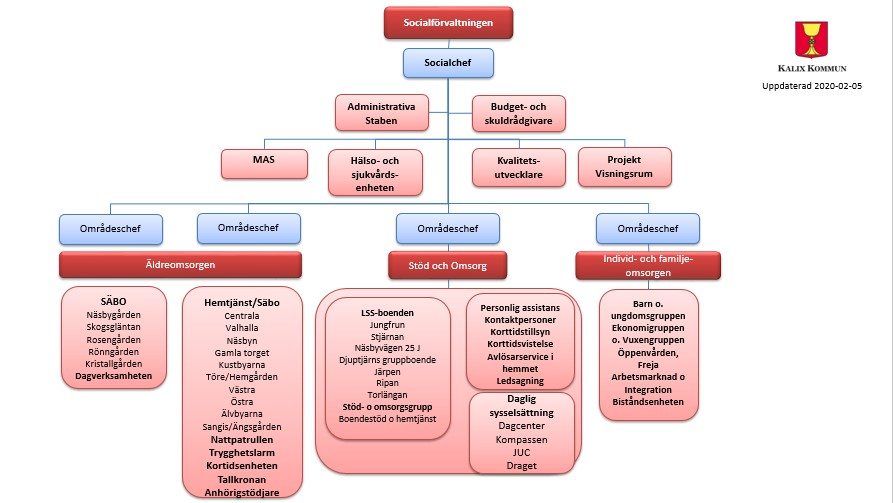 Årets resultatDriftsredovisningFörvaltningen har för året ett budgetunderskott om ca 4 mkr. Placeringskostnader inom individ- och familjeomsorgen uppgår till 30 mkr och överstiger budget med ca 12 mkr. Jämfört med 2018 är det en ökning med 2,8 mkr. Retroaktiva ersättningar från Migrationsverket för återsökning av kostnader 2017 och 2018, 6 mkr, kompenserar underskottet delvis.Politikerkostnaderna avviker marginellt från budget. Förvaltningsövergripande funktioner lämnar ett överskott om ca 3 mkr. Häri ligger bl.a. av nämndens reserv för oförutsedda kostnader, men även verksamhetsförändringar i form avveckling av ledningsfunktion inom integrationens område, samt sparåtgärder av budgeterade kompetensmedel. Återvinningen av nedsatta sociala avgifter för hela förvaltningen redovisas här.Hälso- och sjukvårdsenhetens kostnader har under året påverkats av högre kostnader på hjälpmedel samt att efterfrågan på sjuksköterskor under semesterperioderna är hög. Konkurrensen om sköterskor innebär att inhyrd personal behöver anlitas under sommarperioderna. Sammantaget blir budgetunderskottet 1,2 mkr.Kostnaderna för äldreomsorgen inklusive korttidsenheten överstiger budget med ca 0,4 mkr. I årsresultatet ingår ett statsbidrag för ökad bemanning, 1,1 mkr.Individ- och familjeomsorgen (IFO) som helhet gör ett underskott om ca 6,8 mkr, vilket är hänförbart till placeringskostnaderna. Antalet placeringar har ökat kraftigt under året. Flera småbarn/flerbarnsfamiljer har omhändertagits p.g.a. bristande föräldraförmåga och våld i nära relationer. Vi ser en ökning av unga flickor med beteendeproblem och drogmissbruk, men även att placeringar av vuxna med missbruk har ökat. För att få ned kostnaderna arbetar IFO kontinuerligt med att skaffa fler egna familjehem. Under året har sju familjehem värvats som tidigare var konsulentstödda familjehem. Även kostnaderna för bemanning överstiger budget. Det finns ett fortsatt behov av inhyrd bemanning inom IFO, framförallt inom barn och unga. Försörjningsstödet ligger ca 0,6 mkr högre än budgeterat. Arbetsmarknadsenheten lämnar ett överskott om ca 1,3 mkr relaterad till ej tillsatta tjänster samt till ferieverksamheten. Integrationens område lämnar ett överskott om 6 mkr, hänförbart till att ersättningar erhållits retroaktivt för kostnader under 2017-2018. Delar av intäkterna härrör från ärenden som Migrationsverket tidigare ej godkänt, men där Förvaltningsrätten, efter kommunens överklaganden, bifallit till kommunens fördel.Området för stöd och omsorg om personer med funktionshinder gör ett överskott mot budget med 1,5 mkr. Stor restriktivitet vid vikarieintag samt fördröjd leverans av handikappbuss till den dagliga verksamheten har bidragit till överskottet. Även personlig assistans lämnar ett överskott, medan boendestöd och hemtjänst går med underskott.Väsentliga händelserUnder 2019 har det gjorts en genomlysning av socialförvaltningens samtliga verksamheter, vilket resulterade i en rapport som innehöll förslag på vidare åtgärder.  Rapporten delgavs socialnämnden under våren 2019. Socialförvaltningen fick sedan i uppdrag att arbeta vidare med att ta fram förslag för beslut och under hösten har nämnden fattat beslut om flera åtgärder för att få en budget i balans. Ytterligare åtgärder är under utredning för att beslutas om under kommande år 2020.Under året har vi arbetat med projektet Visningsrummet och även börjat införa välfärdstekniken i verksamheterna. Arbetet fortsätter 2020.Ett boendealternativ bestående av 15 lägenheter för äldre, har byggts tillsammans med Statens bostadsomvandling, SBO, och samhällsbyggnadsnämnden. De första hyresgästerna flyttade in under december. Invigning kommer att ske i januari 2020.En ny delegationsordning är antagen under 2019, vilket är stommen i socialnämnden.Under 2019 har vi bosatt 27 nyanlända.Inom individ- och familjeomsorgen ökar antalet ärenden där det förekommer våld i nära relationer. Personalomsättningen inom barn- och ungagruppen är stor och svårigheten att rekrytera socionomer medför en mycket ansträngd situation inom gruppen som får märkbara konsekvenser.Bristen på bostäder är fortsatt ett bekymmer. Det finns ett stort behov av bostäder till unga vuxna som inte kan bo kvar hemma, nyanlända, familjer som splittras, hemlösa, ensamkommande barn, familjer där det finns våld i hemmet och ungdomar. Socialförvaltningen har ett stort antal andrahandskontrakt, vilket inte gynnar utveckling för individen.Området för stöd och omsorg om personer med funktionshinder möter fortsatta utmaningar med nya målgrupper som erhåller myndighetsbeslut och målgrupper som erhåller andra insatser. Omställningsarbetet för att möta upp alla förändringar har fortsatt och behöver fortsätta även i framtiden. Det som påverkat oss under de senaste åren är domar från högsta förvaltningsdomstolen , vilka påverkat tillämpningen av lagen (1993:387) om stöd och service till vissa funktionshindrade (LSS). Det har givit och kommer att ge konsekvenser för kommunen och den enskilde.Inom hälso- och sjukvården ser vi att  fler svårt sjuka vårdas i hemmet där patientsäkerheten riskerar att äventyras. Gränsdragningsarbetet pågår i förvaltningen gällande hemsjukvården. Regionens satsning på Nära vård kommer att påverka socialförvaltningen framåt.InvesteringsredovisningInvesteringarna under året uppgår till 2,4 mkr, vilket är 2 mkr lägre än planerat. Inom äldreomsorgen och stöd och omsorg fortsätter utbytet av trygghetslarm inom de särskilda boendena. Sammanlagt har under året förbrukats 0,4 mkr för detta. Investeringar i välfärdsteknik har gjorts under året för ca 0,4 mkr. Införandet av digitala lås inom det ordinära boendet samt utbytet av medicinskåp inom de särskilda boendena har blivit fördröjt på grund av att upphandlingen fick göras om. I övrigt har investeringarna under året bestått i reinvesteringar av datorer och inventarier.Kalix Kommunföretag ABKalix Kommunföretag ABVerksamhetsberättelseBolaget har likviderats under 2019Ekonomisk redovisningStiftelsen KalixboStiftelsen Kalix BostäderStiftelsen Kalixbostäder Verksamhetsberättelse
Ordförande: Ellinor Söderlund
VD: Ingela Rönnbäck
Styrelsen: Ellinor Söderlund, Tommy Nilsson, Ulrika Rönnquist-Paavola, Henrik Eriksson, Roland NordinAllmänt om verksamheten: Stiftelsen Kalixbostäder är ett allmännyttigt bostadsföretag med verksamhet i Kalix kommun. Huvudman för stiftelsen är Kalix kommun. Kalixbo har till föremål för sin verksamhet att inom Kalix kommun förvärva, äga och förvalta fastigheter eller tomträtter samt bygga bostäder, affärslokaler och kollektiva anordningar.Stiftelsen Kalixbostäder förvaltar dotterbolaget Strandägarna i Kalix AB, org nr 556619-4295. Strandägarna i Kalix AB äger en fastighet i kvarteret Skäret i Kalix kommun.Året som gått/viktiga händelser: Stiftelsen har avtal om förhandlingsordning med Hyresgästföreningen Region Norrland. Från och med 1 mars 2019 höjdes bostadshyran med 2,15 %. Förhandling om 2020 års bostadshyror inleds i början av februari 2020. Nya bostadshyror börjar gälla från och med 1 april 2020.Renoveringen av 15 lägenheter på fastigheten Krubban 20 har slutförts under 2019. Samtliga lägenheter har då helrenoverats och fått ny köksinredning, nytt badrum, nya elinstallationer samt under början av 2020 kommer nya, större inglasade balkonger att färdigställas. Låssystem har bytts i kvarteret Sländan och Myran ute i Näsbyn samt i kvarteret Krubban samt fastigheterna ute i Djuptjärn. Bredband har installerats i fastigheterna i Töre samt i fastigheten Ytterbyn 56:4 & 56:6. Under 2019 har ett antal ventilationsaggregat bytts ut som ett led i att förbättra inomhusmiljön och minska energiförbrukningen. Vidare har även den sista av innegårdarna i kvarteret Sländan tillgänglighetsanpassats.Väsentliga personalförhållanden:  Antalet anställda uppgår till 15 personer varav 6 personer är kvinnor. Den genomsnittliga anställningstiden uppgår till 7 (6) år och genomsnittsåldern är 51 (50) år. Stiftelsen Kalixbostäder har avtal med Avonova Hälsa AB gällande företagshälsovårdstjänster. Alla anställda erbjuds subventionerad motion och friskvård i förebyggande syfte.Årets resultat/ekonomi: Den totala omsättningen har under året uppgått till 94 150 (89 345) tkr i koncernen och årets resultat uppgår till 12 112 (11 459) tkr i koncernen.Affärs-/marknads-/finansrisker: – en analys av den ekonomiska utvecklingen i bolaget: Den gällande finanspolicyn fastställdes 2019-05-07. När omsättning av lånen sker är stiftelsen starkt beroende av ränteläget. Det är dock finanspolicyn som i hög grad styr besluten. Under året har amortering skett med 15 520 tkr. Upptagna lån uppgår per 2019-12-31 till 456 000 (471 520) tkr med en genomsnittsränta på 0,93 (1,16) %.Investeringsredovisning – färdiga/pågående projekt: Renoveringen av 15 lägenheter på fastigheten Krubban 20 har slutförts under 2019. Samtliga lägenheter har då helrenoverats och fått ny köksinredning, nytt badrum, nya elinstallationer samt under början av 2020 kommer nya, större inglasade balkonger att färdigställas. Låssystem har bytts i kvarteret Sländan och Myran ute i Näsbyn samt i kvarteret Krubban samt fastigheterna ute i Djuptjärn. Bredband har installerats i fastigheterna i Töre samt i fastigheten Ytterbyn 56:4 & 56:6. Under 2019 har ett antal ventilationsaggregat bytts ut som ett led i att förbättra inomhusmiljön och minska energiförbrukningen. Vidare har även den sista av innegårdarna i kvarteret Sländan tillgänglighetsanpassats.Framtiden: Under året har ett antal detaljplaner antagits av Kalix kommun. Stiftelsen Kalixbostäder har därmed byggbar mark i centrala Kalix bland annat i kvarteren Duvan, Mården och Sirius. Kalixbostäder fortsätter att genomföra renoveringar i sitt äldre bestånd. Under början av år 2020 inleds arbetet med ytterligare ett 15-tal lägenheter.Ekonomisk redovisningKalix Nya Centrum KBKalix Nya Centrum KBOrdförande: Jan NilssonVD: Christer WallinStyrelsen: Eva Stenberg, Annika Andersson, Reinhold Andefors, Johnny Braun.Allmänt om verksamheten: Bolaget har till föremål för sin verksamhet att äga, förvalta och hyra ut fastigheter och centrumanläggningar för näringsverksamhet, handel och yttre miljö inom Kalix Kommun. Bolagets ändamål är att på affärsmässiga grunder främja handel och näringsverksamhet i regionen och därigenom skapa förutsättningar för ett attraktivt handelscentrum i Kalix kommun genom att tillhandahålla lokaler och fastigheter för företag. I fastigheten Slaktaren 1 förvaltar bolaget Galleria Kalix med det attraktiva handelsläget i kommunen. Gallerian är en naturlig mötesplats för Kalixborna och besökare i Kalix.Året som gått/viktiga händelser: Uthyrningsgraden i fastigheten är 100%. Flertalet kontrakt med hyresgäster har omförhandlats och lett till förlängning.Väsentliga personalförhållanden: Inga anställda inom bolaget.Årets resultat/ekonomi: Årets resultat -224 530kr, ca. 700 000kr bättre än budget för året. Beror till största del på mindre förbrukat underhåll än budgeterat samt något högre intäkter.Affärs-/marknads-/finansrisker: – en analys av den ekonomiska utvecklingen i bolagetVid utgången av 2019 var 100 % av våra affärsytor uthyrda. Vårt rörelseresultat för året blev + 9,7 %. Trots det positiva rörelseresultatet så innebär året ett underskott på -2,4 %. Bolaget har en hög skuldsättning och finansiella poster påverkar bolagets resultat kraftigt negativt. Då bolagets skuldsättning är oförändrad under 2020 och förmodligen även i ett längre perspektiv är det viktigt att jobba med affärsutveckling i syfte att omöjligt skapa större intäkter. Kostnader bedöms som svåra att påverka i nämnvärd omfattning. Under första kvartalet 2020 uppstår någon hyresvakans. Vi tar då tillfället i akt för att strategiskt överväga hur vi framgent fyller våra ytor i syfte att öka intäkter. En möjlig väg att gå är att öka uthyrningsbara ytor. Detta kan göras om ett behov kan säkerställas.Investeringsredovisning – färdiga/pågående projekt: Pågående projekt 33tkr.Framtiden: Läget på räntemarknaden är stabilt. Under de närmaste åren kan räntan röra sig uppåt något men ingen större dramatik är att vänta. Våra lån är spridda över tiden för att minska riskexponering. Vår kassa stärkes ytterligare detta år och är en viktig förutsättning för att bolaget skall klara driften framgent utan ägartillskott.Ekonomisk redovisningKalix Industrihotell ABKalix Industrihotell ABOrdförande: Jan NilssonVD: Christer WallinStyrelsen: Eva Stenberg, Annika Andersson, Johnny Braun, Reinhold AndeforsAllmänt om verksamheten: Bolaget skall inom Kalix kommun uppföra, köpa, sälja, äga och förvalta fastigheter. Bolaget har även till föremål för sin verksamhet att inom Kalix kommun bedriva hamn- och farledsverksamhet. Ändamålet för bolaget är att på affärsmässiga grunder främja näringsverksamheten i Kalix kommun genom att tillhandahålla ändamålsenliga lokaler och fastigheter för små företag samt att på affärsmässiga grunder driva och utveckla hamnverksamhet i Kalix hamn.Året som gått/viktiga händelser: Under året har det gjorts kvalitetshöjande investeringar på våra fastigheter med ca. 0,4Mkr, samt underhåll med ca. 3,7Mkr. Under våren rasade en del av ett tak på fastigheten Karlsborg 3:10. Detta resulterade i en nedskrivning av fastigheten med 0,72MKr eftersom hela delen av byggnaden revs och är under uppbyggnad igen. Tre större lokalanpassningar har påbörjats under året där en är pågående under årsskiftet och slutförs i början av 2020. Den består i nya kontorslokaler för Kalix Industrihotells personal. Den nya verksamhetsadressen för bolaget är således Köpmannagatan 1E. De nya lokalerna ligger i egna fastigheten Kalix, Gamla Staden 19.En avsevärd ökning av anlöpen till hamnen har genererat högre intäkter för bolaget. Ökningen har lett till att bolaget gjort en ansökan om nytt miljötillstånd på Kalix Hamn eftersom befintligt inte räcker till.Bolaget hade per 2019-12-31 en uthyrningsgrad för varma uthyrningsbara ytor på 70% (2018-12-31 var uthyrningsgraden 70%).Viktiga händelser efter räkenskapsårets utgång: Två hyresgäster i fastigheten Industrin 1 som stått tom sedan förvärv i april 2018. Större läcka under marken på fastigheten Kalix 3:58 upptäcks och börjar åtgärdas under det nya året.Väsentliga personalförhållanden: 4 heltidsanställda.Årets resultat/ekonomi: Årets resultat på 1tkr är bolagets första positiva resultat. Det positiva resultatet beror på mindre förbrukat underhåll än prognostiserat samt det markant ökade antalet anlöp till Kalix Hamn som inbringat högre intäkter till bolaget.Affärs-/marknads-/finansrisker: – en analys av den ekonomiska utvecklingen i bolagetÄn så länge märker bolaget inte av något i den förutspått kommande lågkonjunkturen. Bolaget har till störst del stabila och långsiktiga hyresgäster. En kommande lågkonjunktur bör inte påverka dessa så pass negativt att vi skulle tappa dem som kunder. Däremot tror vi att den kan påverka nyetableringar och att antalet förfrågningar på lokalen minskar något, men året som gått har varit en all time high när det gäller just förfrågningar på lokaler vilket är något vi hoppas håller i sig. Vad gäller Hamnen har vi även där en all time high i antalet anlöp vilket vi hoppas håller i sig med tanke på råvaruläget i Bottenviken. Skulle antalet anlöp minska skulle det påverka bolaget negativt i och med lägre intäkter men är inget vi tror kommer ske inom en snar framtid.Det finansiella läget i bolaget är stabilt, vi har en låg kapitalkostnad sett till den höga lånebördan. Även om styrräntan går upp tror vi oss kunna hålla låga kapitalkostnader fortsatt, med en snittränta under 2%.Investeringsredovisning – färdiga/pågående projekt: Färdiga:Kylmaskin Kalix 3:58Pågående: Karlsborg 3:10 1,4MkrNya kontorslokaler som färdigställs i Gamla Staden 19 1,2MkrNy parkering Kalix 3:58 20tkrFramtiden: Bolaget ser positivt på framtiden, 2019 är första året i bolagets historia med ett positivt resultat och det ser ut att kunna hålla i sig även under 2020, om inget väldigt allvarligt händer i någon av våra fastigheter. Vi arbetar fortsatt med att höja uthyrningsgraden och har ett mål på 80 % under år 2020.Ekonomisk redovisningBrandstationen Kalix 21:1 ABBrandstation Kalix 21:1 ABAllmänt om verksamheten:Bolaget ska förvalta fastigheten Kalix 21:1, Kalix Brandstation.Ändamålet för bolaget är att på affärsmässiga grunder förvalta och hyra ut fastigheten Kalix 21:1Kalix Industrihotell AB äger samtliga aktier i bolaget (500 st).Väsentliga händelser under räkenskapsåret:Bolaget hade per 2019-12-31 en uthyrningsgrad för varma och kalla uthyrningsbara ytor på 100 %.Ekonomisk redovisningValnämndenValnämndenFakta om verksamhetenValnämnden ansvarar för planering och genomförandet av val och folkomröstningar. Varje kommun ska enligt vallagen ha en valnämnd. Valnämndens ordförande har en nyckelroll gällande att organisera ett tryggt och säkert genomförande av valprocessen.Årets resultat och väsentliga händelserÅrets resultat uppgår till 150 574 kr. Nettobudgeten på helåret är 50 000 kr och därmed utgör resultatet en negativ budgetavvikelse med 100 574 kr. Den största kostnadsposten utgörs av arvoden till de cirka 120 röstmottagarna som arbetar i vallokalerna under valdagen, samt de fyra valarbetare som arbetar med förtidsröstningen under drygt två veckor innan valet. En mindre andel av arvodena utgörs av att valnämnden har sammanträtt tre gånger under år 2019. Övriga kostnader finns i form av inköp av kontorsmaskiner, annonsering samt hyror för vallokaler och kostnader för att nyttja kommunens bilpool. Valnämnden erhåller också intäkter på drygt 400 000 kr, vilka är statliga medel för att finansiera genomförandet av valen.Händelser av väsentlig betydelseEU-valet genomfördes den 26 maj 2019. Valorganisationen har varit aktiv under perioden januari-december med förberedelser samt efterarbete. En nyhet från och med år 2019 är att den plats där väljaren tar valsedlar ska vara avskärmad. En utveckling i arbetet med valet är att samtliga tio valdistrikt har försetts med röstsedelräknare vilket medför en snabbare och tryggare räkning av röster på valnatten.Riksdagsvalet i Falun gjordes om vilket medförde en organisation som kansliet kunde organisera och genomföra 28 mars till den 5 april i början på år 2019.JävsnämndenJävsnämndenFakta om verksamhetenJävsnämnden hanterar frågor som rör myndighetsutövning gentemot samhällsbyggnadsnämndens verksamheter.Det kan exempelvis röra sig om tillsyn över lag om skydd mot olyckor och lag om brandfarliga och explosiva varor på fastighetsavdelningens fastigheter, bygglovsansökningar från fastighetsavdelningen, miljörapporter angående de kommunala avloppsreningsverken eller livsmedels- respektive miljötillsyn över de kommunala vattenverken. Jävsnämnden består av tre ledamöter och tre ersättare.Årets resultat och väsentliga händelserHändelser av väsentlig betydelseJävsnämnden redovisar inte en budget i balans för verksamhetsåret 2019.Orsaker till budgetavvikelsen är större kostnader än budgeterat för sammanträdesarvoden och ersättning för förlorad arbetsförtjänst.Viktiga händelser under 2019:Handlingsprogrammet enligt Lag (2003:778) om skydd mot olyckor som gäller för perioden 2020-2023, planen ska antas av kommunfullmäktige.Bygglov för nybyggnad av 3 stycken flerbostadshus, fastigheten Tor 8.Bygglov bastu strandängsbadet.Bygglov för tillbyggnad och ombyggnad IP.Slutbesked bygglov för Innanbäckens förskola.Slutbesked boendet Tallkronan, Studenten 1.Tillsyn kommunala reningsanläggningar.Fastställelse av faroanalys kommunala vattenanläggningar.Livsmedelstillsyn av skol- och förskolekök.Antagande av detaljplan del av Kalix 3.32, 3.34 del av blocket.Antagande av Töre detaljplan 37:1, fd busstation.Upphävande av del av byggnadsplan Båtskärsnäs 1:228.Upphävande del av byggnadsplan för fastigheterna Karlsborg 6:1 m.fl.20192018201720162015Verksamhetens intäkter1 422,01 404,71 438,81 380,91 272,2Verksamhetens kostnader-1 384,2-1 394,5-1 352,6-1 336,9-1 256,4Årets resultat37,39,186,244,015,8Soliditet3433333028Soliditet inklusive totala pensionsförpliktelser3735353130Investeringar (netto)139,9215,2103,081,085,1Självfinansieringsgrad0,930,521,621,471,57Långfristig låneskuld1 037,11 061,11 0081 047,71 055,3Antal anställda1 5931 6291 6291 6191 60920192018201720162015Folkmängd15 88616 05816 16916 22516 248Kommunal skattesats22,5522,5522,5522,5522,55Verksamhetens intäkter1 341,21 330,61 364,31 297,11 193,9Verksamhetens kostnader-1 312,8-1 322,6-1 289,4-1 263,4-1 186,8Årets resultat28,36,974,933,77,0Soliditet48,947,346,943,142,5Soliditet inklusive totala pensionsförpliktelser3735353130Investeringar (netto)90,683,364,564,659,7Självfinansieringsgrad1,10,792,041,641,59Långfristig låneskuld284,7287,7293,6321,5326,9Antal anställda1 5741 6111 6111 6011 590Skattesats i procent201920182017Hela riket20,7020,7420,75Norrbottens län22,5722,5722,57Arjeplog23,5023,5023,50Arvidsjaur22,8022,8022,80Boden22,6022,6022,60Gällivare22,5522,5522,55Haparanda22,5022,5022,50Jokkmokk22,9522,9522,95Kalix22,5522,5522,55Kiruna23,0523,0523,05Luleå22,5022,5022,50Pajala23,5023,5023,50Piteå22,2522,2522,25Älvsbyn22,4522,4522,45Överkalix22,8022,8022,80Övertorneå21,7521,7521,75ÅrBefolkning195020 030195520 060196019 618196518 299197018 199197518 687198019 599198519 335199019 241199518 9632 00017 995200517 483201016 740201516 248Ålder201920182017201620150-91 4311 4401 4591 4441 48410-191 6291 6841 7001 7221 69920-291 5561 6461 6861 6961 70130-391 5551 4991 4291 4011 36640-491 7341 8021 9121 9702 06050-592 2462 2662 2242 2622 26660-692 2722 3282 4202 4352 47270-792 2222 1832 1422 1172 05980-1 2411 2101 1971 1761 141Totalt15 88616 05816 16916 22316 24820192018201720162015Antal födda141132144116146Antal döda206235233217235Födelseöverskott-65-103-89-101-89Antal inflyttade581619767661574Antal utflyttade692629735586548Flyttningsnetto-111-10+32+75+26Justering4230+4Befolkningsförändring-172-111-54-25-59201920182017201620150 - 9 år-9+12+27+15+1910 - 24 år-69-39-25-16-2925 - 64 år-20+57+28+75+2665 - 69 år5-10+4+6+370 år och uppåt-18-8-2-5+7Totalt-111-10327526Största privata arbetsgivareVerksamhetAntal anställdaAntal anställdaAntal anställdaAntal anställdaPartbyggen i Kalix ABTillverkning av prefabricerade badrum200-499anställdaBillerud Korsnäs ABTillverkning av kraftpapper och kraftpapp200-499anställdaHumana assistans ABÖppna sociala insatser för personer med funktionshinder100-199anställdaByggmästare SA Englund ABByggande av bostadshus och andra byggnader100-199anställdaKalix Tele 24 ABCallcenterverksamhet100-199anställdaMedhelp ABAnnan allmän öppen hälso- och sjukvård, ej primärvård50-99anställdaAnVa Components ABTillverkning av andra delar och tillbehör till motorfordon och motorer50-99anställdaCoopNorrbotten Ek förVaruhus-och stormarknadshandel, mest livsmedel, drycker och tobak50-99anställdaForslund och Malmström ABUthyrning av bygg- och anläggningsmaskiner med förare50-99anställdaÅr% i Kalix% i Riket20193,03,720182,93,820173,14,020163,74,020153,74,120143,44,320134,54,520124,84,620115,04,620105,64,9Total pensionsförpliktelse i balansräkningen, (mkr)201920182017Avsättning inkl. särskild löneskatt (pensioner intjänade fr.o.m. 1998)57,559,261,0Ansvarsförbindelse inkl. särskild löneskatt (pensioner intjänade t.o.m. 1997)443,2454,5467,0Pensionsförpliktelse som tryggats i pensionsförsäkring63,257,363,5Pensionsförpliktelse som tryggats genom pensionsstiftelse000Summa pensionsförpliktelse563,9571,0591,5Förvaltade pensionsmedel - marknadsvärde201920182017Totalt pensionsförsäkringskapital63,257,363,5varav överskottsmedel6,05,75,7Totalt kapital pensionsstiftelse000Finansiella placeringar avseende pensionsmedel (egna förvaltade pensionsmedel)51,545,146,2Summa förvaltade pensionsmedel114,7102,4109,7Finansiering201920182017Återlånade medel449,2468,6481,8Konsolideringsgrad0,200,180,19Anskaffningsvärde 2019Marknadsvärde 2019Avkastning 2019Anskaffningsvärde 2018Marknadsvärde 2018Avkastning 2018Aktier svenska7,915,07,18,813,34,5Utländska placeringar4,410,35,95,28,83,6Summa aktier12,325,313,014,022,18,1Obligationer19,620,81,213,614,71,1Kort placering5,55,4-0,18,58,3-0,2Summa räntebärande25,126,21,122,123,00,9Summa aktier och räntebärande fondandelar37,451,514,136,145,19,0ÅrMkr201928,320186,9201774,9201633,720157,0%Skatter58,0Statsbidrag24,3Räntor0,1Försäljning5,0Taxor, avgifter7,5Hyror, arrenden1,8Bidrag, övriga2,4Övriga intäkter0,9%Personal60,1Avskrivning5,1Räntor0,4Material0,3Bidrag2,9Entreprenader6,4Lokaler3,0Förbrukningsmaterial4,2Kommunikation2,3Leasing0,7Köp av huvudverksamhet6,1Bränsle, energi och vatten2,0Övrigt6,520192018201720162015Skatteintäkter796,2775,7768,1742,7718,6Statsbidrag252,3259,2253,3249,1227,820192018201720162015Nettokostnader97,899,092,796,198,3Finansnetto-0,50,25,20,51,0Likviditet:20192018201720162015Likvida medel, mkr147,2143,8174,2139,4123,0Betalningsberedskap, dagar40,539,549,440,237,8Kassalikviditet90,4 %93,2 %104,2 %91,8 %89,2 %20192018201720162015Medel från den löpande verksamheten100,666,3131,6106,494,8Medel från investeringsverksamheten-90,2-83,8-90,9-83,9-62,6Medel från finansieringsverksamheten-7,0-12,9-5,9-6,0-3,1Årets kassaflöde3,4-30,434,816,529,1AvtalstidpunktTyp av avtalLöptidAnskaffningsvärdeÅrets avskrivningarAckumulerade avskrivningarRedovisat Restvärde, UB2015Kompaktlastare5 år0,460,080,210,172016Jordbrukstraktor5 år0,560,080,220,262017Personbilar3 år3,150,601,011,542018Personbilar3 år2,880,550,112,222019Personbilar3 år12,980,72012,262019Ismaskin1 år0,290,0100,282019Wille Lastmaskin5 år0,880,0100,87Summa21,22,051,5517,60Leasing- och hyreskostnader som belastat resultaträkningen20192018201720162015Medicinsk utrustning o tekniska hjälpmedel5,23,44,55,45,3Bilar1,30,72,62,93,4Kontorsmaskiner, kopieringsutrustning4,14,42,83,12,7Övrigt1,22,13,33,11,4Summa hyror och operationella leasingavtal11,810,613,214,512,820192018201720162015Soliditet48,947,346,943,142,5Skuldsättningsgrad51,152,753,156,957,520192018201720162015Nettoinvesteringar, mkr90,683,364,564,659,7InvesteringsobjektmkrInköp av mark för industri7,9Innanbäckens förskola5,5Beläggning-förstärkning Gator-vägar5,3Resecentrum3,3Teknikuppgraderingar fastigheter2,5Utbyggnad Centrumskolan2,1Relining avloppsledning Månsbyn2,1Resultaträkning VA-enheten 2019BudgetResultatÅterstårVerksamhetens intäkter44 67346 5231 850Verksamhetens kostnader-28 599-30 736-2 137Avskrivningar-12 953-12 955-2Verksamhetens nettokostnader3 1212 832-289Skatteintäkter0,00,00,0Generella statsbidrag och utjämning0,00,00,0Finansiella intäkter0,07474Finansiella kostnader-77-6512Internränta-3 102-3 165-63Resultat efter finansiella poster-58,0-324,0-266,0Extraordinära poster0,00,00,0Årets resultat-58,0-324,0-266,0Balansräkning, VA-enheten, tkr201920182017TILLGÅNGARAnläggningstillgångarAnläggningstillgångarAnläggningstillgångarAnläggningstillgångarImmateriella anläggningstillgångarMateriella anläggningstillgångarMark, byggnader och tekniska anläggningar377 297375 463374 446Maskiner och inventarier4 2394 2394 239Övriga materiella anläggningstillgångarSumma anskaffningsvärde381 536379 702378 685Ackumulerade avskrivningarAckumulerade avskrivningarAckumulerade avskrivningarAckumulerade avskrivningarImmateriella anläggningstillgångarMateriella anläggningstillgångarMateriella anläggningstillgångarMateriella anläggningstillgångarMateriella anläggningstillgångarMark, byggnader och tekniska anläggningar-227 238-215 131-202 315Maskiner och inventarier-3 779-3 7323 671Övriga materiella anläggningstillgångarSumma ackumulerade avskrivningar-231 017-218 863-198 644Finansiella anläggningstillgångarSumma anläggningstillgångar150 519160 839180 041Bidrag till infrastrukturOmsättningstillgångarFörråd m.m.Kundfordringar VA2 7202 9312 601Kortfristiga placeringarKassa och bankSumma omsättningstillgångar2 7202 9312 601SUMMA TILLGÅNGAR153 239163 770182 642EGET KAPITAL, AVSÄTTNINGAR OCH SKULDEREget kapitalEget kapitalEget kapitalEget kapitalIB eget kapital-15 543-11 991-11 639Årets resultat-324-3 552-352Eget kapital-15 867-15 543-11 991AvsättningarSkulderSkulderSkulderSkulderLångfristiga skulderKortfristiga skulder Kalix kommun, lev skulder mfl169 106179 313184 291Summa skulder169 106179 313184 291SUMMA EGET KAPITAL, AVSÄTTNINGAR OCH SKULDER153 239163 770172 300PartiMandatSocialdemokraterna17Miljöpartiet de gröna2Vänsterpartiet3Moderata samlingspartiet9Centerpartiet3Liberalerna2Kalixpartiet1Framtid i Kalix1Sverigedemokraterna3Totalt41Antal handlagda ärenden/år201920182017Godmanskap235239208Förvaltarskap394244Förmyndarskap, kontroll1885Förmyndarskap, ej kontroll1017256Ensamkommande barn6117130Särskild förordnad vårdnadshavare11107Medförmyndare111Avskrivna ärenden101214Utökade/Jämkning av pågående GM/FV369Övriga ärenden252110Total ärendemängd449528484Antal godmän/förvaltare1099993OmrådeEkonomiUtvecklingOmrådeMålKommentarEkonomi Minska ej utnyttjade lokalytor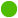 Samhällsbyggnadsförvaltningen utför mätningen och har funnit att de ej utnyttjade lokalytorna har minskat från 2,9 % vid förra årsskiftet till 1,9 % per 2019-12-31. Målet är uppnått. (Samhällsbyggnadsnämnd)Ekonomi Anpassa resurserna efter jämförbara nyckeltal, för kommungruppen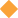 Det finns sju indikatorer som mäts:Indikator för månadsavlönad personal inom kultur-, Turism- och fritidsarbete: målet är uppnått per 2019-12-31.För månadsavlönad personal i teknikerarbete är målet uppnått.De indikatorer som mäter nettokostnadsavvikelserna för förskola, grundskola, gymnasieskola: utbildningsnämnden rapporterar att nettokostnadsavvikelserna fortfarande är höga. Kalix ligger däremot lägre i kostnader jämfört med länet och riket.Nettokostnadsavvikelse för Individ- och familjeomsorgen samt äldreomsorgen: socialnämnden rapporterar att målet är uppnått till större del.Sammantaget är bedömningen att målet att anpassa resurserna efter jämförbara nyckeltal för kommungruppen är uppnått till mindre del.Ekonomi Årets resultat i Kalix kommun skall, under en femårsperiod, uppgå till minst 2% av skatteintäkterna och statsbidrag.Årets resultat uppgår till 2,7 % av skatteintäkter och statsbidrag. Genomsnittet för femårsperioden (2015-2020) blir 3,0 %. Målet i Kalix kommun för god ekonomisk hushållning är uppnått både för det enskilda året och för femårsperioden. Ovan är mått utifrån årets resultat i kommunens resultaträkning, kommunens balanskravsresultat exkluderar realiserade vinster och orealiserade vinster och förluster i värdepapper. Efter den nya lagen om kommunal bokföring och redovisnings införande som innebär att det från och med år 2019 finns en resultateffekt på grund av orealiserade vinster och förluster i värdepapper (vilket inte redovisades enligt tidigare lagstiftning) kan det vara intressant att göra en jämförande beräkning utifrån årets balanskravsresultat också och då är motsvarande procentsatser 1,8 % respektive 2,8 % i genomsnitt för femårsperioden. Utifrån dessa är målet inte uppnått för det enskilda året, men för femårsperioden.(Kommunfullmäktige)Ekonomi Uppföljningen av nämndernas driftföljsamhet samt avvikelse mot budgeterat resultat genomförs månatligen, dock ej per den sista januari samt den sista juli. Dessa uppföljningar redovisas till kommunstyrelsen.Kommunstyrelsen får genom månadsrapportering ta del av alla nämnders helårsprognoser. Det genomförs även en mer heltäckande helårsprognos per sista april innehållande prognos för de centrala budgetposterna för pensioner, finansnetto, avskrivningar samt skatter och statsbidrag samt en delårsrapport enligt RKR R17 per sista augusti som behandlas av kommunstyrelsen. Målet är därmed uppnått.(Kommunfullmäktige)Ekonomi Kalix kommuns mål är att årligen amortera minst 5 miljoner kronor.På grund av lånens förfallostruktur kunde en amortering inte ske under år 2018 utan extra kostnad. Därför amorterades 10 mkr under år 2019. Målet är därmed uppnått för innevarande år.(Kommunfullmäktige)Ekonomi Synlighet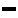 Ekonomi Optimera resursanvändningen för att minska kostnaderna i verksamheten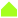 Skolmåltidskostnaden per elev och år ska understiga genomsnittskostnaden i kommungruppen. I resultatet vid senaste mätningen 2018 hade Kalix en kostnad på 5884 kr/måltid, att jämföra med genomsnittet i kommungruppen på 8098 kr.(Samhällsbyggnadsnämnd)Utveckling Minska klimatpåverkan från Kalix kommuns verksamheterFör att bedöma måluppfyllelsen finns tre indikatorer:Minska antal inköpta flygresorPå grund av den stora arbetsinsatsen som krävs för att få fram antalet resor så har den bokförda kostnaden på kostnadsslaget för "Biljetter flyg, tåg, buss" använts istället. Kostnaden har minskat med 1,9 % jämfört med år 2018 vilket innebär att målet är uppnått. Föregående år fanns dock en ökning av motsvarande kostnader mellan åren 2017 och 2018.Andra indikatorn är antal externt körda tjänstemil.Även här är kostnaden använd istället för antalet mil. Den kostnad som är mätt är den interna debiteringen för kommunens bilpool vilket innebär att det bara gäller ett begränsat urval av kommunens alla fordon. Den debiterade kostnaden har ökat med 17,2 % i jämförelse med år 2018. Målet är ej uppnått.Sista indikatorn är antal resor med kollektivtrafik per invånare.Under 2019 gjordes 76 515 resor med lokaltrafik, vilken är en ökning med ca 1,6 % jämfört med 2018.2015: 76 653 resor2016: 72 233 resor2017: 76 786 resor2018: 75 323 resor2019: 76 515 resorMålet per helår är 78 185 resor och indikatorn bedöms därmed vara uppnådd till mindre del.Sammantaget bedöms de verksamhetsanknutna målen för god ekonomisk hushållning vara uppnådda till mindre del.Utveckling Minska inköp och användning av produkter med innehåll av ämnen med negativ påverkan på människors hälsa och ekosystemFör att bedöma måluppfyllelsen av detta mål finns tre indikatorer framtagna. Den första mäter andelen miljöcertifierade verksamheter. Då det inte finns kriterier för miljöcertifiering inom alla områden har det inte varit möjligt att göra en bedömning av denna indikator och den är därmed ej bedömd.Andra indikatorn mäter andelen miljöklassade personbilar som i Kalix uppgår till 44,4 %. 46 miljöfordon av totalt 108 preliminärt. Slutlig rapport kommer 1 april 2020. Målet är uppnått till mindre del.Tredje indikatorn mäter inköp av ekologiska livsmedel I det Kostpolitiska programmet är Kalix kommuns mål att stegvis öka den procentuella andelen inköpta ekologiska livsmedel enligt följande:25 % år 2017 (förskola 30 %)35 % år 201845 % år 2019Resultat:2017: 17,8 %2018: 33,1 %2019: 38,1 %Av de totala inköpen livsmedel är 27,2 % från norr.Sammantaget är bedömningen att såväl den sista indikatorn såsom målet i sin helhet är uppnått till mindre del.Utveckling Den lokala företagsamheten kännetecknas av ett bra näringslivsklimatUtveckling Öka mångfalden och toleransenUtveckling Verksamheterna bidrar till minskad påverkan på miljö och klimat.Målet uppnått.(Kommunstyrelsen)Utveckling Kalix kommun ska ha ett positivt inflyttningsnetto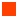 Målet är inte uppfyllt då 111 färre personer flyttade in till Kalix jämfört med antalet som flyttade från Kalix. Mätdatum 2019-12-31.(Kommunstyrelsen)Utveckling Kommunens invånare oavsett kön, ålder, etnicitet och funktionshinder har en jämställd, meningsfull och utvecklande fritid.Kommunens invånare oavsett kön, ålder, etnicitet och funktionshinder har en jämställd, meningsfull och utvecklande fritid(Fritids- och kulturnämnden)Utveckling Kommunens invånare, oavsett förutsättningar, erbjuds regelbundna möjligheter att aktivt delta i kultursammanhang och får ta del av ett varierat utbud av kulturupplevelser av hög kvalitet.Utveckling Kommunens invånare upplever delaktighet i våra verksamheter och i den gemensamma utvecklingen av framtidenUtveckling Förbättra förutsättningarna för föreningars och organisationernas verksamhet.Utveckling Alla barn/elever ska bemötas och få utvecklas utifrån sina förutsättningarVi har en skola som lyckats särskilt bra med området; Töreskolan som har visat att det, trots högt socioekonomiskt index, går att möta eleverna från deras förutsättningar. Nu arbetar alla skolor med att utveckla enligt det sätt som Töreskolan har gjort. Ingen skola har samma förutsättningar och alla måste ta fram sitt nuläge och vidta åtgärder utifrån det. Den plan som Utbildningsnämnden har antagit gäller som grund och medel tas från  statsbidraget Likvärdig skola.(Utbildningsnämnd)Utveckling Ökad motivation och lust att läraVi har en skola som lyckats särskilt bra med området; Töreskolan som har visat att det, trots högt socioekonomiskt index, går att möta eleverna från deras förutsättningar. Nu arbetar alla skolor med att utveckla enligt det sätt som Töreskolan har gjort. Ingen skola har samma förutsättningar och alla måste ta fram sitt nuläge och vidta åtgärder utifrån det. Den plan som Utbildningsnämnden har antagit gäller som grund och medel tas från statsbidraget Likvärdig skola.(Utbildningsnämnd)Utveckling Ökad kunskapsnivå hos alla barn elever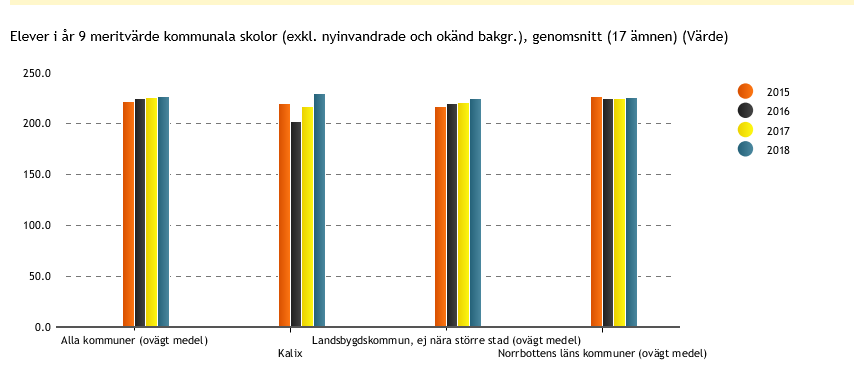 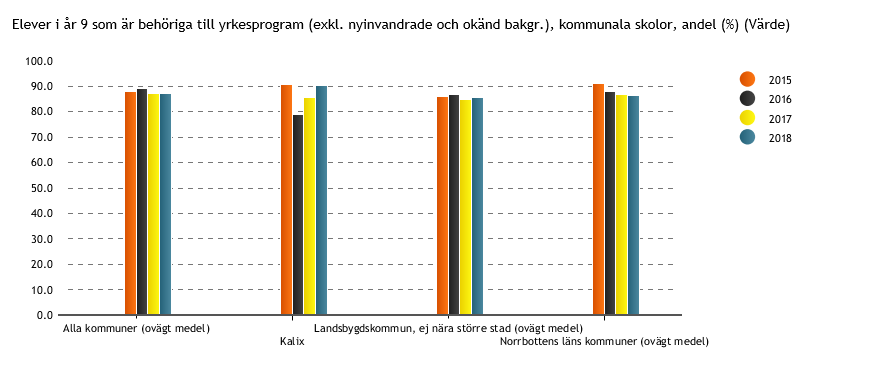 (Utbildningsnämnd)Utveckling Skapa fler och bättre boendemiljöerMålet är uppnått.(Samhällsbyggnadsnämnd)Utveckling Medverka till att skapa ett bra företagsklimat i kommunen Målet uppnått. Samtliga områden har förbättrats under 2019 och alla värden överstiger NKI-värdet 62-69 som är ett mått för godkänt resultat.NKI-gradering: 80 eller högre (mycket högt) 70 till 80 (högt) 62 till 69 (godkänt) 50 till 61 (lågt) 50 eller lägre (mycket låg)Målet uppnått. Samtliga områden har förbättrats under 2019 och alla värden överstiger NKI-värdet 62-69 som är ett mått för godkänt resultat.NKI-gradering:
80 eller högre: Mycket högt
70 till 80: Högt
62 till 69: Godkänt
50 till 61: Lågt
50 eller lägre: Mycket lågt(Samhällsbyggnadsnämnd)Utveckling Att öka möjligheten att bo kvar hemmaTill största delen uppnås målet. Förbättringsområden är identifierade och arbetas aktivt med.(Socialnämnd)Utveckling Att öka användningen av evidensbaserad praktikMålet är uppnått till viss del, finns vissa förbättringsåtgärder. Förbättrat resultat där den enskildes delaktighet förbättrats något och där sker löpande förbättringsåtgärder.(Socialnämnd)Utveckling Att öka det nära ledarskapet som är väl förankrat i verksamheten och med medarbetare som är delaktiga och har inflytande över sitt arbeteMålet är uppfylls till stora delar. Förbättrat resultat på medarbetarenkäten 2018 där ledarskap nu ligger på 3,9. Pågående arbete med nära ledarskap och aktivt medarbetarskap.(Socialnämnd)Utveckling Att minska utanförskapetMålet uppfylls tillfredsställande. Fortlöpande aktiviteter för att minska utanförskap i alla verksamheter är fortskridande pågående.(Socialnämnd)Kommunkoncern, mkr201920182017Kalix kommun28,36,974,9Stiftelsen Kalixbostäder12,114,716,3Kalix industrihotell AB1,0-0,1Kalix Nya Centrum KB-4,5-5,0Brandstationen Kalix 21:1 AB0,10,1Kalix kommunföretag AB0Kalix kommunföretag AB - koncern--6,1Delsumma koncern37,016,685,1Koncernjusteringar0,3-7,54,6Resultat koncern före skatt37,39,189,720192018201720162015Resultat37,39,186,244,015,8Finansnetto-0,5-9,4-12,5-17,0-26,2Balansomslutning2 170,92 167,22 099,02 035,62 011,3Eget kapital741,8700,2702,1612,6569,9Soliditet34,2 %32,3 %33,4 %30,1 %28,3 %Långfristiga skulder1 096,01 121,31 070,11 111,51 121,8Balanskravsresultat, (mkr)20192018Årets resultat enligt resultaträkningen28,36,9- Samtliga realisationsvinster-3,2-1,0+ Realisationsvinster enligt undantagsmöjlighet00+Realisationsförluster enligt undantagsmöjlighet00+/- Orealiserade vinster och förluster i värdepapper-5,01,1-/+ Återföring av orealiserade vinster och förluster i värdepapper-1,10Årets resultat efter balanskravsjusteringar19,07,0- Reservering av medel till utjämningsreserv-1,00+ Användning av medel från resultatutjämningsreserv00Årets balanskravsresultat18,07,020192018Antal anställda1 5931 630Andel kvinnor77,9 %77,5 %Andel män22,1 %22,5 %Antal helårsarbetare1 5931 6302019-12-3120192018201720162015Antal anställda personer1 5741 6111 6111 6011 590Andel kvinnor78.4 %78.5 %78 %79 %80 %Andel män21.6 %21.5 %22 %21 %20 %Andel deltidsarbetande8.7 %12.1 %17.7 %19.1 %16,4 %Andel deltid kvinnor8.7 %12.8 %19.3 %21.5 %19,0 %Andel deltid män8.7 %9.8 %11.7 %10.2 %6,1 %Antal helårsarbetare1 5431 5621 5411 5201 512,9Sysselsättningsgrad genomsnitt97.32 %96.45 %95.09 %94.6 %94,5 %Arbetad tid, timmar totalt5 608 1375 676 7465 661 6475 642 0785 527 504Medelålder47.847.447.647.847,8Medelålder kvinnor47.847.447.74848,0Medelålder män48.047.547.14746,8Totalt, månadsavlönade exkl. vilande20192018201720162015Kommunledningsförvaltning57.553525473Fritids- och Kulturförvaltning4135343436Samhällsbyggnadsförvaltning181190181182173Socialförvaltning740766753743744Utbildningsförvaltning524515514507488Kalix kommun totalt1 5431 5601 5341 5201 513Månadsavlönade exkl. vilande2019201820172019-12-31Tillsv.Visstid ej tim.Tillsv.Visstid ej tim.Tillsv.Visstid ej tim.Kommunledningsförvaltningen535495548Fritids- och Kulturförvaltningen2417269365Samhällsbyggnadsförvaltningen169121692119012Socialförvaltningen621119606160766236Utbildningsförvaltningen449754447151570Kalix kommun totalt1 3162271 2932671 560332SysselsättningsgradKommunledningsförvaltning98.88Fritids- och Kulturförvaltning96.05Samhällsbyggnadsförvaltning97.76Socialförvaltning97.75Utbildningsförvaltning95.5Kalix kommun totalt96.99Sjukfrånvaro20192018201720162015Andel frånvaro av arbetad tid5.465,495,9 %6,3 %6,5 %Kvinnor i procent av kvinnors arbetade tid6.176,036,6 %7,2 %7,2 %Män i procent av männens arbetade tid2.953,623,5 %2,9 %4,0 %Antal sjukdagar per anställd20.42122,22425Antal sjukdagar per anställd - kvinnor2322252828Antal sjukdagar per anställd - män1313131015Andel frånvaro längre än 59 dagar av total sjukfrånvaro50.2254565560Andel frånvaro personer 29 år och yngre3.774,94,7 %5,1 %4,4 %Andel frånvaro personer 30-49 år4.714,765,3 %5,6 %5,8 %Andel frånvaro personer 50 år och äldre6.46,246,8 %7,2 %7,6 %Sjukdagar månadsavlönade20192018201720162015Antal sjukdagar personer 29 år och yngre1 6312 8222 6872 7032 422Antal sjukdagar personer 30-49 år10 94511 48912 91714 56714 928Antal sjukdagar personer 50 år och äldre19 59919 05020 68921 78723 228Sammanlagt antal sjukdagar32 17533 36136 29339 05740 578Frisknärvaro20192018201720162015Andel anställda med 0 dagar frånvaro40.4339,1340,7736,70 %35,7 %Andel anställda med max 7 dagars frånvaro41.739,940 %41,3 %39,3 %mkr20192018201720162015Kommunkoncernen månadslöner, totalt samtliga personalkostnader866,9856,8Månadslöner Totalt samtliga personalkostnader854,2844,6819,4785,4766,5Förtroendevalda, arvoden och övr kostnader6,05,64,95,15,1Månadsavlönade414,6410,1396.1375,6368,8Sjuklöner7,99,48,79,08,8Sociala avgifter184,8182,4178,0170,3158,6Timlöner och övrig deltid30,733,238,131,5Övertidsersättning (månatlig- och timavlönade)4,76,05,54,74,4Särskilda anställningsavtal20192018201720162015Antal personer med visstidsförordnande11157Antal förtroendevalda (poster tillsatta med person)224224224246238Antal förtroendevalda personer140140140157151Förtroendevalda, män (procent)5050505558 %Förtroendevalda, kvinnor (procent)5050504542 %67 år66 år65 år64 år63 år62 år61 årTotaltChef/ledare000032611Administration013442519Vård/omsorg155141781666Socialt arbete00303118Lärare grund/gymnasie122662322Specialpedagoger02112006Förskollärare, fritid/barnskötare0023791031Kultur00030003Teknik/fastighet014422215Kost/lokalvård111661218Totalt3122141502745154Pensionsår vid avg. 65 år20202021202220232024Pensionsår vid avg. 67 år2020202120222023202420252026(tkr)202020212022Verksamhetens intäkter295 738295 738295 738Verksamhetens kostnader-1 245 021-1 256 219-1 256 669Pensionskostnader och PO-pålägg-28 000-33 000-33 000Avskrivningar-60 700-60 700-61 700Verksamhetens nettokostnader-1 037 983-1 054 181-1 055 631BudgetförändringarSärskilda anslag 2019-20212 250150150Särskilda anslag 2020-2022-150-150-150Löneökningar-18 450-20 450-21 450Övriga ramförändringar-11 43700Verksamhetsanpassningar16 58920 00017 000Verksamhetens intäkter295 738295 738295 738Verksamhetens kostnader efter budgetförändringar exkl avskr-1 284 219-1 289 669-1 294 119Verksamhetens nettokostnad inkl avskrivningar-1 049 181-1 054 631-1 060 081Skatter och statsbidrag1 021 7461 041 5661 059 392Kommunal fastighetsavgift33 15833 15833 158Summa skatter och statsbidrag1 054 9041 074 7241 092 550Gamla välfärdsmiljoner3 48000Nya välfärdsmiljoner000Finansnetto-6 000-6 000-7 000Årets resultat före extraordinära kostnader3 20314 09325 469Nettokostnadsandel99,7  %98,7  %97,7 %2020Inv plan 2021Inv plan 2022Investeringsram SBN43 40024 70022 500VA-försörjning, extern finansiering15 00015 00015 000Investeringsram UTB3 0003 0003 000Investeringsram SOC3 0003 0003 000Investeringsram FoK3 00012 00024 900Ridhus, möjlig lånefinansiering010 0000Investeringsram KS3 0003 0003 000Summa kommunen exkl VA55 40055 70056 400Summa VA, extern finansiering15 00015 00015 000Summa kommunen inkl VA70 40070 70071 400MkrNotKoncern utfall 2019Koncern utfall 2018Kommun budget 2019Kommun utfall 2019Kommun utfall 2018Verksamhetens intäkter1373,5369,9327,5292,7295,7Verksamhetens kostnader2,3-1 285,9-1 293,5-1 299,4-1 250,3-1 256,9Avskrivningar4-98,3-92,8-65,2-67,5-63,6Verksamhetens nettokostnader-1 010,7-1 016,4-1 037,1-1 025,1-1 024,8Skatteintäkter5796,2775,7794,0796,2775,7Generella statsbidrag och utjämning6252,3259,2261,7252,3259,2Verksamhetens resultat37,818,518,623,410,1Finansiella intäkter713,66,23,413,07,1Finansiella kostnader8-14,1-15,6-11,0-8,1-10,3Resultat efter finansiella poster37,39,111,028,36,9Extraordinära posterÅrets resultat937,39,111,028,36,9Balansräkning, mkrNotKoncern 2019Koncern 2018Kommun 2019Kommun 2018TILLGÅNGARAnläggningstillgångarImmateriella tillgångar102,10,51,90,3Materiella anläggningstillgångarMark, byggnader och tekniska anläggningar111 630,21 626,9884,2867,2Maskiner och inventarier12111,8108,597,894,7Övriga materiella anläggningstillgångar11,713,904,6Finansiella anläggningstillgångar13108,197,889,183,0Summa anläggningstillgångar1 863,91 847,61 073,01 049,8Bidrag till infrastrukturOmsättningstillgångarFörråd m.m3,84,03,73,9Fordringar14109,9115,5103,8111,4Kortfristiga placeringarKassa och bank15193,3200,2147,2143,9Summa omsättningstillgångar307,0319,7254,7259,2SUMMA TILLGÅNGAR2 170,92 167,31 327,71 309,0EGET KAPITAL, AVSÄTTNINGAR OCH SKULDEREget KapitalÅrets resultat37,39,128,36,9Resultatutjämningsreserv40,940,940,940,9Övrigt eget kapital663,6650,3579,8572,9Summa eget kapital16741,8700,3649,0620,7AvsättningarAvsättningar för pensioner och liknande förpliktelser1765,369,957,559,2Andra avsättningar1806,606,6Summa avsättningar65,376,557,565,8SkulderLångfristiga skulder19,201 096,01 121,3343,5348,0Kortfristiga skulder21267,8269,2277,7274,5Summa skulder1 363,81 390,5621,2622,5SUMMA EGET KAPITAL, AVSÄTTNINGAR OCH SKULDER2 170,92 167,31 327,71 309,0PANTER OCH ANSVARSFÖRBINDELSERStällda säkerheter och ansvarsförbindelserPanter och därmed jämförliga säkerheter22103,1102,3811,1840,4AnsvarsförbindelserPensionsförpliktelser som inte har upptagits bland skulderna eller avsättningarna23356,7365,7356,7365,7Övriga ansvarsförbindelser, löneskatt pensionsskuld2486,588,786,588,7Summa borgensåtagande och ansvarsförbindelser546,3556,71 254,31 294,8NotKoncern utfall 2019Koncern utfall 2018Kommun budget 2019Kommun utfall 2019Kommun utfall 2018DEN LÖPANDE VERKSAMHETENÅrets resultat43,621,311,028,38,0Justering för ej likv. påverkande poster2588,481,459,560,761,2Övriga likviditetspåverkande poster26-3,80Poster som redovisats i annan sektion27-0,1-3,4Medel  fr verksamheten f förändr av rörelsekapital.128,2102,770,588,965,8Ökning/minskning periodiserade anslutn.avg280,51,10,51,0Ökning/minskning av kortfr fordr295,6-19,57,6-20,3Ökning/minskning av förråd och varulager0,2-0,20,3-0,2Ökning/minskning av kortfr skulder30-3,228,43,319,9Kassaflöde från den löpande verksamheten131,3112,570,5100,666,3INVESTERINGSVERKSAMHETENInvestering immateriella anläggningstillgångar-1,8-19,9-1,8-0,3Försäljn immateriella anläggningstillgångarInvestering materiella anläggningstillgångar31-108,9-166,2-70,5-89,3-85,8Investeringsbidrag Strandängarna och muddring Karlsborg0,40,4Försäljn materiella anläggningstillgårngar321,32,51,32,0Investering i kommunkoncernföretagFörsäljn av kommunkoncernföretagFörvärv av finansiella anläggningstillgångar33-36,9-32,2-8,3-3,8Avyttring av finansiella anläggningstillg3431,130,97,93,7Kassaflöde från investeringsverksamheten-115,2-184,5-70,5-90,2-83,8FINANSIERINGSVERKSAMHETENNyupptagna lån14,196,515,014,127,5Amortering av skulder för finansiell leasing-4,0-20,6-4,0-8,3Amortering av långfristiga skulder-25,9-25,0-5,0-10,0-25,0Ianspråktagna avsättningar-7,6-11,5-7,6-11,3Ökning av långfristiga fordringar6,04,2Minskning av långfristiga fordringar0,50,524,7Kassaflöde från finansieringsverksamheten-22,945,4-10,0-7,0-12,9BIDRAG TILL INFRASTRUKTURUtbetalning av bidrag till statlig infrastrukturÅrets kassaflöde-6,8-26,6-10,03,4-30,4Likvida medel vid årets början200,2226,8143,8174,2Likvida medel vid årets slut193,4200,2147,2143,8DriftredovisningIntäkterKostnaderBudgetavvikelseBudgetavvikelseStyrelse/nämndUtfall 2019Budget 2019Utfall 2018Utfall 2019Budget 2019Utfall 2018IntäkterKostnaderKommunstyrelsen7,92,65,776,778,488,65,31,7Utbildningsnämnd72,947,071,5436,5416,8430,025,9-19,7Samhällsbyggnadsnämnd190,2180,3181,1246,2232,8238,69,9-13,4Internhyra,kapitalkostnadsdelen21,721,720,50000,00Fritids- och kulturnämnd16,211,513,157,452,850,34,7-4,6Socialnämnd108,279,1130,6543,7510,6556,429,1-33,1Finansförvaltning3,42,53,427,831,532,00,93,7Statliga investeringsbidrag och hamnavgift Karlsborg6,04,54,50001,50Justeras: Poster som ej är hänförbara till Verksamhetens intäkter och verksamhetens kostnader i resultaträkningen-133,8-21,7-134,7-138,0-23,5-139,0-112,1114,5varav justering för internredovisning / interna poster-133,8-21,7-134,7-133,8-21,7-134,7-112,1112,1Verksamhetens intäkter och Verksamhetens kostnader enligt resultaträkning292,7327,5295,71 250,31 299,41 256,9-34,849,1IntäkterIntäkterKostnaderKostnaderBudgetavvikelseBudgetavvikelseFinansförvaltningen, tkrUtfall 2019Budget 2019Utfall 2019Budget 2019IntäkterKostnaderBidrag föreningar, integrationsfondenFörändring pensionsskuld-3 570-2 3251 245Pensionsutbetalning ålderspension26 56425 416-1 148Löneskatt pensioner6 4956 166-329Förvaltningsavgifter276400124Pensionsutbetalning individuell del just PO-pålägg-1 94601 946TGL-KL TFA-KL:just PO-pålägg-10010Försäkringspremie Skandia/KPA just PO-pålägg8600-860Övriga justeringar PO-pålägg pensioner mm-1 0731 073Övertid/semester/uppehållslön mm2251 8431 618Intäktsräntor-69069Ersättn via kommunkontosystemet, 6%-3 288-2 500788Övrigt-1380138Summa-3 495-2 50027 82131 5009953 679InvesteringsredovisningUtgifter sedan projektens startUtgifter sedan projektens startUtgifter sedan projektens startVarav: investeringar 2019Varav: investeringar 2019Varav: investeringar 2019Färdigställda projektBeslutad totalutgiftAck. utfallAvvikelseBudgetUtfallAvvikelseKommunstyrelsen1,82,5-0,71,82,5-0,7Utbildningsnämnd5,04,90,15,04,90,1Samhällsbyggnadsnämnd61,059,41,642,741,61,1varav teknisk försörjning VA18,518,6-0,118,518,6-0,1varav Innanbäckens förskola14,014,7-0,74,95,6-0,7Fritids- och kulturnämnd1,82,2-0,41,82,2-0,4Socialnämnd3,13,00,12,22,10,1S:a färdigställda projekt72,772,00,753,553,30,2Pågående projektBeslutad totalutgiftAck. utfallAvvikelseBudgetUtfallAvvikelseKommunstyrelsen4,81,13,74,20,43,8Utbildningsnämnd0,70,00,70,70,00,7Samhällsbyggnadsnämnd118,526,292,3126,422,5103,9varav utbyggnad Centrumskolan6,05,20,82,92,10,8Fritids- och kulturnämnd1,301,31,301,3Socialnämnd2,30,32,02,30,32,0Finansiell leasing, fordonspark23,019,53,514,1-14,1S:a pågående projekt150,647,1103,5134,937,397,6SUMMA INVESTERINGSPROJEKT223,3119,1104,2188,490,697,8KommunkoncernenKommunkoncernenKommunenKommunenVerksamhetens intäkter2019201820192018Försäljningsintäkter38,620,8Taxor och avgifter85,292,5Hyror och arrenden25,024,0Bidrag113,2133,3Försäljning av verksamhet och konsulttjänster29,624,7Exploateringsintäkter0,1Realisationsvinster1,00,2FörsäkringsintäkterÖvriga intäkter0,00,2Summa kommunens intäkter292,7295,7292,7295,7avgår koncerninterna intäkter-51,1-50,7tillkommer koncernbolagens intäkter131,9124,9Summa koncernens intäkter373,5369,9292,7295,7varav jämförelsestörande intäkter00KommunkoncernenKommunkoncernenKommunenKommunenVerksamhetens kostnader2019201820192018Löner-594,7-588,7Sociala avgifter-199,8-196,9Pensionskostnader-59,8-59,1Inköp av anläggnings- och underhållsmaterial-1,6-2,0Bränsle, energi och vatten-28,2-28,5Köp huvudverksamhet-98,7-108,2Lokal- och markhyror-42,3-42,5Övriga tjänster-29,9-25,3Lämnade bidrag-39,5-43,7Varav:Försörjningsstöd-14,3-12,7Bidrag till kommunägda företag-0,1-0,3Realisationsförluster och utrangeringar-1,10Övriga kostnader155,8162,0Summa kommunens kostnader-1 250,3-1 256,9-1 250,3-1 256,9avgår koncerninterna kostnader51,150,5tillkommer koncernbolagens  kostnader-86,7-79,5Summa koncernens kostnader-1 285,9-1 293,5-1 250,3-1 256,9varav jämförelsestörande kostnaderKalix Golf-14,7-14,7KommunenKostnader för räkenskapsrevision, (tkr)2019Granskning av delårsrapport57Granskning av årsredovisning85Hantering av avgifter och intäkter inom socialnämnden55Summa kostnader för räkenskapsrevision197KommunkoncernenKommunkoncernenKommunenKommunenAv- och nedskrivningar2019201820192018Avskrivningar immateriella tillgångar-0,10,0-0,10,0Avskrivning byggnader och anläggningar-80,1-75,8-50,8-48,0Avskrivning maskiner och inventarier-14,6-13,8-13,1-12,4Finansiell leasing-3,5-3,2-3,5-3,2Nedskrivning anläggningstillgångar00Återför nedskrivning anläggningstillgångar0Summa avskrivningar-98,3-92,8-67,5-63,6KommunkoncernenKommunkoncernenKommunenKommunenSkatteintäkter2019201820192018Preliminära skatteintäkter802,7779,0802,7779,0Preliminär slutavräkning innevarande år-6,9-1,0-6,9-1,0Slutavräkningsdifferens föregående år0,4-2,30,4-2,3Summa skatteintäkter796,2775,7796,2775,7KommunkoncernenKommunkoncernenKommunenKommunenGenerella statsbidrag och utjämning2019201820192018Inkomstutjämningsbidrag143,5145,9143,5145,9Strukturbidrag48,548,948,548,9Regleringsbidrag/-avgift11,32,511,32,5Kostnadsutjämningsbidrag3,23,2Bidrag för LSS-utjämning16,917,316,917,3Kommunal fastighetsavgift33,132,533,132,5Generella bidrag staten:Välfärdsmiljoner5,88,25,88,2Boverket0,70,7Kostnadsutjämningsavgift-6,8-6,8Summa generella statsbidrag och utjämning252,3259,2252,3259,2KommunkoncernenKommunkoncernenKommunenKommunenFinansiella intäkter2019201820192018Utdelningar på aktier0,00,0Ränteintäkter0,90,40,40,3Borgensavgift, kommunal borgen1,21,2Reavinster pensionsmedel1,20,81,20,8Reavinst övr finansiella anläggningstillgångar2,10,20,9varav likvidation av Kalix kommunföretag0,7Orealiserad vinst finansiella anläggn tillgångar7,52,07,52,0Utdelning Kommuninvest1,72,81,72,8Övriga finansiella intäkter0,10,1Orealiserad valutakursvinst0Summa finansiella intäkter13,56,213,07,1KommunkoncernenKommunkoncernenKommunenKommunenFinansiella kostnader2019201820192018Räntekostnader, långfristiga lån-8,9-9,7-2,7-2,8varav räntekostnader, swap*-1,2-2,0-1,2-2,0Räntekostnader pensioner-1,9-1,6-1,9-1,6Räntekostnader finansiell leasing-0,5-0,6-0,5-0,6Realisationsförluster00Orealis. förluster finansiell anläggningstillgång-2,4-3,1-2,4-3,1Övriga räntekostnader, bankavgifter-0,4-0,6-0,4-0,6Realiserad valutakursförlustOrealiserad kursförlustNedskrivning finansiella anläggningstillgångar-0,2-1,6Summa finansiella kostnader-14,1-15,6-8,1-10,3KommunenKommunenÅrets resultat20192018Årets resultat enligt resultaträkningen28,38,0Återställande av tidigare års förluster:0Byte av redovisningsprincip - verkligt värde 2018-1,1Årets resultat28,36,9Årets justerade resultat20192018Avstämning mot kommunallagens balanskrav och lag om kommunal bokföring och redovisningÅrets resultat28,36,9Avgår realisationsvinster materiella anläggningstillgångar-1,1-0,2Avgår realisationsvinster pensionsplacering-1,2-0,8Avgår realisationsvinster övriga finansiella anläggningstillgångar-0,90Realisationsvinster enligt undantagsmöjligheter00Realisationsförluster enligt undantagsmöjligheter00Orealiserade vinster och förluster i värdepapper-5,11,1Återföring av orealiserade vinster och förluster i värdepapper-1,10Årets resultat efter balanskravsjusteringar18,97,0Reservering av medel till resultatutjämningsreserv-1,00Disponering av medel från resultatutjämningsreserv00Årets balanskravsresultat17,97,0KommunkoncernenKommunkoncernenKommunenKommunenFörvärvade immateriella anläggningstillgångar2019201820192018Ingående anskaffningsvärde1,20,90,30Ackumulerade avskrivningar-0,7-0,700Ingående bokfört värde0,50,20,30Investeringar, försäljningar1,70,31,70,3Årets avskrivningar-0,10-0,10Utgående anskaffningsvärde2,90,52,00,3Utgående ackumulerade avskrivningar-0,80-0,1Utgående bokfört värde2,10,51,90,3Kommunens avskrivningstiderFörbrukningstid (år)Förvärvade immateriella anläggningstillgångar5Bedömd genomsnittlig nyttjandeperiodAntal årFörvärvade immateriella anläggningstillgångar4,2KommunkoncernenKommunkoncernenKommunenKommunenMark, byggnader och tekniska anläggningar2019201820192018MarkreservMarkreservMarkreservMarkreservMarkreservMarkreservIngående anskaffningsvärde25,826,525,826,5Ackumulerade avskrivningar-2,1-2,1-2,1-2,1Ingående bokfört värde23,724,323,724,3Investeringar, försäljningar-0,2-0,6-0,2-0,6Överfört till annan tillgångÅrets avskrivningar-0,20-0,20Utgående anskaffningsvärde25,625,825,625,8Utgående ackumulerade avskrivningar-0,2-2,1-0,2-2,1Utgående bokfört värde25,423,725,423,7VerksamhetsfastigheterVerksamhetsfastigheterVerksamhetsfastigheterVerksamhetsfastigheterVerksamhetsfastigheterVerksamhetsfastigheterIngående anskaffningsvärde804,8790,8804,8790,8Ackumulerade avskrivningar-500,7-489,6-500,7-489,6Ingående bokfört värde304,1301,2304,1301,2Investeringar, försäljningar14,714,114,714,1Överfört till annan tillgångÅrets avskrivningar-20,6-11,2-20,6-11,2Utgående anskaffningsvärde819,5804,8819,5804,8Utgående ackumulerade avskrivningar-521,3-500,7-521,3-500,7Utgående bokfört värde298,2304,1298,2304,1Fastigheter för affärsverksamhetFastigheter för affärsverksamhetFastigheter för affärsverksamhetFastigheter för affärsverksamhetFastigheter för affärsverksamhetFastigheter för affärsverksamhetIngående anskaffningsvärde621,1606,1621,1606,1Ackumulerade avskrivningar-298,1-278,1-298,1-278,1Ingående bokfört värde323,0328,0323,0328,0Investeringar, försäljningar36,215,036,215,0Överfört från annan tillgångÅrets avskrivningar-20,6-20,0-20,6-20,0Utgående anskaffningsvärde657,3621,1657,3621,1Utgående ackumulerade avskrivningar-318,8-298,1-318,8-298,1Utgående bokfört värde338,5323,0338,5323,0Publika fastigheter (vägar, parker)Publika fastigheter (vägar, parker)Publika fastigheter (vägar, parker)Publika fastigheter (vägar, parker)Publika fastigheter (vägar, parker)Publika fastigheter (vägar, parker)Ingående anskaffningsvärde145,3144,7145,3144,7Ackumulerade avskrivningar-80,1-74,7-80,1-74,7Ingående bokfört värde65,270,065,270,0Investeringar, försäljningar0,30,60,30,6Överfört från annan tillgångÅrets avskrivningar-5,8-5,4-5,8-5,4Utgående anskaffningsvärde145,6145,3145,6145,3Utgående ackumulerade avskrivningar-85,9-80,1-85,9-80,1Utgående bokfört värde59,765,259,765,2Fastigheter för annan verksamhetFastigheter för annan verksamhetFastigheter för annan verksamhetFastigheter för annan verksamhetFastigheter för annan verksamhetFastigheter för annan verksamhetIngående anskaffningsvärde1 179,91 070,830,830,8Ackumulerade avskrivningar-394,1-371,7-15,2-15,2Ingående bokfört värde785,8695,915,615,6Investeringar, försäljningar14,5109,19,10Årets avskrivningar-30,4-22,400Utgående anskaffningsvärde1 194,41 179,939,930,8Utgående ackumulerade avskrivningar-424,5-394,1-15,2-15,2Utgående bokfört värde769,9785,824,715,6Övriga fastigheterÖvriga fastigheterÖvriga fastigheterÖvriga fastigheterÖvriga fastigheterÖvriga fastigheterIngående anskaffningsvärde0,90,90,90,9Ackumulerade avskrivningar-0,4-0,4-0,4-0,4Ingående bokfört värde0,50,50,50,5Investeringar, försäljningarÅrets avskrivningar0Utgående anskaffningsvärde0,90,90,90,9Utgående ackumulerade avskrivningar-0,4-0,4-0,4-0,4Utgående bokfört värde0,50,50,50,5Gator och vägarIngående anskaffningsvärde156,0143,9156,0143,9Ackumulerade avskrivningar-35,3-32,3-35,3-32,3Ingående bokfört värde120,7111,6120,7111,6Investeringar, försäljningar8,912,18,912,1Överfört till annan tillgångÅrets avskrivningar-3,5-3,0-3,5-3,0Utgående anskaffningsvärde164,9156,0164,9156,0Utgående ackumulerade avskrivningar-38,8-35,3-38,8-35,3Utgående bokfört värde126,1120,7126,1120,7Pågående nybyggnation fastighetIngående anskaffningsvärde19,250,720,312,5Ackumulerade avskrivningar-1,4-1,1-1,4-1,1Ingående bokfört värde17,849,618,911,4Överfört till annan tillgång-11,0-11,0Investeringar, försäljningar5,1-30,45,17,8Årets avskrivningar-0,3-0,3Utgående anskaffningsvärde13,319,214,420,3Utgående ackumulerade avskrivningar-1,4-1,4-1,4-1,4Utgående bokfört värde11,917,813,018,9Totalt:Ingående anskaffningsvärde2 953,02 834,41 805,01 756,2Ackumulerade avskrivningar-1 312,2-1 250,0-933,3-893,5Summa ingående bokfört värde1 640,81 581,1871,7862,6Nyanskaffning/försäljning, netto68,5121,944,3Avskrivningar-81,1-62,3-50,7-39,9Utgående anskaffningsvärde3 021,52 953,01 868,11 805,0Utgående ackumulerade avskrivningar-1 391,3-1 312,2-982,0-933,3Utgående bokfört värde1 630,21 640,8884,2871,7KomponentKomponentKomponentKomponentKomponentKomponentKommunen 2019Kommunens avskrivningstider på fastigheter:Förbrukningstid (år)Stomme80Fasad40Tak40Fönster40Inre ytskikt (väggar, tak)12Inre ytskikt (golv)24Installationer30Utrustning10Kommunens avskrivningstider på Gator:Förbrukningstid (år)Beläggning40Bärlager100Förstärkningslager100Dagvatten40Kommunens avskrivningstider på Avloppsledningar:Förbrukningstid (år)Betongledning70PVC/PP ledning70PEM ledning100Betongbrunn70Plastbrunn100Kommunens avskrivningstider på Vattenledningar:Förbrukningstid (år)Gjutjärnsledning50PVC ledning50PEM ledning100Galv ledning50Betongledning100Ventiler35Eternitledning100Vid nyinvesteringar sker en mer detaljerad indelning av komponenter.Vid nyinvesteringar sker en mer detaljerad indelning av komponenter.Vid nyinvesteringar sker en mer detaljerad indelning av komponenter.Vid nyinvesteringar sker en mer detaljerad indelning av komponenter.Vid nyinvesteringar sker en mer detaljerad indelning av komponenter.Vid nyinvesteringar sker en mer detaljerad indelning av komponenter.Bedömd genomsnittlig nyttjandeperiod:Antal årMark, byggnader och tekniska anläggningar25,8KommunkoncernenKommunkoncernenKommunenKommunenMaskiner och inventarier2019201820192018MaskinerIngående anskaffningsvärde22,516,522,516,5Ackumulerade avskrivningar-10,9-11,3-10,9-11,3Ingående bokfört värde11,65,211,65,2Nyanskaffningar, försäljningar2,26,02,26,0Årets avskrivningar-1,40,4-1,40,4Utgående bokfört värde12,411,612,411,6InventarierIngående anskaffningsvärde296,5282,3268,2255,4Ackumulerade avskrivningar-221,0-209,2-206,6-196,1Ingående bokfört värde75,573,161,659,3Nyanskaffningar, försäljningar10,214,38,812,9Årets avskrivningar-12,3-11,9-11,0-10,5Utgående bokfört värde73,475,559,461,7Pågående investeringarTransportmedelIngående anskaffningsvärde45,640,845,640,8Ackumulerade avskrivningar-24,2-21,0-24,2-21,0Ingående bokfört värde21,419,821,419,8Nyanskaffningar, försäljningar4,54,74,54,7Årets avskrivningar0-3,10-3,1Utgående bokfört värde25,921,425,921,4Totalt:Ingående anskaffningsvärde364,6339,6336,3312,7Ackumulerade avskrivningar-256,1-241,5-241,6-228,4Ingående bokfört värde108,5-98,194,784,3Nyanskaffning/försäljning, netto15,525,015,523,6Avskrivningar-12,2-14,6-12,4-13,2Utgående bokfört värde111,8108,597,894,7Kommunen 2019Kommunens avskrivningstiderFörbrukningstid (år)Maskiner5-10Inventarier5-10Transportmedel3-15Bedömd genomsnittlig nyttjandeperiodAntal årMaskiner och inventarier5,3KommunkoncernenKommunkoncernenKommunenKommunenFinansiella anläggningstillgångar2019201820192018Aktier0,60,60,60,6Aktier kommunkoncernen22,322,6Andelar8,314,68,314,6Byte redovisningsprincip, återföring uppskrivning Kommuninvest-6,3-6,3Värdepapper0,10,10,10,1Fondmedelsförvaltning, pensionsmedel92,469,051,536,1Byte redovisningsprincip förändr verkligt värde 2018-1,1-1,1Byte redovisningsprincip, förändr verkligt värde före 201810,110,1Bostadsrätter0,10,10,10,1Fonder0000Grundfondkapital5,04,3Långfristiga fordringar kommunala bolag08,7Varav: Reverser8,7Värdereglering p.g.a. kapitaltäckningsgaranti KKAB-8,7Övriga långfristiga fordringar7,511,62,12,8Värdereglering övriga långfristig fordringar-0,9-0,9-0,9-0,9Summa finansiella anläggningstillgångar108,197,889,183,0KommunkoncernenKommunkoncernenKommunenKommunenKortfristiga fordringar2019201820192018Kundfordringar10,811,99,811,0Förutbetalda kostnader, upplupna intäkter42,840,740,939,0Upplupen skatteintäkt1,00,71,00,7Fordran kommunal fastighetsavgift17,813,117,813,1Betald preliminärskatt enligt F-skattsedel15,314,014,014,0Mervärdesskatt18,630,118,630,1Fordringar Migrationsverket02,902,9Diverse kortfristiga fordringar3,62,11,80,6Summa kortfristiga fordringar109,9115,5103,8111,4Likvida medelKommunkoncernenKommunkoncernenKommunenKommunen2019201820192018Kassa0,20,20,20,2Plusgiro0,81,80,81,8Bank192,3198,2146,2141,9Summa likvida medel193,3200,2147,2143,9KommunkoncernenKommunkoncernenKommunenKommunenEget kapital2019201820192018Ingående eget kapital enligt fastställd balansräkning-700,3-702,1-620,7-609,9Byte av redovisningsprincip för värdering av finansiella instrumentÅrets resultat-37,3-9,1-28,3-6,9varav förändring av redovisningsprincip-1,1-1,1varav årets avsättning till RURResultatutjämningsreserv-40,9-40,9-40,9-40,9Övrigt eget kapital-659,4-662,2-570,7-570,0Förändring redovisningsprincip-2,8-2,8varav återföring uppskrivning andelar i Kommuninvest6,36,3varav förändring  verkligt värde pensionsmedel-9,1-9,1Uppskrivning andelar i ÖNKGF0-0,10,0-0,1Justering eget kapital-4,214,8-9,10Utgående eget kapital-741,8-700,3-649,0-620,7KommunkoncernenKommunkoncernenKommunenKommunenAvsättningar för pensioner2019201820192018Ingående avsättning till pensioner inkl. löneskattAvsättning pensioner-54,1-48,2-46,3-37,5varav avsättning pensioner RFÖN-6,3-6,6-6,3-6,6varav avsättning övriga pensioner och liknande*-9,9-9,4-9,9-9,4varav särskild avtals- och visstidspension**-0,4-0,7-0,4-0,7Förändring av särskild löneskatt-11,2-11,6-11,2-11,6Summa avsättning pensioner-65,3-69,9-57,5-59,2*Avser livsvariga förmåner i samband med särskild avtalspension, visstidspension m.m.*Avser livsvariga förmåner i samband med särskild avtalspension, visstidspension m.m.*Avser livsvariga förmåner i samband med särskild avtalspension, visstidspension m.m.*Avser livsvariga förmåner i samband med särskild avtalspension, visstidspension m.m.*Avser livsvariga förmåner i samband med särskild avtalspension, visstidspension m.m.*Avser livsvariga förmåner i samband med särskild avtalspension, visstidspension m.m.** Visstidsförordnanden som ger rätt till särskild avtalspension redovisas som avsättning när det är troligt att de kommer att leda till utbetalningar.** Visstidsförordnanden som ger rätt till särskild avtalspension redovisas som avsättning när det är troligt att de kommer att leda till utbetalningar.** Visstidsförordnanden som ger rätt till särskild avtalspension redovisas som avsättning när det är troligt att de kommer att leda till utbetalningar.** Visstidsförordnanden som ger rätt till särskild avtalspension redovisas som avsättning när det är troligt att de kommer att leda till utbetalningar.** Visstidsförordnanden som ger rätt till särskild avtalspension redovisas som avsättning när det är troligt att de kommer att leda till utbetalningar.** Visstidsförordnanden som ger rätt till särskild avtalspension redovisas som avsättning när det är troligt att de kommer att leda till utbetalningar.Avtal som inte lösts ut redovisas som ansvarsförbindelse.Avtal som inte lösts ut redovisas som ansvarsförbindelse.Avtal som inte lösts ut redovisas som ansvarsförbindelse.Avtal som inte lösts ut redovisas som ansvarsförbindelse.Avtal som inte lösts ut redovisas som ansvarsförbindelse.Avtal som inte lösts ut redovisas som ansvarsförbindelse.Förpliktelsen minskad genom försäkring, KPA & Skandia, tkrKommun 2019Kommun 2018KPA43 696,644 598,0Skandia19 48912 663Överskottsfondens värde per 2019-12-31 KPA & Skandia, tkrKommun 2019Kommun 2018KPA4 723,42 962,2Skandia1 387,4689,8Utredningsgrad99 %99 %Antal visstidsförordnanden som ger rätt till särskild avtalspensionAntal visstidsförordnanden som ger rätt till särskild avtalspensionAntal visstidsförordnanden som ger rätt till särskild avtalspensionAntal visstidsförordnanden som ger rätt till särskild avtalspensionAntal visstidsförordnanden som ger rätt till särskild avtalspensionAntal visstidsförordnanden som ger rätt till särskild avtalspensionAntal visstidsförordnanden som ger rätt till särskild avtalspensionAntal visstidsförordnanden som ger rätt till särskild avtalspensionAntal visstidsförordnanden som ger rätt till särskild avtalspensionKommun 2019Kommun 2018TjänstemänTjänstemänTjänstemän0FörtroendevaldaFörtroendevaldaFörtroendevalda34KommunkoncernenKommunkoncernenKommunenKommunenÖvriga avsättningar2019201820192018Avsatt för återställande av deponiÅterställande av deponi *0,0-6,60,0-6,6Varav: redovisat värde vid årets början-6,6-17,6-6,6-17,6Nya avsättningar-1,1-0,3-1,1-0,3Ianspråktagna avsättningar7,711,37,711,3Outnyttjade belopp som återförtsFörändring av nuvärdetUtgående avsättning0,0-6,60,0-6,6Avsättning obeskattade reserverÖvriga andra avsättningar-1,0-1,0Outnyttjat belopp som återförts1,01,0Utgående avsättningar00,000,0Summa övriga avsättningar0-6,60-6,6* Avsättningen avser återställande av deponin på Näsbyn 28:6. Återställandet påbörjades år 2013 och pågår i olika faser fram till och med år 2021 (2022).* Avsättningen avser återställande av deponin på Näsbyn 28:6. Återställandet påbörjades år 2013 och pågår i olika faser fram till och med år 2021 (2022).* Avsättningen avser återställande av deponin på Näsbyn 28:6. Återställandet påbörjades år 2013 och pågår i olika faser fram till och med år 2021 (2022).* Avsättningen avser återställande av deponin på Näsbyn 28:6. Återställandet påbörjades år 2013 och pågår i olika faser fram till och med år 2021 (2022).* Avsättningen avser återställande av deponin på Näsbyn 28:6. Återställandet påbörjades år 2013 och pågår i olika faser fram till och med år 2021 (2022).* Avsättningen avser återställande av deponin på Näsbyn 28:6. Återställandet påbörjades år 2013 och pågår i olika faser fram till och med år 2021 (2022).Under 2019 har färdigställts de delar som ingår i entreprenaden för etapp 2.Kvarstående utplanering av massor sker inom befintlig drift kommande år. År 2020-2022 kommer därför kvarvarande del av skyddsskikt samt Vegetationsskikt utföras. Kostnader för detta är beroende på vilken tillgång på massor/material som finns.Under 2019 har färdigställts de delar som ingår i entreprenaden för etapp 2.Kvarstående utplanering av massor sker inom befintlig drift kommande år. År 2020-2022 kommer därför kvarvarande del av skyddsskikt samt Vegetationsskikt utföras. Kostnader för detta är beroende på vilken tillgång på massor/material som finns.Under 2019 har färdigställts de delar som ingår i entreprenaden för etapp 2.Kvarstående utplanering av massor sker inom befintlig drift kommande år. År 2020-2022 kommer därför kvarvarande del av skyddsskikt samt Vegetationsskikt utföras. Kostnader för detta är beroende på vilken tillgång på massor/material som finns.Under 2019 har färdigställts de delar som ingår i entreprenaden för etapp 2.Kvarstående utplanering av massor sker inom befintlig drift kommande år. År 2020-2022 kommer därför kvarvarande del av skyddsskikt samt Vegetationsskikt utföras. Kostnader för detta är beroende på vilken tillgång på massor/material som finns.Under 2019 har färdigställts de delar som ingår i entreprenaden för etapp 2.Kvarstående utplanering av massor sker inom befintlig drift kommande år. År 2020-2022 kommer därför kvarvarande del av skyddsskikt samt Vegetationsskikt utföras. Kostnader för detta är beroende på vilken tillgång på massor/material som finns.Under 2019 har färdigställts de delar som ingår i entreprenaden för etapp 2.Kvarstående utplanering av massor sker inom befintlig drift kommande år. År 2020-2022 kommer därför kvarvarande del av skyddsskikt samt Vegetationsskikt utföras. Kostnader för detta är beroende på vilken tillgång på massor/material som finns.ÅrTotala sluttäckningskostnader (tkr)t.o.m. 20145 18320151 135201668920171 340201811 32620197 648202002021020220Total27 321KommunkoncernenKommunkoncernenKommunenKommunenKommunenKommunenLångfristiga skulder201920182019201920182018Långfristiga lånIngående låneskuld-1 048,9-994,9-275,5-275,5-280,5-280,5Återföring kortfristig del av långfristiga lån-10,0-10,0-10,0Omklassificering kortfristig del av långfristiga lån10,1-5,05,05,05,05,0Nyupplåning under året-59Årets amorteringar25,910,010,010,000Summa långfristiga lån-1 022,9-1 048,9-270,5-270,5-275,5-275,5Finansiell leasing bilarIngående balans-9,5-12,0-9,5-9,5-12,0-12,0Återföring kortfristig del av långfristig leasing-4,2-3,1-4,2-4,2-3,1-3,1Omklassificering kortfristig del av långfr leasing3,54,23,53,54,24,2Nyupptaget leasingavtal-13,0-2,9-13,0-13,0-2,9-2,9Amortering3,53,33,53,53,33,3Utrangering/återlämning5,51,05,55,51,01,0Summa finansiell leasing bilar-14,2-9,5-14,2-14,2-9,5-9,5Finansiell leasing övriga fordonIngående balans-2,7-1,1-2,7-2,7-1,1-1,1Återföring kortfristig del av långfr leasing-0,6-0,2-0,6-0,6-0,2-0,2Omklassificering kortfristig del av långfr leasing0,70,60,70,70,60,6Nyupptaget leasingavtal-1,2-4,6-1,2-1,2-4,6-4,6Amortering0,62,70,60,62,62,6Utrangering0,30,30,3Summa finansiell leasing övriga fordon-2,9-2,7-2,9-2,9-2,7-2,7Anläggnings- och anslutningsavgifterIngående balans-6,0-5,1-6,0-6,0-5,1-5,1Avgifter under året-0,4-1,1-0,4-0,4-1,1-1,1Anläggnings- och anslutningsavgifter, upplösning1,70,21,71,70,20,2varav upplösning avgifter Töre fiber1,61,61,6Summa anläggnings- och anslutningsavgifter-4,7-6,0-4,7-4,7-6,0-6,0Investeringsbidrag Strandängarna, Muddring Karlsborgs Hamn, Gator & Vägar, Töre Multiarena, Utemiljö FuruhedsskolanIngående balans-54,3-57,1-54,3-54,3-57,1-57,1Nytt investeringsbidrag föregående år-0,4-0,4-0,4Nytt investeringsbidrag innevarande årStatligt investeringsbidrag, upplösning3,13,23,13,13,23,2Summa investeringsbidrag-51,2-54,3-51,2-51,2-54,3-54,3Summa långfristiga skulder1 096,01 121,3343,5343,5348,0348,0KommunenKommunenKommunenKommunenKommunenKommunenKommunenKommunenKommunenKommunenKommunenKommunenSpecifikation av långfristiga lånSpecifikation av långfristiga lån201920192019201920192019201820182018201820182018KreditgivareKreditgivareSvenska bankerSvenska banker20,020,020,020,020,020,025,525,525,525,525,525,5Statligt bostadsinstitutStatligt bostadsinstitut000000000000Övriga finansieringsinstitutÖvriga finansieringsinstitut255,5255,5255,5255,5255,5255,5260260260260260260Kommunägda företagKommunägda företag000000000000Summa långfristiga skulderSumma långfristiga skulder275,5275,5275,5275,5275,5275,5285,5285,5285,5285,5285,5285,5Kommun 2019Kommun 2019Kommun 2019Kommun 2019Kommun 2019Kommun 2019Kommun 2018Kommun 2018Kommun 2018Kommun 2018Kommun 2018Kommun 2018Lånens tidpunkter för villkorsändringLånens tidpunkter för villkorsändringMkrMkrMkrAndelAndelAndelMkrMkrMkrAndelAndelAndelRörliga lån och lån som villkorsändras inom 1 år*Rörliga lån och lån som villkorsändras inom 1 år*147,2147,2147,253 %53 %53 %127,4127,4127,445 %45 %45 %Lån med villkorsändring 1–3 årLån med villkorsändring 1–3 år91,391,391,333 %33 %33 %106,8106,8106,837 %37 %37 %Lån med villkorsändring > 3 årLån med villkorsändring > 3 år37,037,037,014 %14 %14 %51,351,351,318 %18 %18 %Summa långfristiga skulderSumma långfristiga skulder275,5275,5275,5100 %100 %100 %285,5285,5285,5100 %100 %100 %Räntebindningstid och ränta på låneskuldRäntebindningstid och ränta på låneskuldKommun 2019Kommun 2019Kommun 2019Kommun 2019Kommun 2019Kommun 2019Kommun  2018Kommun  2018Kommun  2018Kommun  2018Kommun  2018Kommun  2018Genomsnittlig räntebindningstidGenomsnittlig räntebindningstidexklusive räntesäkringar1,531,531,531,531,531,531,511,511,511,511,511,51inklusive räntesäkringar1,761,761,761,761,761,762,022,022,022,022,022,02Genomsnittlig räntaGenomsnittlig räntaexklusive räntesäkringar0,54 %0,54 %0,54 %0,54 %0,54 %0,54 %0,40 %0,40 %0,40 %0,40 %0,40 %0,40 %inklusive räntesäkringar0,94 %0,94 %0,94 %0,94 %0,94 %0,94 %0,95 %0,95 %0,95 %0,95 %0,95 %0,95 %Låneskuldens förfallostrukturLåneskuldens förfallostruktur20202020202120212022202220232023202420242025-2025-KommuninvestKommuninvest127,2127,240,040,00051,351,337,037,000Övriga banklånÖvriga banklån20,020,00000000000SummaSumma147,2147,240,040,00051,351,337,037,000KommunkoncernenKommunkoncernenKommunenKommunenKortfristiga skulder2019201820192018Övriga kortfristiga skulder-12,0-24,2-5,2-2,5Kortfristiga skulder kommunala bolag00-39,8-38,1Leverantörsskulder-61,3-51,7-54,2-41,1MervärdesskattPreliminär skatt*-0,7-1,4Upplupen personalens källskatt-14,6-12,4-13,0-12,4Upplupna personalkostnader-55,1-55,8-55,1-54,8Upplupna arbetsgivaravgifter-14,9-14,8-14,9-14,8Upplupen löneskatt*-21,2-20,9-21,2-20,9Upplupna räntekostnader-0,2-0,8-0,2-0,2Upplupna pensionskostnader-24,2-24,3-24,2-24,3Förutbetalda skatter-7,5-6,7-7,5-6,7Förutbetalda intäkter-17,4-8,2-8,9-10,7Upplupna leverantörsskulder-24,3-33,2-24,3-33,2Kommande års amortering-10,1-10-5,0-10Kortfristig del leasingskuld-4,2-4,8-4,2-4,8Summa kortfristiga skulder-267,7-269,2-277,7-274,5KommunkoncernenKommunkoncernenKommunenKommunenPanter och borgensåtaganden2019201820192018Egnahem0,40,60,40,6Bostadsrättsföreningar46,948,246,948,2Kalix Industrihotell AB158,2158,2Stiftelsen Kalixbostäder456,0483,5Kalix Nya Centrum KB142,1142,1Inteckningar i fastigheter44,942,4Föreningar och organisationer00Övrig borgen: Fastighets AB NIVI7,57,77,57,7Stiftelsen Kalixbostäder hyresgäststyrt underhåll3,43,4Kalix Industrihotell AB lokaliseringsbidragSumma panter och borgensåtaganden103,1102,3811,1840,3KommunkoncernenKommunkoncernenKommunenKommunenAnsvarsförbindelse och pensionsförpliktelser2019201820192018Pensionsförpliktelser äldre än -98356,7365,8356,7365,8Särskild löneskatt86,588,786,588,7Summa pensionsförpliktelser443,2454,5443,2454,5KommunkoncernenKommunkoncernenKommunenKommunenPensionsförpliktelser inklusive löneskatt2019201820192018Ingående ansvarsförbindelse för pensioner inkl. löneskatt454,5467,0454,5467,0Ränte- och basbeloppsuppräkningÅrets utbetalningar-23,9-24,3-23,9-24,3Övrig post14,314,314,914,3Förändring av löneskatt-2,2-2,5-2,2-2,5Summa pensionsförpliktelser inklusive löneskatt443,2454,5443,2454,5KommunkoncernenKommunkoncernenKommunenKommunenJustering för ej likviditetspåverkande poster2019201820192018Avskrivningar98,389,867,563,6NedskrivningarUtrangeringar6,36,3Gjorda avsättningar-0,7-5,0-0,7-2,4Återförda avsättningar-4,8-4,8Intäktsförda ej likvida gåvorOrealiserade kursförändringarUpplösning av bidrag till infrastrukturÖvriga ej lividitetspåverkande poster-10,7-3,4-7,6Summa justering för ej likviditetspåverkande poster88,481,460,761,2KommunkoncernenKommunkoncernenKommunenKommunenÖvriga likviditetspåverkande poster som tillhör den löpande verksamheten2019201820192018Utbetalningar av avsättningar för pensionerUtbetalning av övriga avsättningar-3,8000Summa övr likviditetspåverkande poster-3,8000KommunkoncernenKommunkoncernenKommunenKommunenPoster som redovisas i annan sektion2019201820192018Realisationsresultat vid försäljning av anläggningstillgångar00-0,1-3,4Summa poster som redovisas i annan sektion00-0,1-3,4KommunkoncernenKommunkoncernenKommunenKommunenÖkning/minskning periodiserade anslutningsavgifter2019201820192018Anläggnings- och anslutningsavgifter0,51,10,51,0Summa ökning/minskning av periodis. anslutn.avg0,51,10,51,0KommunkoncernenKommunkoncernenKommunenKommunenÖkning/minskning kortfristiga fordringar2019201820192018Kundfordringar-0,5-2,2-1,2-3,3Skatte-/statsbidragsfordringar-8,9-17,7-9,1-17,7Diverse kortfristiga fordringar2,61,70,90Förutbetalda kostnader/upplupna intäkter1,2-1,31,80,6Summa ökning/minskning av kortfristiga fordringar-5,6-19,5-7,6-20,3KommunkoncernenKommunkoncernenKommunenKommunenÖkning/minskning av kortfristiga skulder2019201820192018Diverse kortfristiga skulder-0,1-47,8-0,74,3Leverantörsskulder10,14,813,04,0Upplupna kostnader/förutbetalda intäkter-13,271,4-9,011,6Summa ökning/minskning av kortfristiga skulder-3,228,43,319,9KommunkoncernenKommunkoncernenKommunenKommunenInvesteringar i materiella anläggningstillgångar2019201820192018Verksamhetsfastigheter-14,7-14,1-14,7-14,1Fastigheter för affärsverksamhet-25,1-28,4-25,1-28,4Publika fastigheter-0,3-0,7-0,3-0,7Övriga fastigheter-27,0-54,8-9,20Pågående nybyggnad fastighet-5,1-30,4-5,1-6,3Exploateringsmark0,2-0,60,2-0,6Gator och vägar-8,9-12,2-8,9-12,2Maskiner-2,8-6,0-2,8-6,0Inventarier-10,2-14,3-8,8-12,8Transportmedel-14,6-4,7-14,6-4,7Summa investeringar i materiella anläggningstillgångar-108,9-166,2-89,3-85,8KommunkoncernenKommunkoncernenKommunenKommunenFörsäljning materiella anläggningstillgångar2019201820192018Materiella anläggningstillgångar1,32,51,32,0varav försäljning Risöns skola1,21,2Summa försäljning materiella anläggningstillgångar1,32,51,32,0KommunkoncernenKommunkoncernenKommunenKommunenFörvärv av finansiella tillgångar2019201820192018Placering i aktierPlacering andelar-0,8Insats grundfond-0,8Kommanditbolag andelar-0,7Placering värdepapperPlacering fondförvaltning pensionsmedel-7,50,9-7,50,9Placeringar i finansiella anläggningstillgångar-28,6-33,1-4,0Summa förvärv av finansiella anläggningstillgångar-36,9-32,2-8,3-3,8KommunkoncernenKommunkoncernenKommunenKommunenAvyttring finansiella tillgångar2019201820192018Aktier ej kommunkoncernföretagKommanditbolag, andelarAktier kommunkoncernföretag0,11,20,1Likvidation Kalix kommunföretag0,80,8Fondförvaltning pensioner6,23,76,23,7BostadsrätterVärdepapper, fonder o dyl24,026,00,80Summa avyttring finansiella tillgångar31,130,97,93,7OrdförandeTommy NilssonKommundirektörMaria HenrikssonÅrsbudget75 385Kapitalkostnader459Helårskostnader68 826Budgetavvikelse7 018VerksamhetsområdeÅrsbudgetResultatÅrsavvikelseArbetsgivarenheten12 79312 69598Ekonomienheten6 9216 91011Kommundirektör inkl. säkerhetsenheten14 05313 02231Näringslivsenheten4 4573 683774Stab15 06114 439622Övrig verksamhet22 55917 0915 468varav Valnämnden50151- 101Summa nettokostnader75 84468 8267 018InvesteringsredovisningUtgifter sedan projektens startUtgifter sedan projektens startUtgifter sedan projektens startVarav: investeringar 2019Varav: investeringar 2019Varav: investeringar 2019Färdigställda projektBeslutad totalutgiftAck. utfallAvvikelseBudgetUtfallAvvikelseKontorsinventarier800110690800110690IT-reinvestering9501 237-2879501 237-287Licensavg m.fl. immat01 112-1 11201 112-1 112S:a färdigställda projekt1 7502 459-7091 7502 459-709Pågående projektBeslutad totalutgiftAck. utfallAvvikelseBudgetUtfallAvvikelseLedningsplats förvaltning2 0009571 0431 4714281 043Data- och telekommunikationer2 8001062 6942 69402 694S:a pågående projekt4 8001 0633 7374 1654283 737SUMMA INVESTERINGSPROJEKT6 5503 5223 0285 9152 8873 028OrdförandeBritt-Inger NordströmFörvaltningschefKarl-Göran LindbäckÅrsbudget34 872Kapitalkostnader6 484Helårskostnader41 271Budgetavvikelse85VerksamhetsområdeÅrsbudgetResultatÅrsavvikelseFritids- och kulturchef27 67827 203475Fritidsgården Frizon150170-20Enhet kultur4 1834 027156Enhet fritid5 2656 029-764Föreningsstrateg4 0803 842238Summa nettokostnader41 35641 27185InvesteringsredovisningUtgifter sedan projektens startUtgifter sedan projektens startUtgifter sedan projektens startVarav: investeringar 2019Varav: investeringar 2019Varav: investeringar 2019Färdigställda projektBeslutad totalutgiftAck. utfallAvvikelseBudgetUtfallAvvikelseRiktade investeringarPumpstation400401-1400401-1Renovering Björknäs1 0001 115-1151 0001 115-115Summa riktade investeringar1 4001 516-1161 4001 516-116Ram investeringarElljusspår byte elstolpar7064670646Spc uppgr kassasystem180186-6180186-6Vassholmen vht förbättring503911503911Fritidsgården vht anpassning5046450464Turistinformation showing room5044650446Ljudanläggning Kalix IP0192-1920192-192Summa ram investeringar400571-171400571-171Inventarier golfbana080-80080-80S:a färdigställda projekt1 8002 167-3671 8002 167-367Pågående projektBeslutad totalutgiftAck. utfallAvvikelseBudgetUtfallAvvikelseRiktade investeringarIsmaskin1 30001 3001 30001 300S:a pågående projekt1 30001 3001 30001 300SUMMA INVESTERINGSPROJEKT3 1002 1679333 1002 167933OrdförandeSven NordlundFörvaltningschefCharlotte SundqvistÅrsbudget357 890Kapitalkostnader11 983Helårskostnader363 714Budgetavvikelse6 159tkrÅrsbudgetResultatÅrsavvikelseBarnomsorg62 36258 2974 065Fria förskolor13 10012 448652Förskoleklass4 6074 670-63Grundskola 1-982 08184 897-2 816Friskola15 80016 751-951Lokalkostnader33 22433 798-575Övriga kostnader75 75470 4925 260Gymnasium71 88471 297586Vuxenutbildning11 06511 0641Summa nettokostnader369 877363 7146 159InvesteringsredovisningUtgifter sedan projektens startUtgifter sedan projektens startUtgifter sedan projektens startVarav: investeringar 2019Varav: investeringar 2019Varav: investeringar 2019Färdigställda projektBeslutad totalutgiftAck. utfallAvvikelseBudgetUtfallAvvikelseIKT1 8601 86001 8601 8600Inventarier97597419759741Inventarier Gym1 9001 882181 9001 88218Arbetskläder3002069430020694S:a färdigställda projekt5 0354 9221135 0404 922113Pågående projektBeslutad totalutgiftAck. utfallAvvikelseBudgetUtfallAvvikelseFyren7152469171524691S:a pågående projekt7152469171524691SUMMA INVESTERINGSPROJEKT5 7504 9468045 7554 946804OrdförandeStig KarlssonFörvaltningschefMårten ÖhmanÅrsbudget51 792Kapitalkostnader613Helårskostnader55 915Budgetavvikelse-3 510tkrBudgetUtfallBudgetavvikelseNämnd och stab4 3233 632691Teknisk försörjning17 15919 163-2 004Fastighetsavdelningen12 81814 682-1 864Bygg och Miljö4 1293 627502Räddningstjänsten13 97614 811-835Summa nettokostnader52 40555 915-3 510InvesteringsredovisningUtgifter sedan projektens startUtgifter sedan projektens startUtgifter sedan projektens startVarav: investeringar 2019Varav: investeringar 2019Varav: investeringar 2019Färdigställda projektBeslutad totalutgiftAck. utfallAvvikelseBudgetUtfallAvvikelseTEKNISK FÖRSÖRJNINGRam teknisk försörjning skattefinansierad3 0503 01931Ram teknisk försörjning VA18 48518 300185Riktade medel - Parker/grönområden/lekplatser731105626Riktade medel - Parkering husbilar galleria20026174Riktade medel -Vägar5 2385 250-12Riktade medel - Småbåtshamnar3003000Riktade medel - Köpmannagatan etapp 25 0005 001-1459460-1FASTIGHETSAVDELNINGENRam Fastighetsavdelningen8 1166 6731 443Riktade medel - Gymnastik o samlingslokal350502-152Riktade medel - Innanbäckens förskola14 00014 678-6784 8715 549-678RÄDDNINGSTJÄNSTENRiktade medel - ny brandbil4 8004 807-7234241-7Räddning och personlig utrustning30023268Räddningsbåt400433-33Komponentbyten räddningsstation062-62S:a färdigställda projekt23 80024 486-68642 73441 1521 582Pågående projektBeslutad totalutgiftAck. utfallAvvikelseBudgetUtfallAvvikelseÖVERGRIPANDE SBFBostadsbyggande65 0002 00063 00064 9321 93263 000TEKNISK FÖRSÖRJNINGRiktade medel - GC-vägar4 3501 0423 646Riktade medel - Brandposter7 5004 3973 1033 6145113 103Riktade medel- infrastruktur nytt bostadsområde3 00003 000Riktade medel - Resecentrum14 0003 54710 4538 7843 3315 453Riktade medel - Strandängarna utveckling2 0001 295705904199705FASTIGHETSAVDELNINGENRiktade medel- Utemiljöer förskolor/skolor500326174Riktade medel - utemiljöer socialförvaltningen50045455Riktade medel -F- huset10 0001 1578 843Riktade medel - Inköp/investering av bostäder4 0001 9692 0313 7421 7112 031Riktade medel - utbyggnad Centrumskolan6 0005 1778232 9662 143823Ispist Kalix IP00137-137Kansli-/klubbrum Kalix IP00500-500RÄDDNINGSTJÄNSTENBefälsbil 606090038862S:a pågående projekt6 00018 38580 115104 19213 07291 458SUMMA INVESTERINGSPROJEKT29 80042 87179 429146 92654 22493 040OrdförandeKatarina BurmanFörvaltningschefAnna-Lena AnderssonÅrsbudget429 298Kapitalkostnader2 160Helårskostnader435 411Budgetavvikelse-3 953tkrBudgetUtfallBudgetavvikelsePolitikerkostnader942990-48Förvaltningsövergripande funktioner36 54133 5522 989Hälso- och sjukvårdsenhet28 38629 635-1 249Äldreomsorg220 772221 146-374Individ- och familjeomsorg63 83970 619-6 780Stöd och omsorg till personer med funktionsnedsättningar80 97879 4691 509Summa nettokostnader431 458435 411-3 953InvesteringsredovisningUtgifter sedan projektens startUtgifter sedan projektens startUtgifter sedan projektens startVarav: investeringar 2019Varav: investeringar 2019Varav: investeringar 2019Färdigställda projektBeslutad totalutgiftAck. utfallAvvikelseBudgetUtfallAvvikelseReinvestering inventarier1 0471 069-221 0471 069-22Reinvestering datorer21821442182144Trygghetslarm SÄBO1 4461 33011654646383Välfärdsteknik37937903793790S:a färdigställda projekt3 0902 992982 1902 12565Pågående projektBeslutad totalutgiftAck. utfallAvvikelseBudgetUtfallAvvikelseDigitaliserad lås hemtjänst80008008000800Medicinskåp80008008000800Ombyggnationer3103028031030280Arbetskläder400270130400270130S:a pågående projekt2 3103002 0102 3103002 010SUMMA INVESTERINGSPROJEKT5 4003 2922 1084 5002 4252 075mkrÅrets utfallFöregående års utfallIntäkter-1,0Kostnader inkl avskrivningar--2,0Finansiella poster-1,0Resultat efter finansiella poster0,0mkrÅrets utfallFöregående års utfallIntäkter94,189,3Kostnader inkl avskrivningar-75,0-69,8Finansiella poster-3,7-4,8Resultat efter finansiella poster15,414,7mkrÅrets utfallFöregående års utfallIntäkter9,29,2Kostnader inkl avskrivningar-8,3-8,9Finansiella poster-1,1-1,0Resultat efter finansiella poster-0,2-0,7mkrÅrets utfallFöregående års utfallIntäkter27,625,9Kostnader inkl avskrivningar-26,9-26,5Finansiella poster-0,6-0,4Resultat efter finansiella poster0,1-1,0mkrÅrets utfallFöregående års utfallIntäkter0,90,3Kostnader inkl avskrivningar-0,7-0,2Finansiella poster--Resultat efter finansiella poster0,20,1OrdförandeUlla GranströmVerksamhetsområdeÅrsbudgetResultatÅrsavvikelseValnämnden50151-101Summa nettokostnader50151-101OrdförandeGunnar JohanssonVerksamhetsområdeÅrsbudgetResultatÅrsavvikelseJävsnämnden4662,7-16,7Summa nettokostnader4662,7-16,7